Model – vizualizace sportovního areálu „Červená zahrada“ v BoskovicíchZákladní škola Boskovice, příspěvková organizacenám. 9. května 8, 680 01 BoskoviceAnotace Cílem této práce je ve spolupráci s městem Boskovice vytvořit model sportovního areálu Červená zahrada v Boskovicích. Využijeme práci v 3D editorech, tisk na 3D tiskárně a podklad pro terén vytvoříme řezacím laserovým plotrem, drobné úpravy a nepřesnosti doplníme 3D perem.Informace o projektuPopis situaceV Boskovicích se už po desetiletí potýkáme s jedním vážným problémem sportovního charakteru. Ve městě máme solidní sportovní vyžití, a to zejména v areálu Červené zahrady. Zde nám v nedávně době vybudovali krytou zimní halu, kterou využívá sportovní klub SKMB Minerva Boskovice k zápasům krajské ligy hokeje, dále tam probíhá veřejné bruslení, v létě in-line hokej, hokejbal, sálový fotbal, futsal, florbal, také se tam nachází letní ubytovna.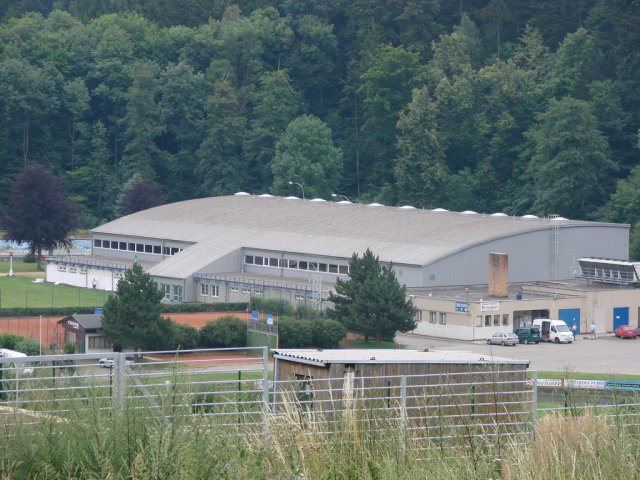 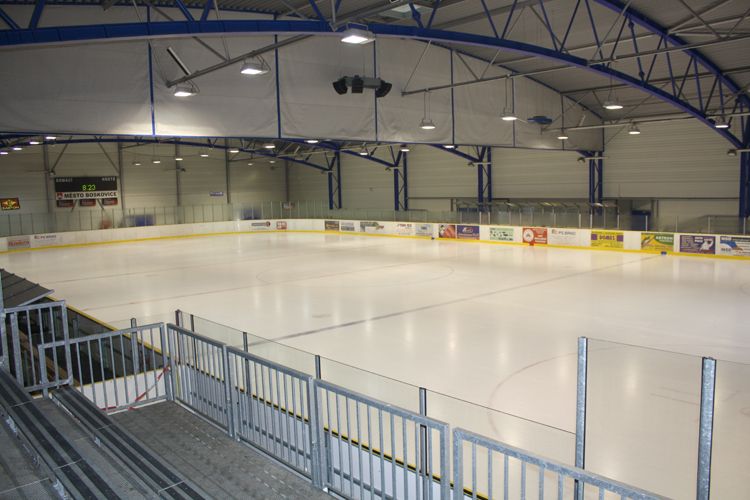 Máme také dva fotbalové stadiony – jeden zatravněný a druhý s umělou trávou. Na nich hraje mimo jiné FC Boskovice.                                          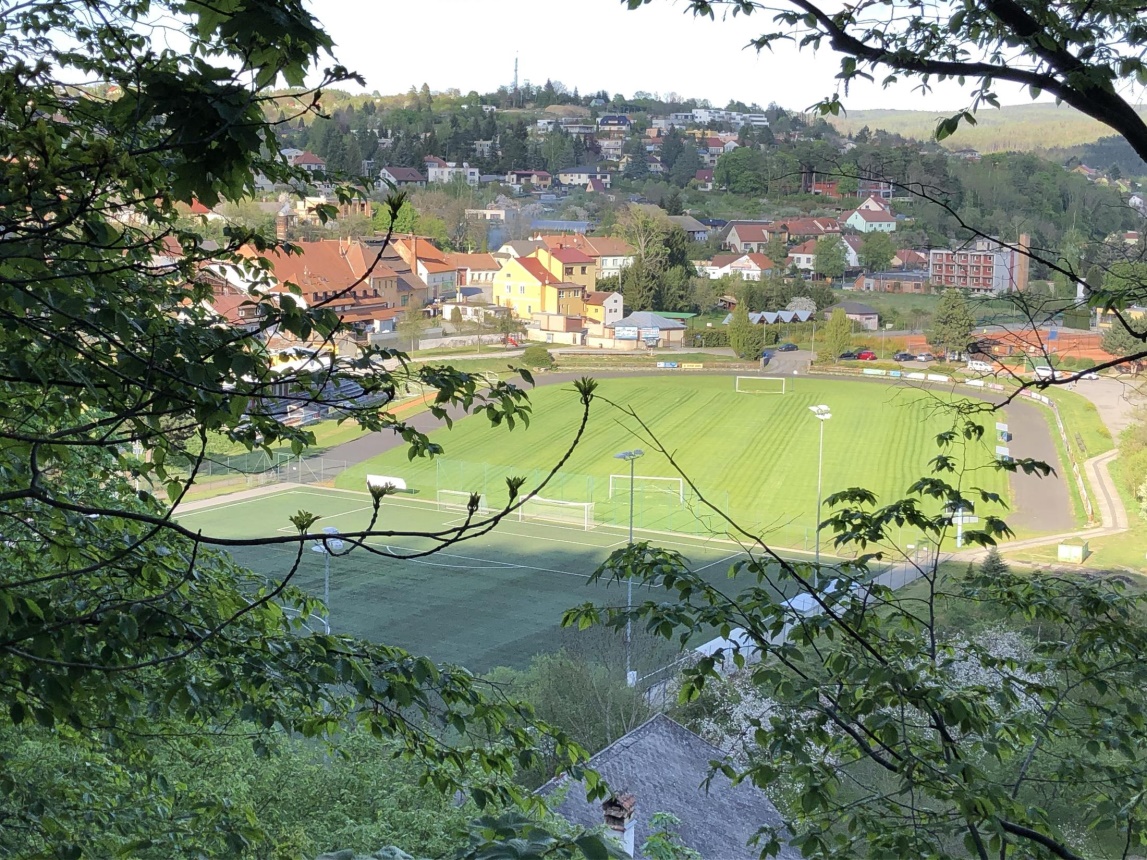 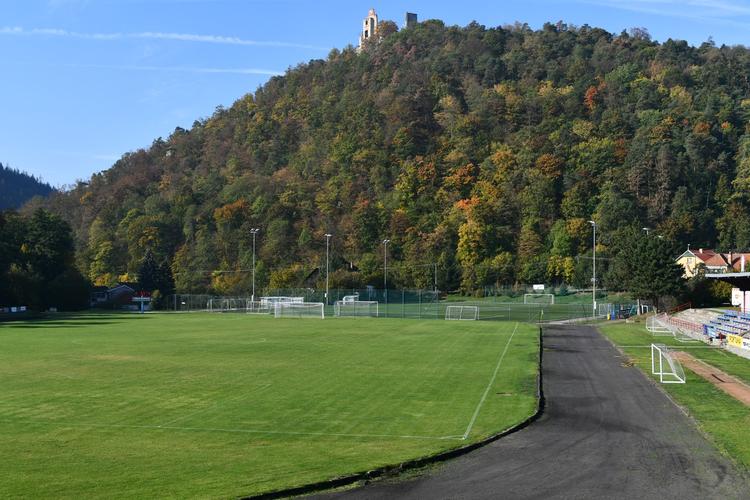 Také máme zrekonstruované městské lázně a saunu.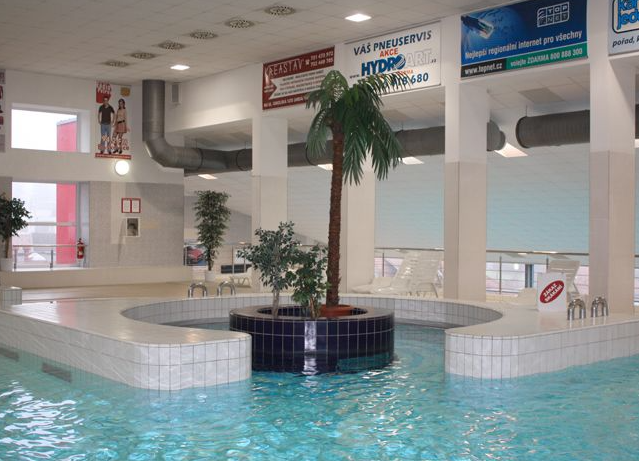 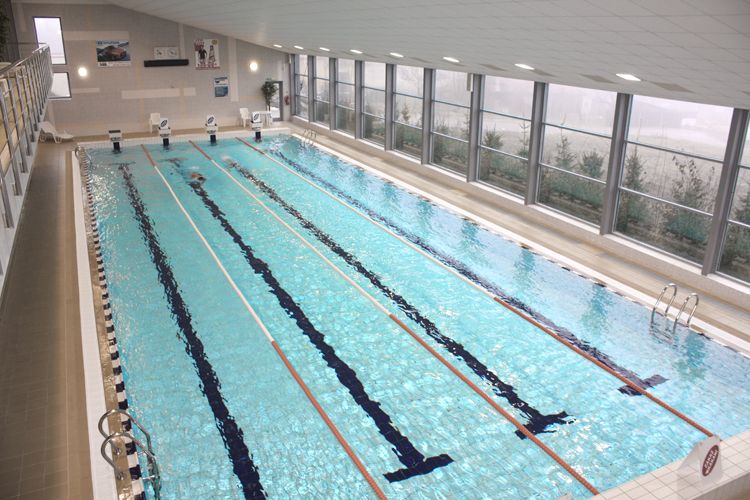 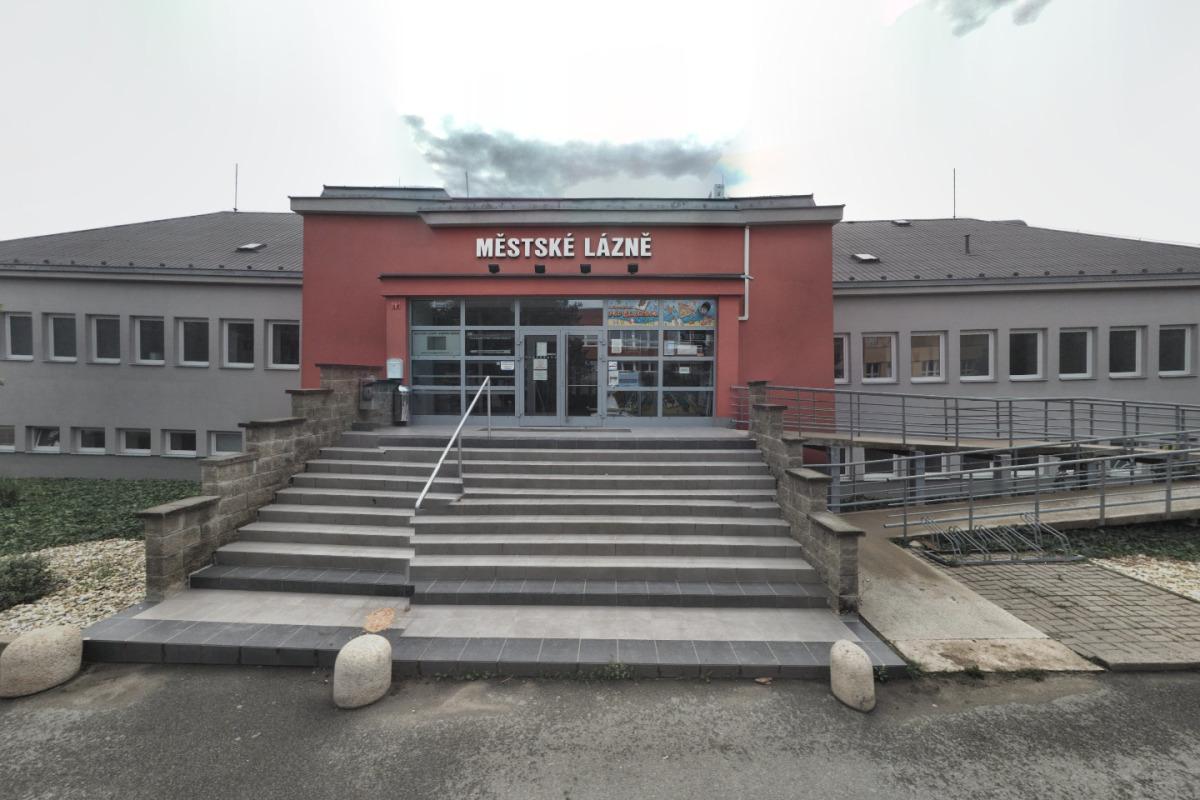 V roce 2010 bylo kompletně přebudováno koupaliště Červenka.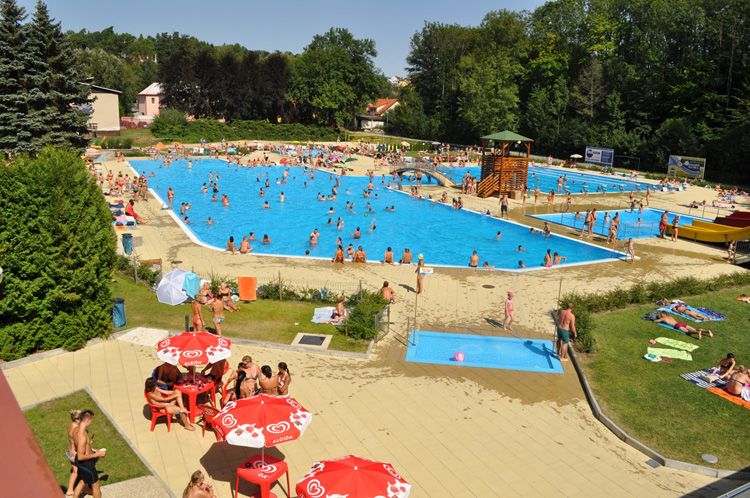 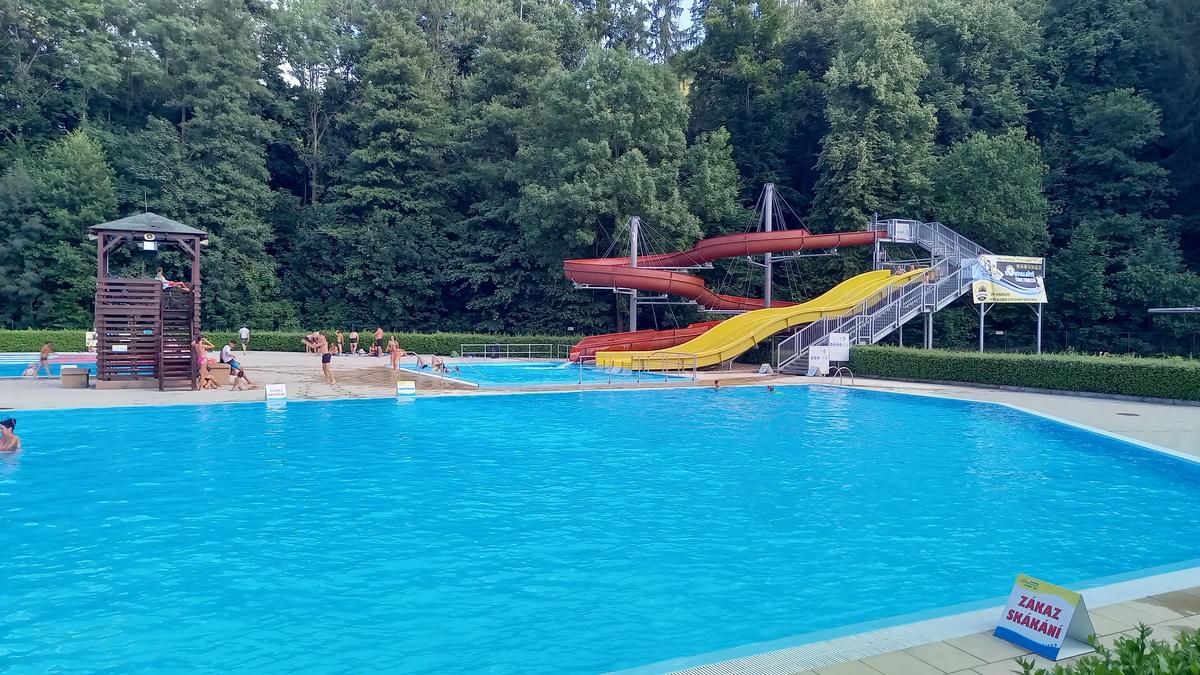 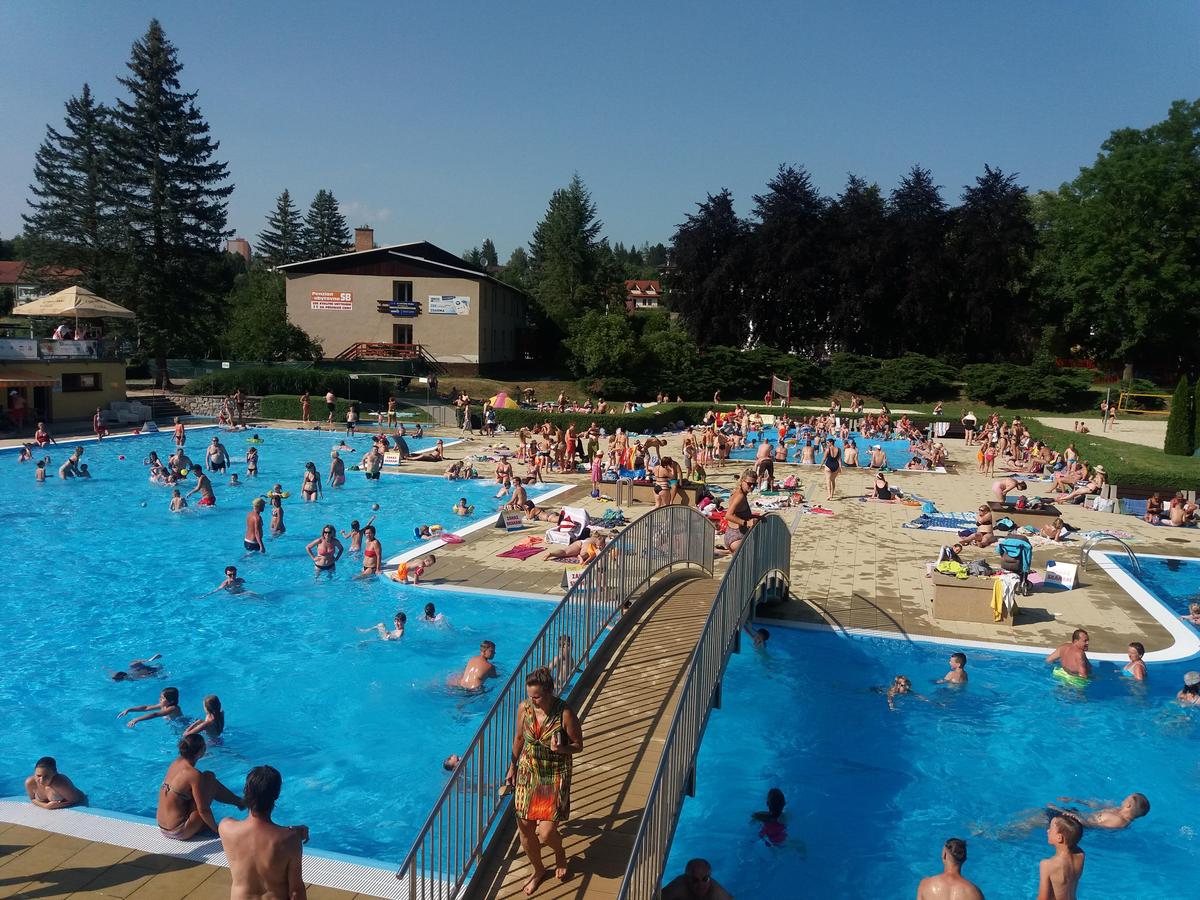 Máme Sportpark s půjčovnou kol a téměř 10 km singletrailových tratí, a to převážně lesem.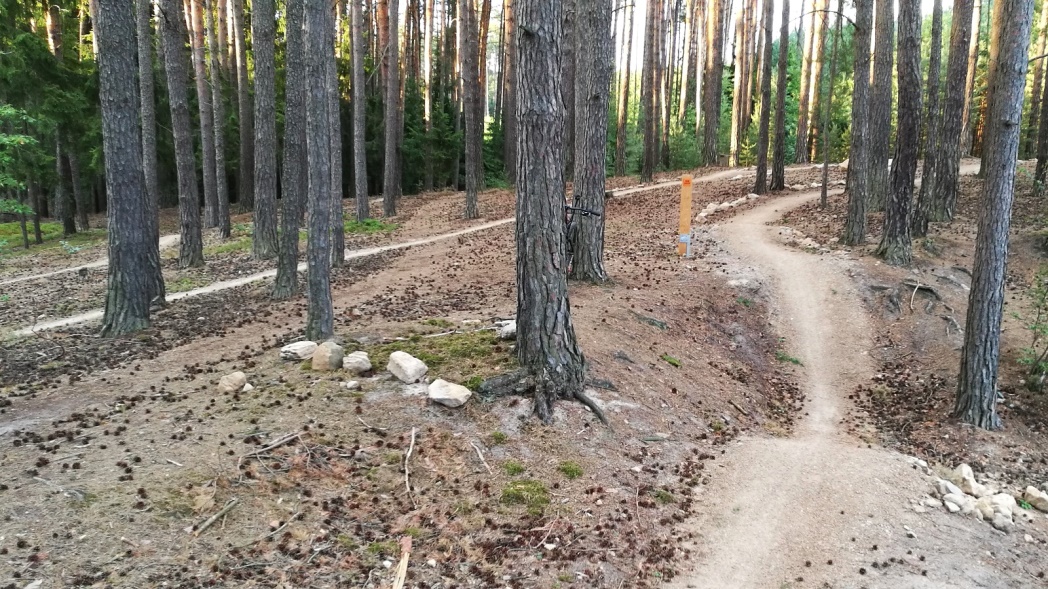 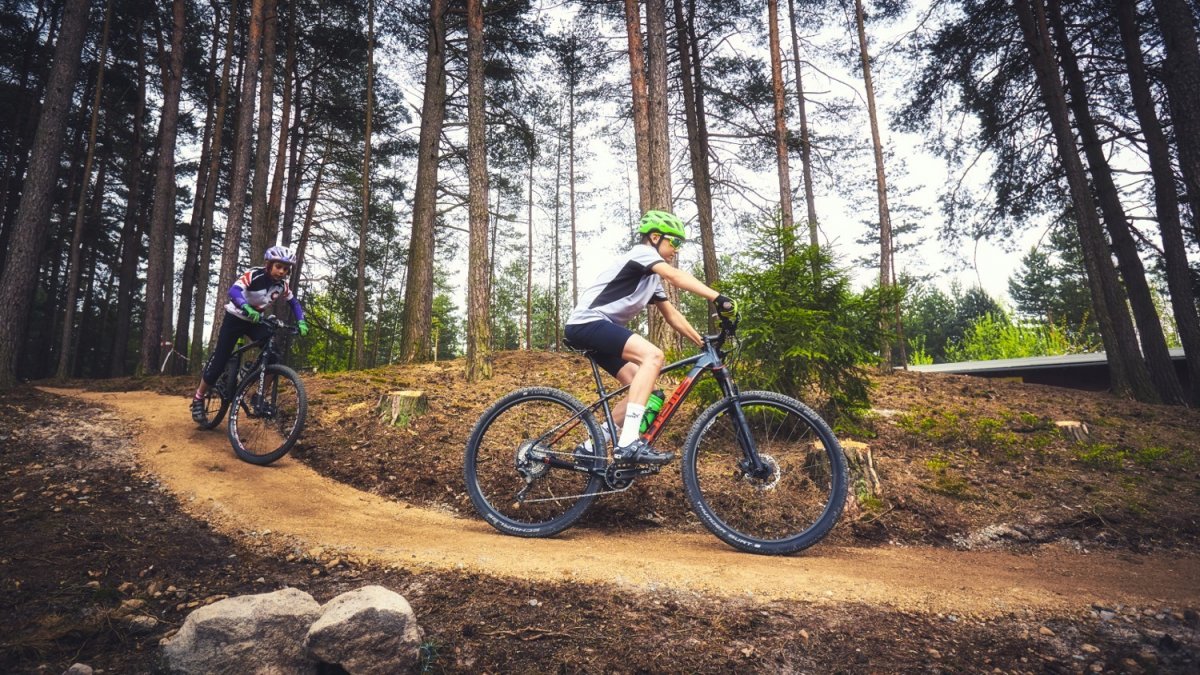 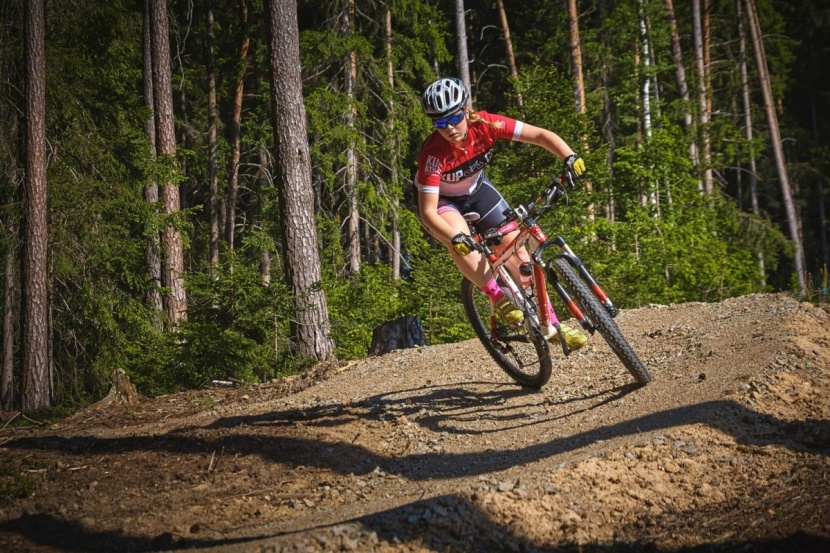 A také máme několik hřišť pro malou kopanou, kuželnu, bowling aj.Už od devadesátých let ALE NEMÁME SPORTOVNÍ HALU pro naše košíkáře a košíkářky, volejbalisty a volejbalistky, nohejbalisty a další. Tyto sporty se suplují v tělocvičnách místní ZŠ a SŠ nebo v krásné nové hale v sousední obci Svitávka.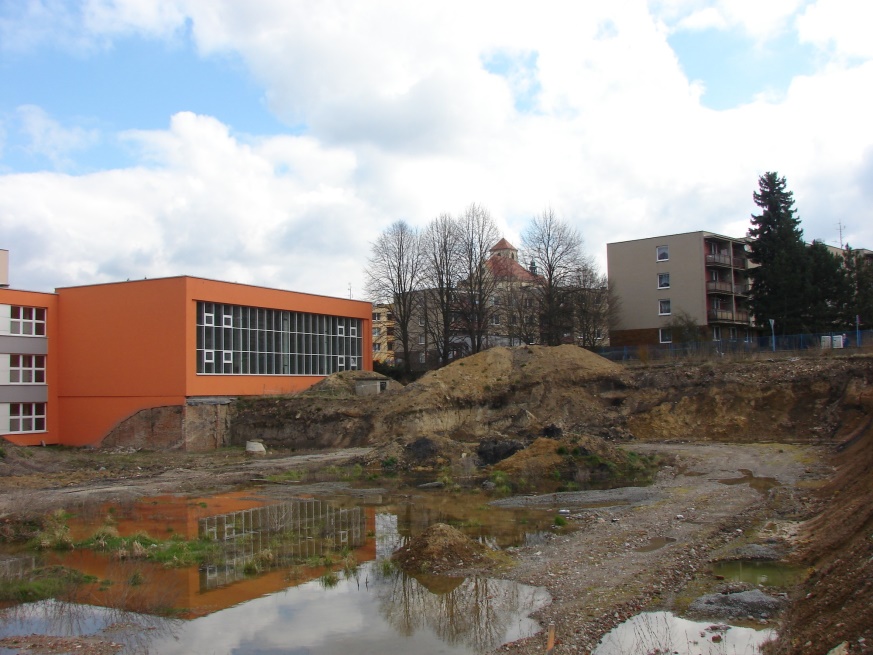 Už nejméně deset let a třetí funkční období městské radnice se řeší, kde halu postavit. Původní varianta v areálu jedné z budov ZŠ na ulici Slovákova padla pro protesty obyvatel z okolních ulic a nedostatečně provedenou kontrolu podloží se spodní vodou.Další varianty se zbouráním dvou tělocvičen druhé z budov ZŠ na ulici Sušilova nebo v areálu místní SŠ na ulici Hybešova padly rovněž.Nakonec došlo k vykoupení některých pozemků v areálu Červené zahrady nebo jeho blízkosti. Dokonce se zboural hotel Velen, který již dlouhá léta pouze chátral a bylo rozhodnuto postavit nejen novou halu, ale i kompletně zrekonstruovat celý areál včetně tenisových kurtů, fotbalových stadionů, atletických drah atd.Bohužel ani zde nedošlo ke shodě, a jak se mění vedení města a názory opozic, občanů i samotných sportovců, vznikl bezpočet variant.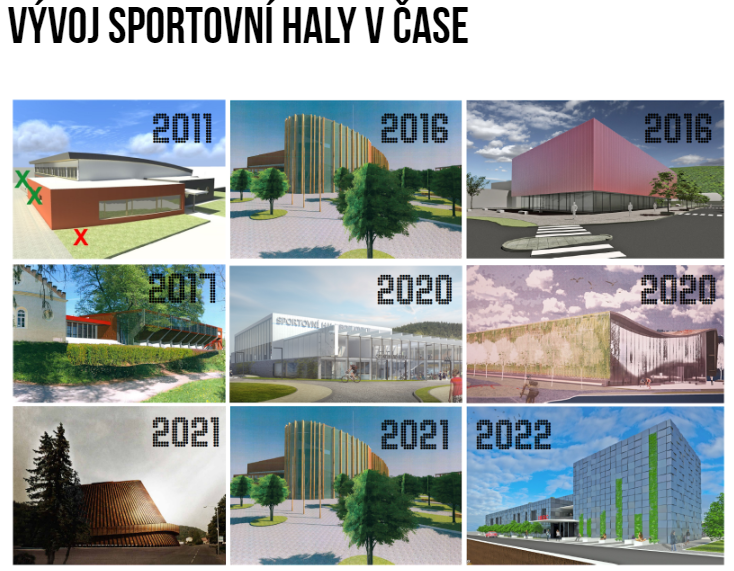 Cíl projektuRozhodli jsme se vytvořit 3D model budoucího sportovního komplexu v areálu Červená zahrada v Boskovicích.Bohužel stejně jako návrh haly i návrh celého areálu se neustále mění. Pro naši práci jsme museli ale z něčeho vyjít. Jako ukázku přidávám některé z variant.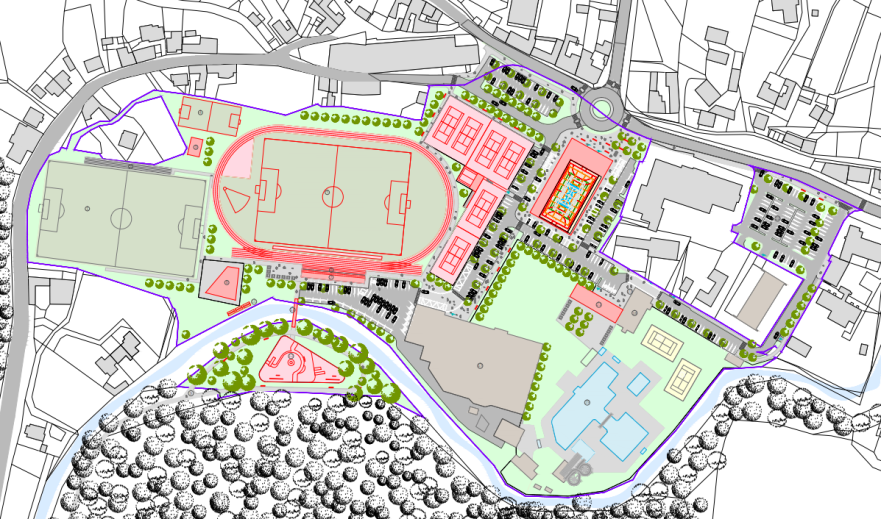 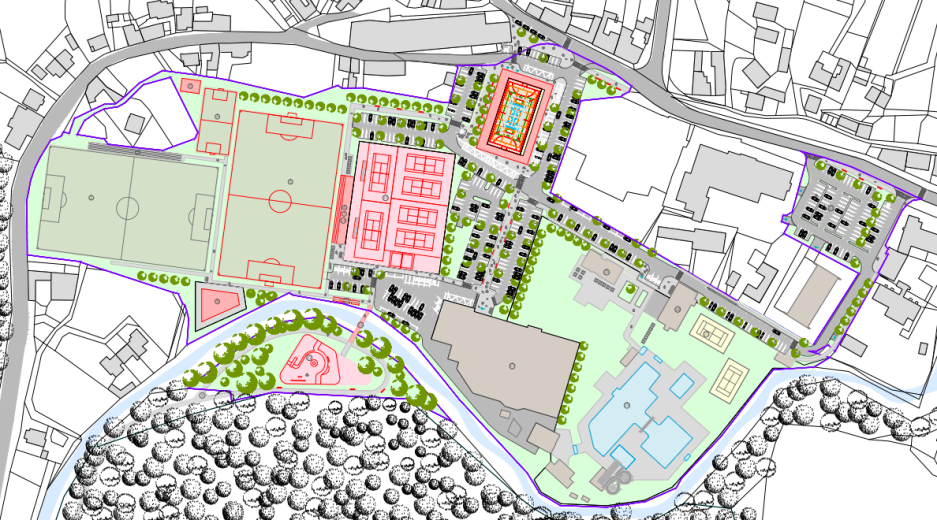 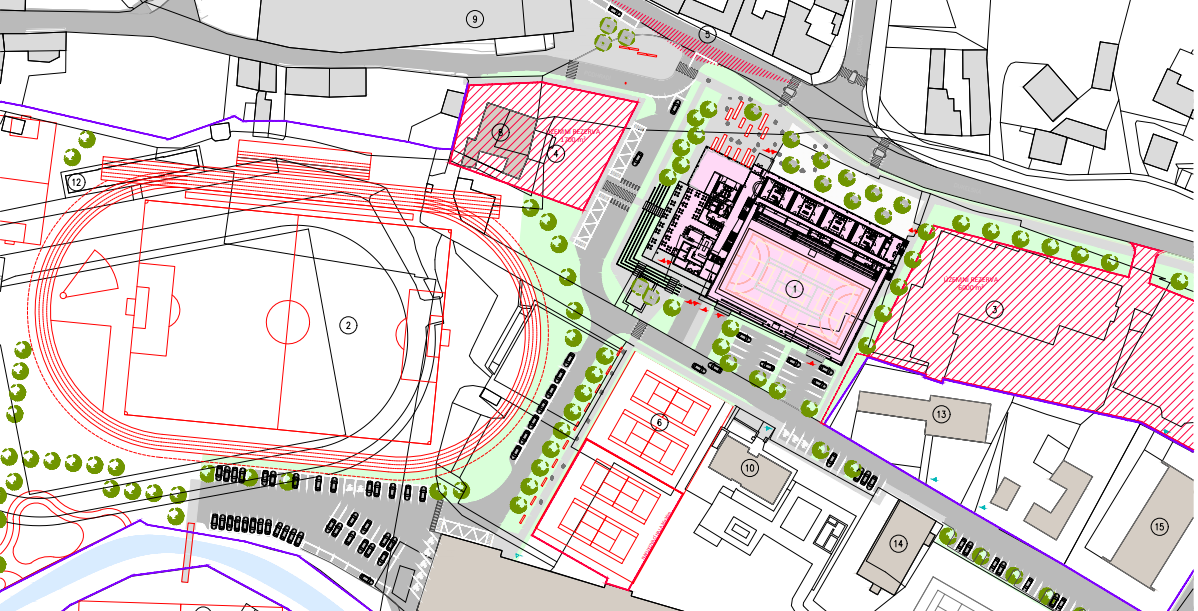 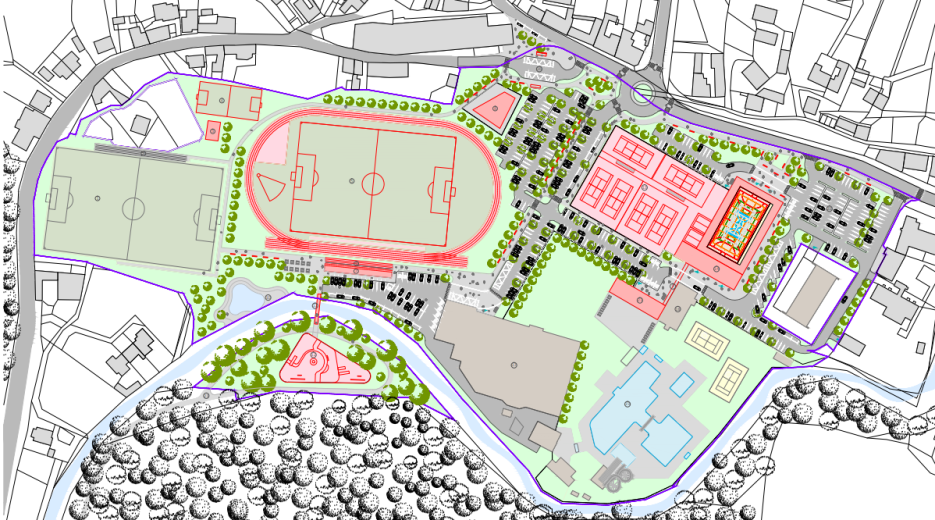 Konečná variantaNáš výsledný projekt jsme tedy upravovali v souladu se změnami, ale i tak současná verze není bohužel dodnes potvrzená. Z různých návrhů, jež nechalo město vypracovat, jsme si vybrali variantu č. 1 architektonicko-urbanistické studie sportovního areálu Červená zahrada od Zdeňka Fránka.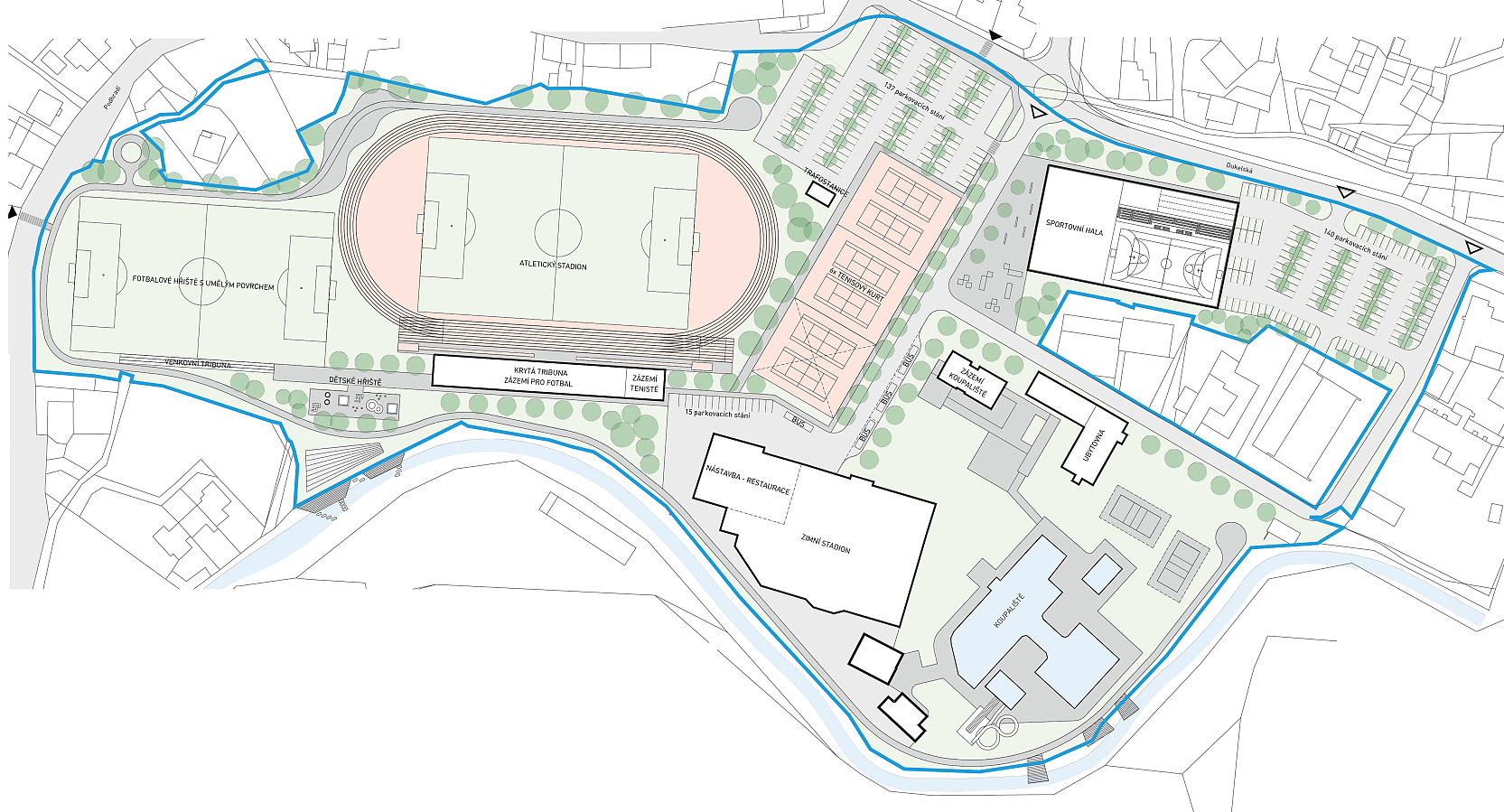 Komu je projekt určenVzhledem k náročnosti projektu se ho účastnili žáci 8. a 9. tříd, z nichž se vyčlenila skupina nejvytrvalejších a nejzdatnějších:Adam				Kamila				         Tereza
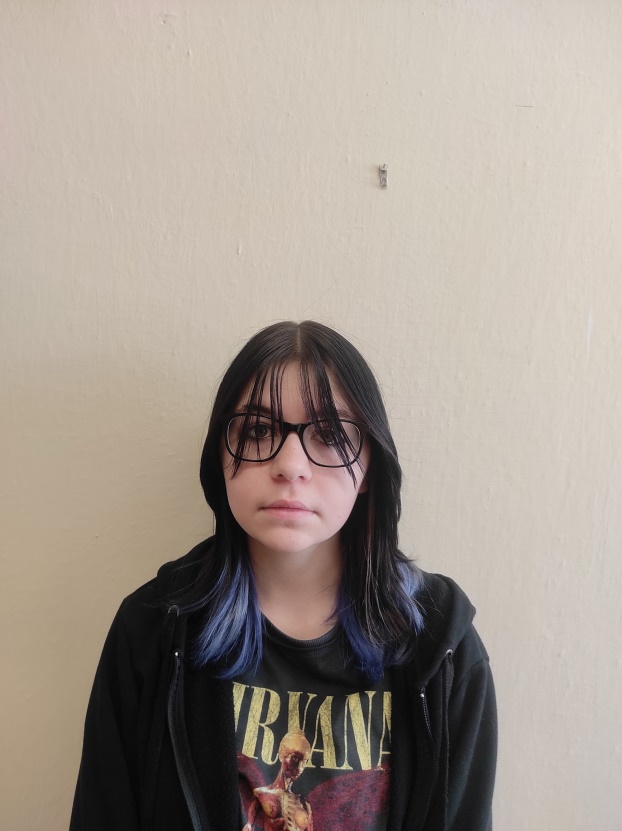 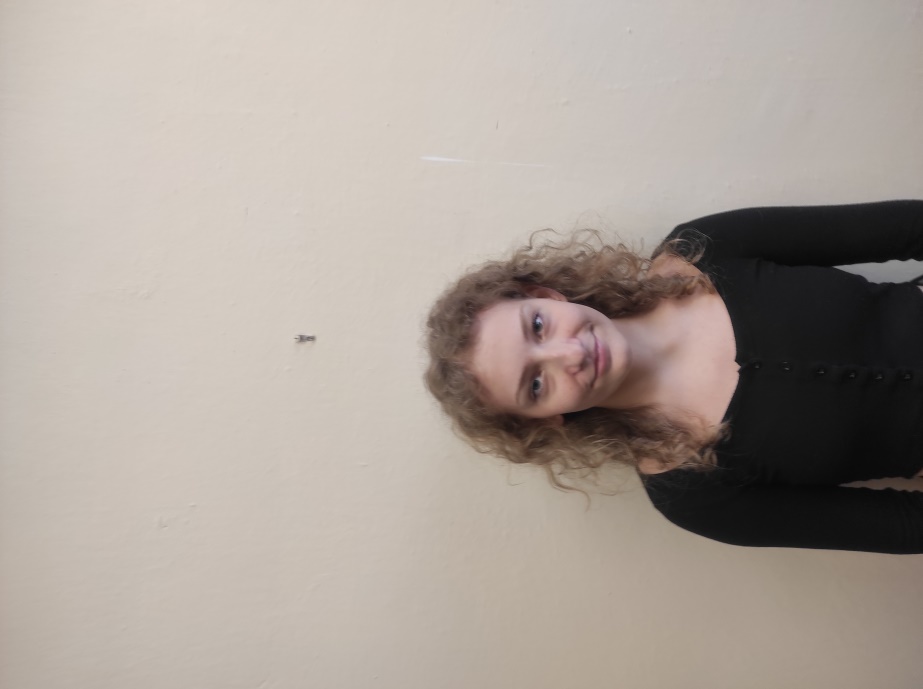 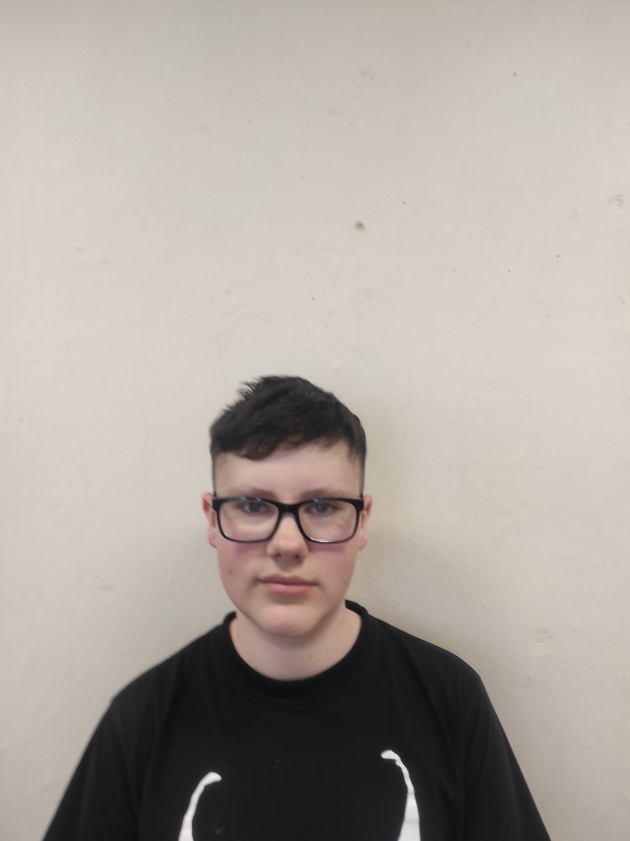 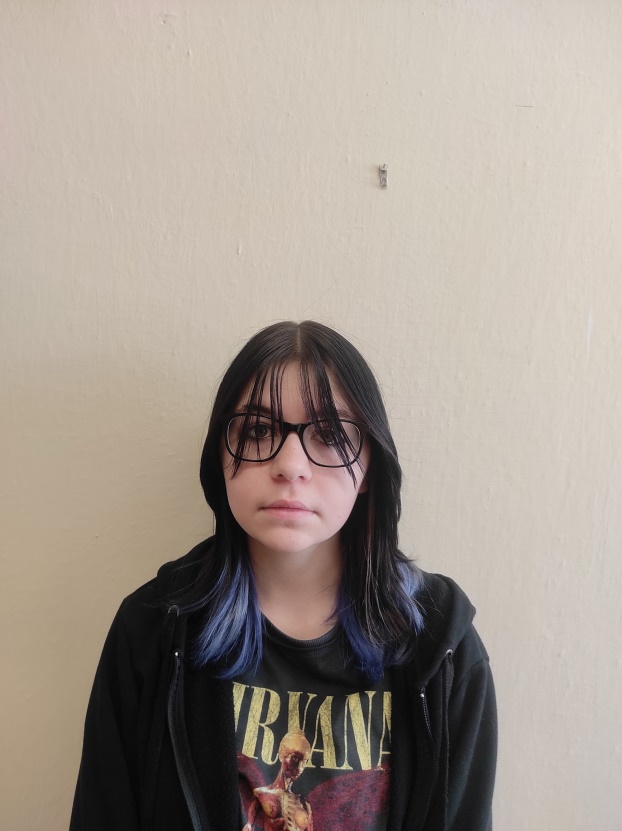 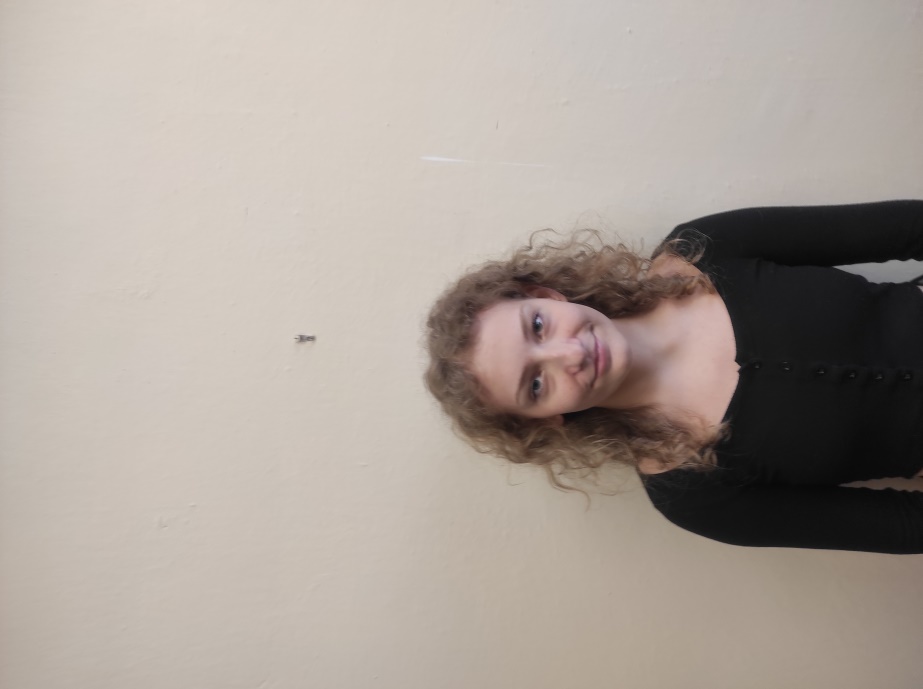 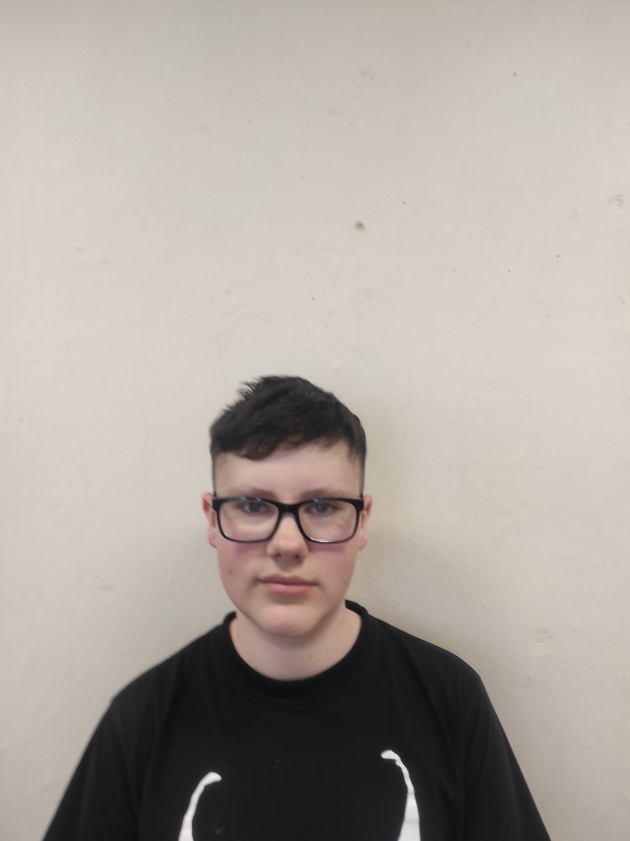 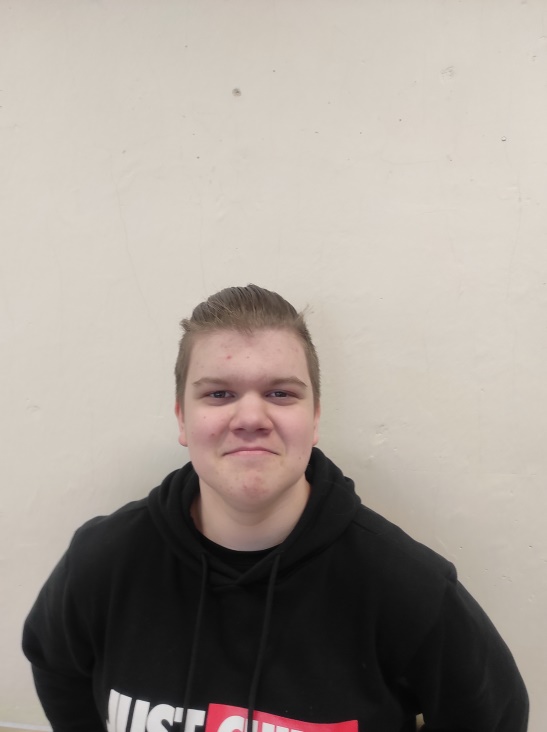 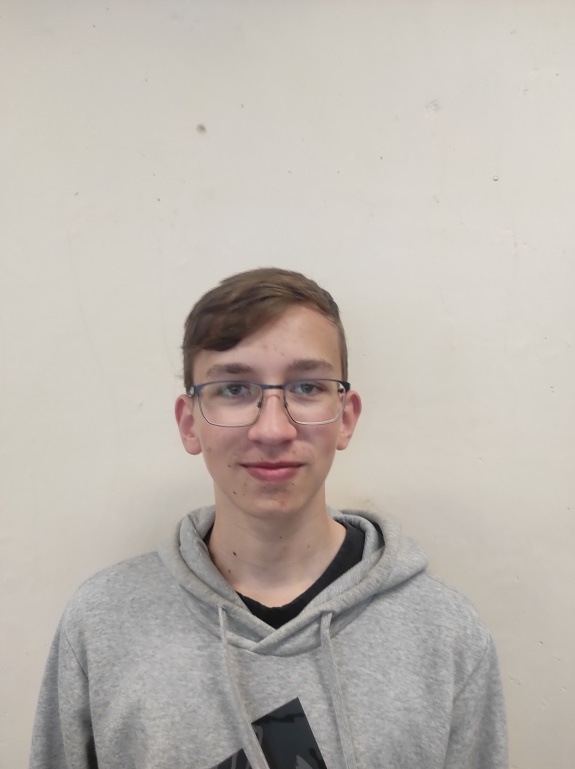 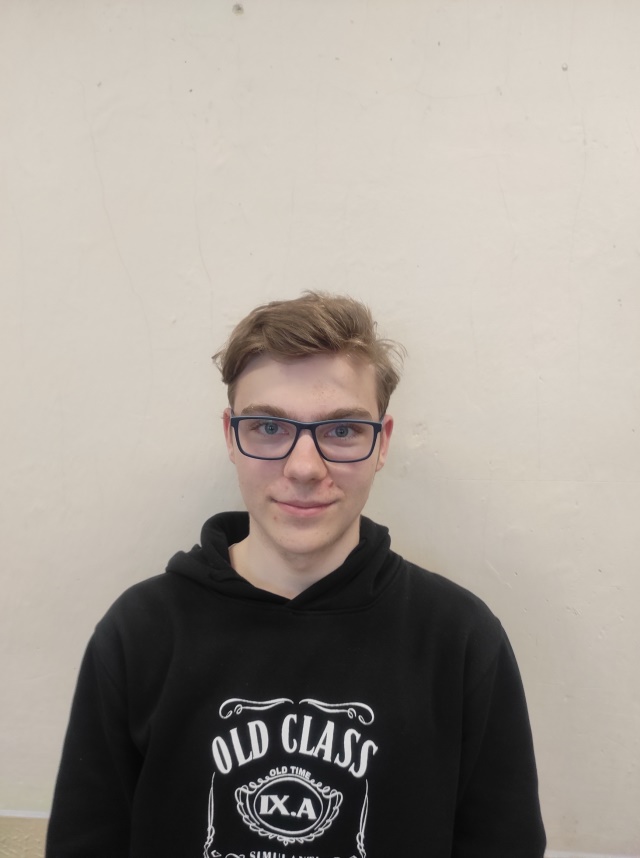 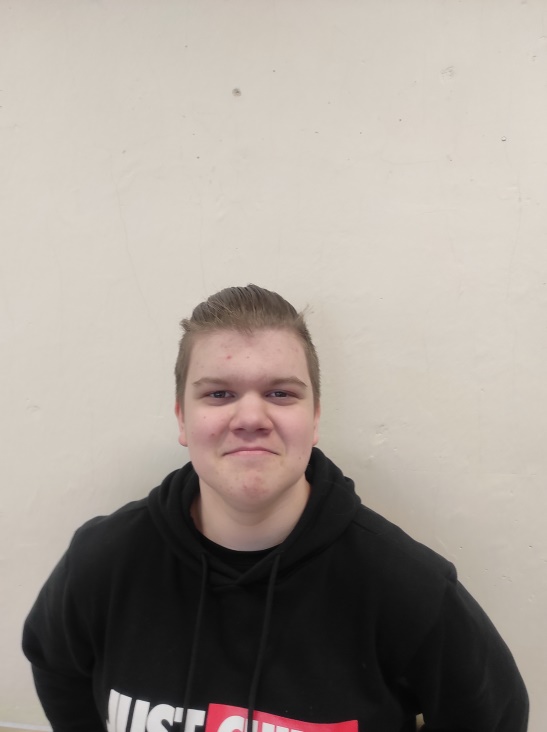 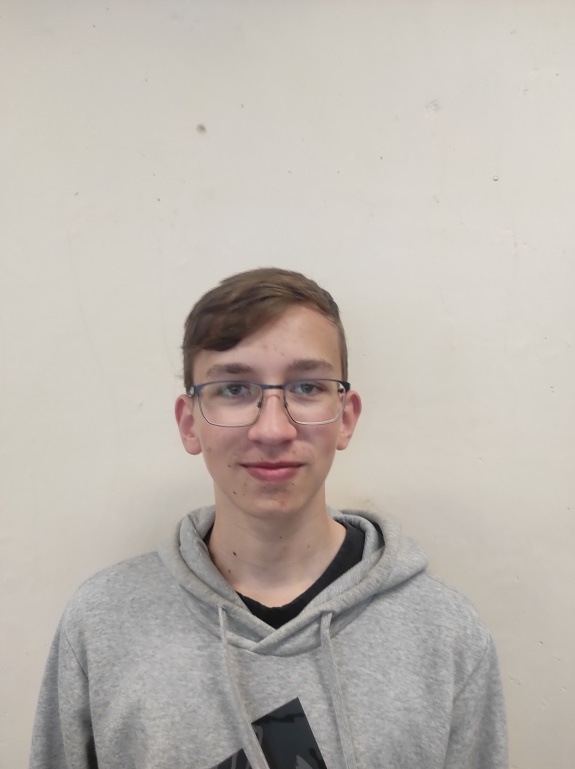 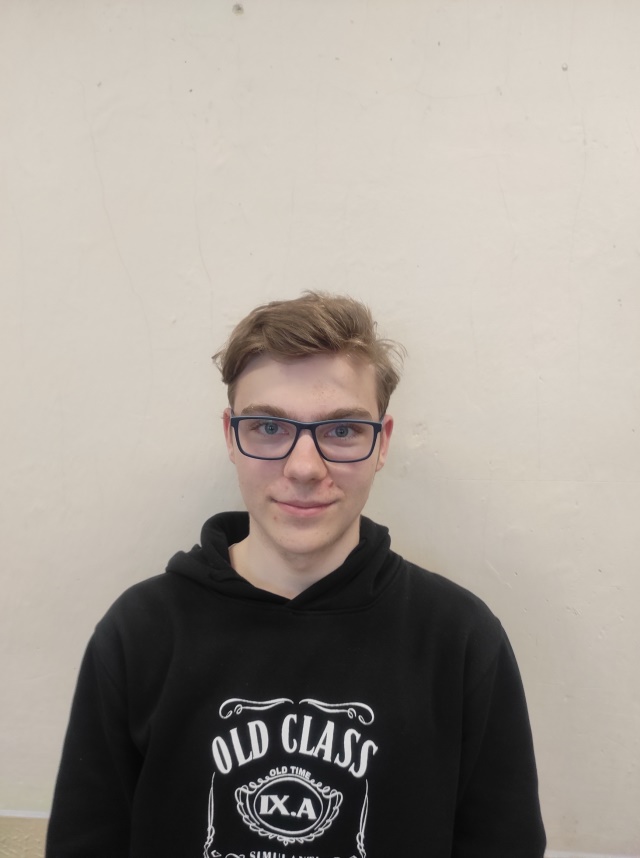 Daniel                                          Adam                            	      AdamDovednosti, které si mají žáci osvojitKreslení a modelování v 3D editoruŘezání a gravírování pomocí laserového plotteruPráce s vektorovým grafickým editoremPráce s 3D pery včetně různých doplňujících nástavcůPráce s airbrush sadou na barvení modelůPráce s datyCílem projektu bylo prohloubit žákům znalosti o 3D modelování a 3D tisku. Rozvíjet jejich logické,  technické a grafické myšlení. Pracovat v týmu, rozvíjet sociální, komunikační, digitální a pracovní kompetence.Požadované materiální vybaveníV rámci materiální pomoci projektu jsme získali 3D tiskárnu Prusa MK3 včetně rozšíření pro tisk více barvami. 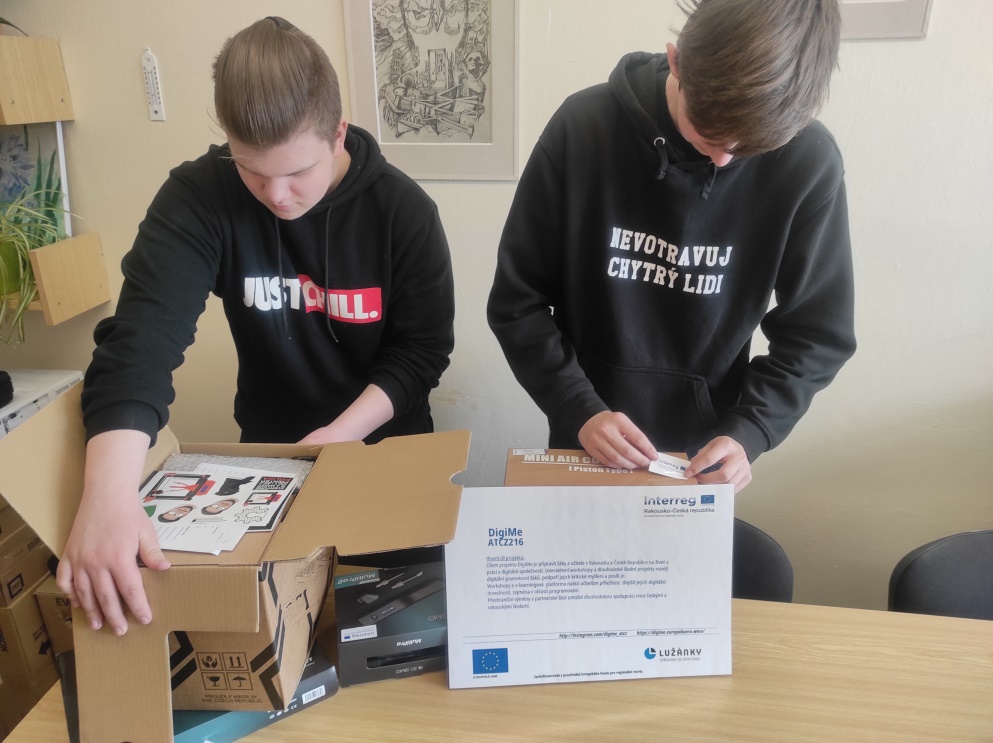 laserový plotter model K40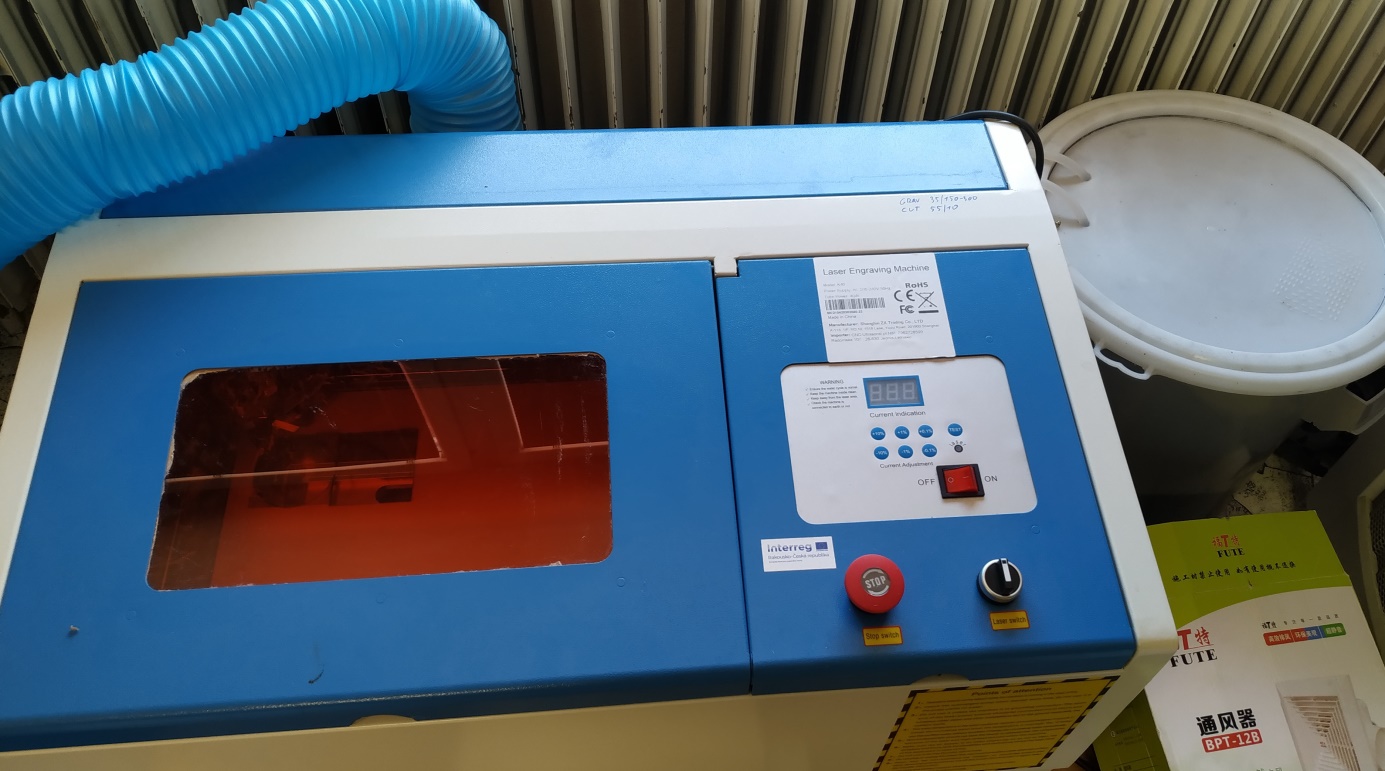 Airbrush sadu včetně kompresoru a sady barev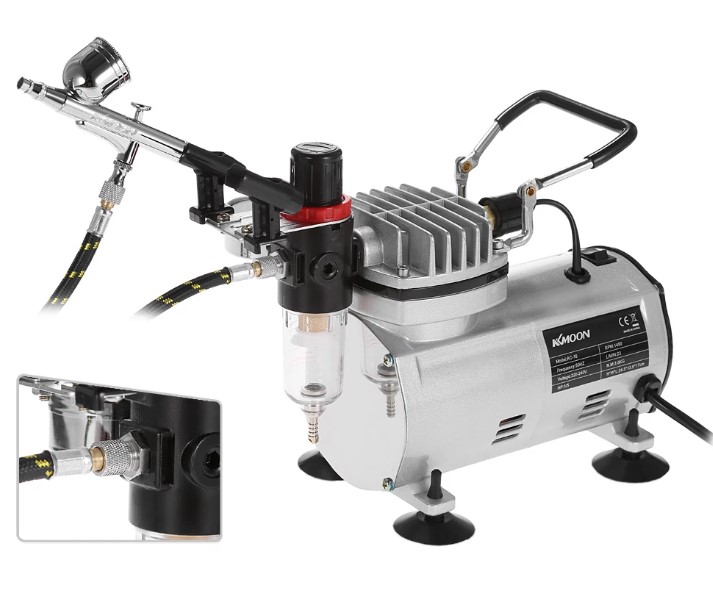 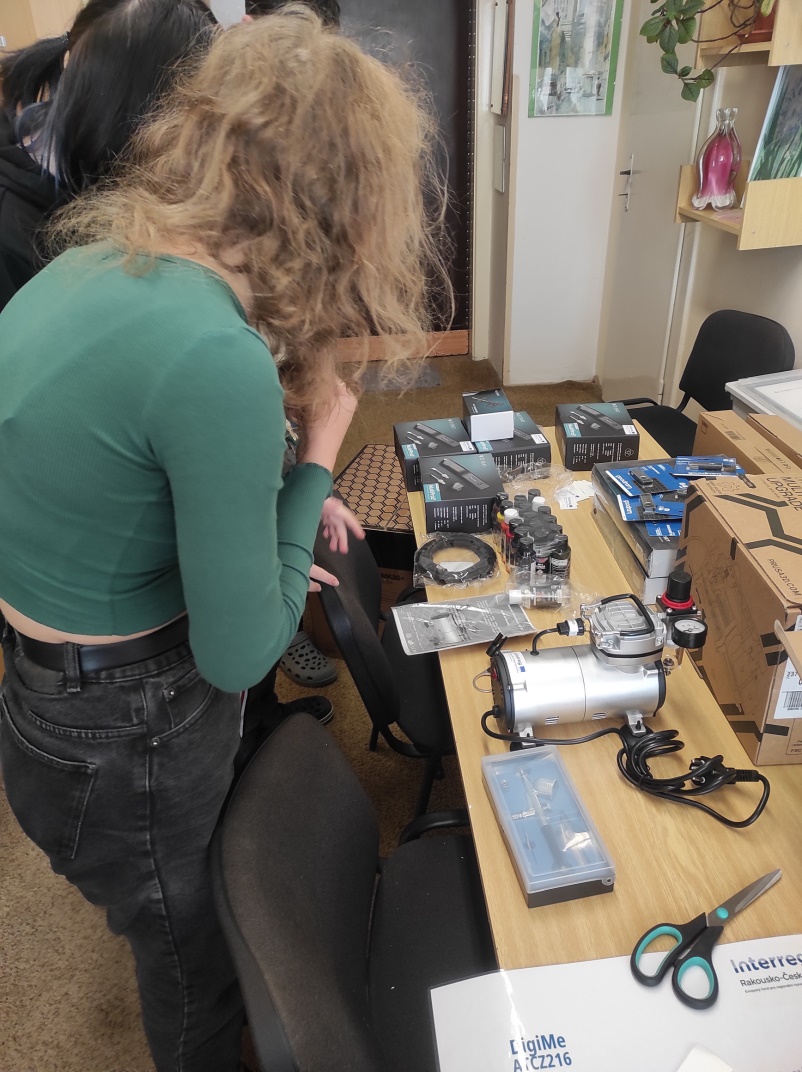 Sadu 3D per včetně náhradních nástavců pro vrtání, řezání, broušení nebo třeba pájení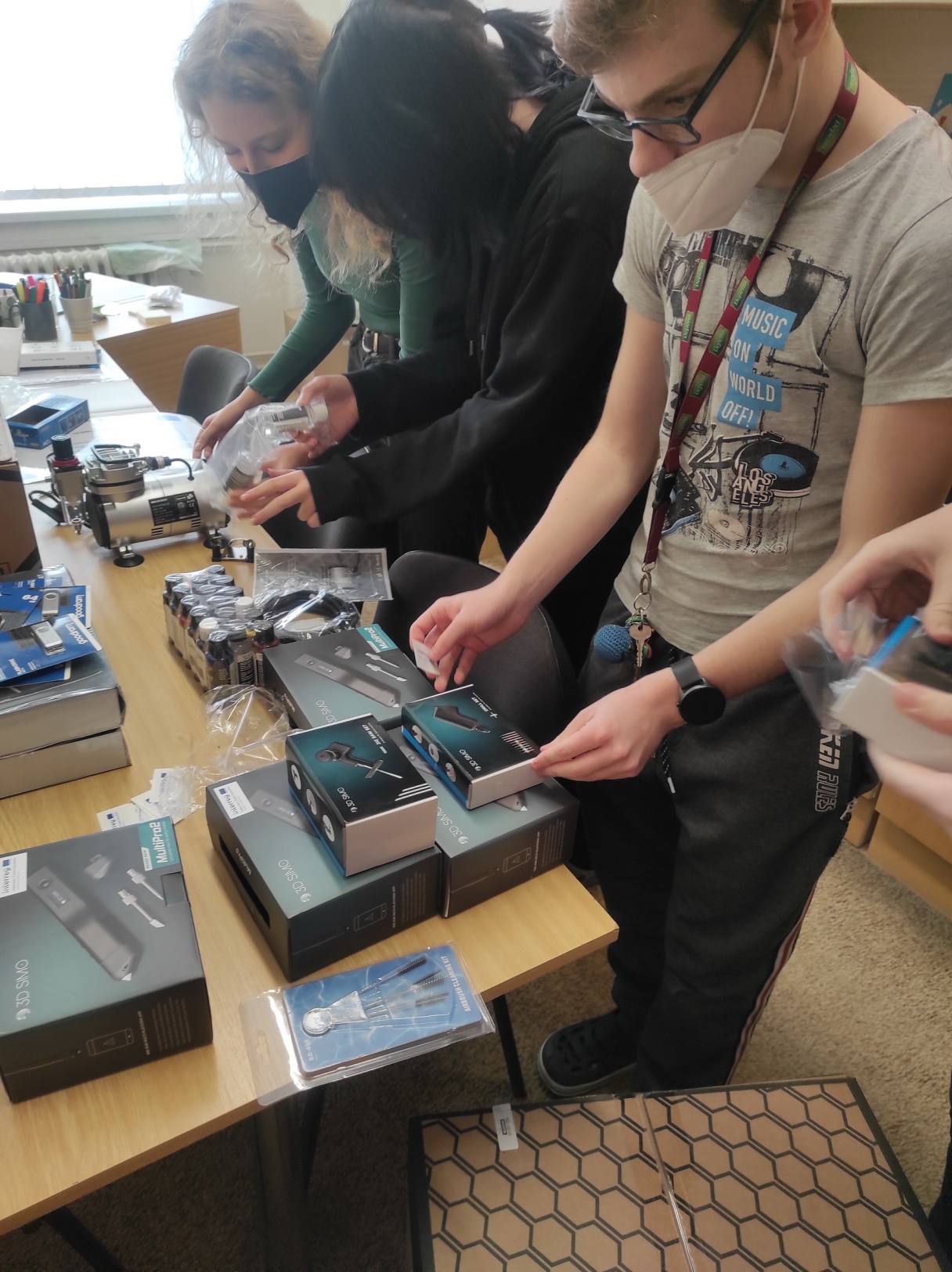 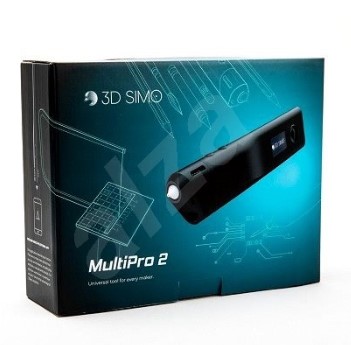 3D pero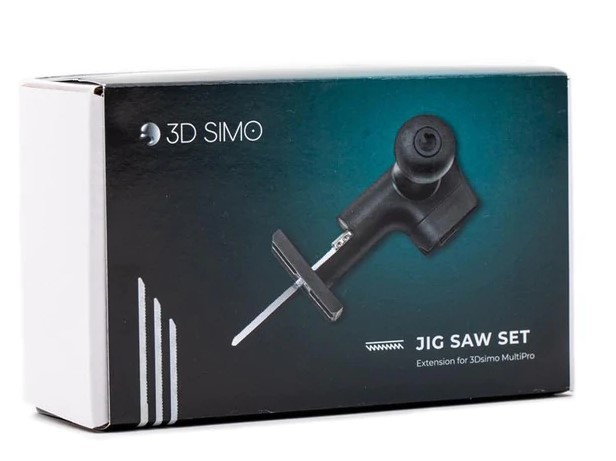 Nástavec pro 3D pero – pilka2x externí SSD HDD 1 TB                            a           10x 64 GB flash disk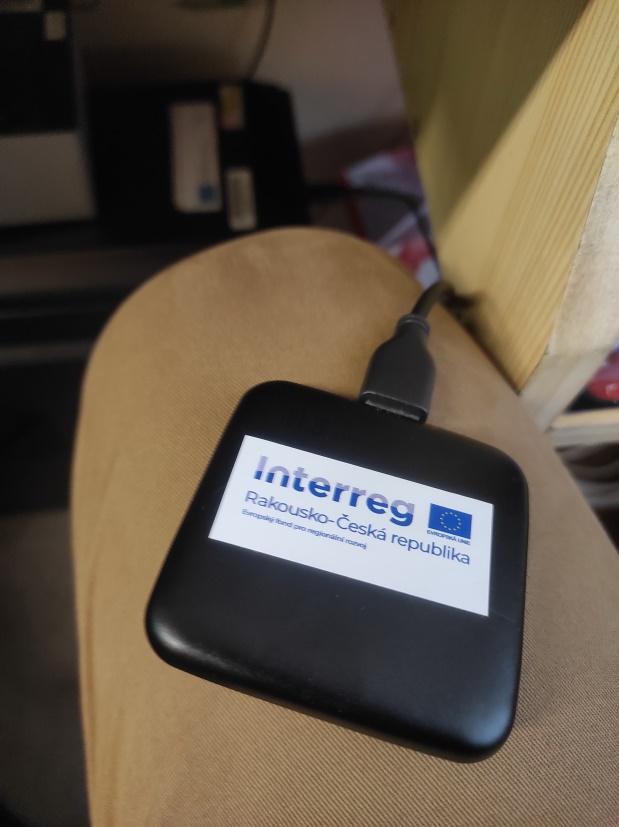 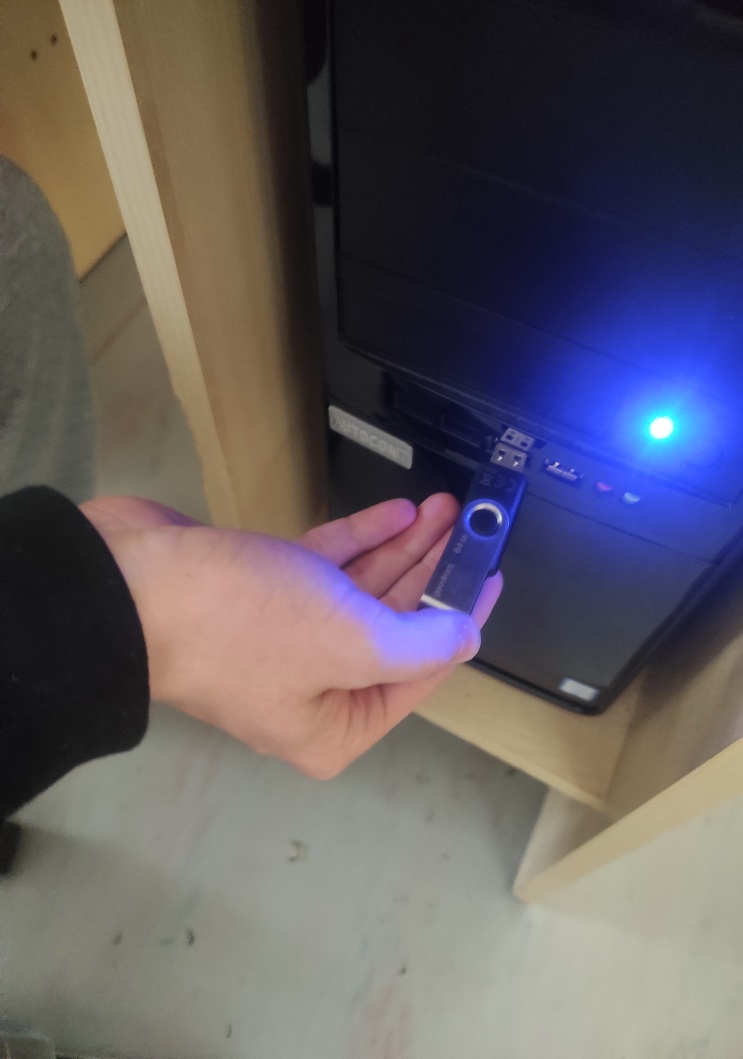 Spotřební materiál – filamenty do 3D tiskárny a 3D per, barvy, ředidla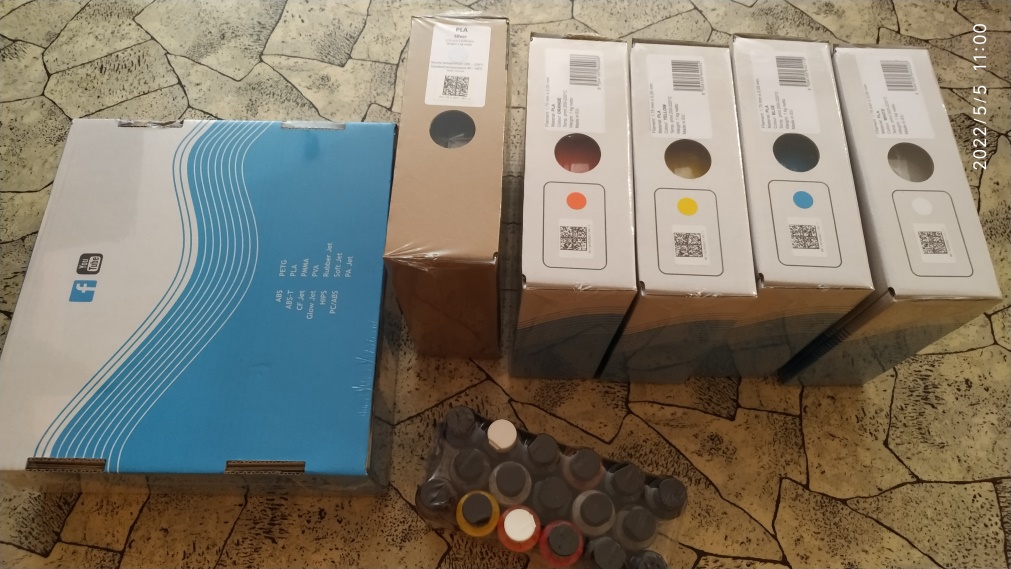 Z vlastních zdrojů nám pak posloužily běžné laserové tiskárny, štětce a vodovky, ale i pilky, pilníky, nůžky, lepidla, skalpely aj.Finanční kalkulaceChuť do práce – k nezaplacení!       Časový harmonogramSeznámení žáků s projektem, rozdělení úkolů a funkcí			2Přebírání přístrojů a pomůcek z projektu		2Rozbor plánů a volba nejvhodnější variant		2Příprava plánu modelu, přepočet měřítka		2Seznámení s programem Inkscape a K40 Whisperer pro práci s laserovým plotterem		3Vyřezání a úprava základní desky		2Seznámení a práce s grafickým programem Blender		2Seznámení s 3D editorem Tinkercad.com		2Programování budov a dalších částí areálu		153D tisk objektů		20Barevná úprava objektů – airbrush, ruční dobarvování		6Sestavování modelu z vytištěných a obarvených objektů		5Dokončovací práce		3Práce s 3D perem		10Podíl práce vedoucích pedagogůVětšina dětí základní školy se s programem na 3D tisk teprve seznamuje, proto bylo před vlastním zahájením projektu věnováno dostatek času k vyzkoušení práce s online editorem Tinkercad. Žáci se učili tvořit nejprve jednoduché objekty – krychle, válce apod. a do nich umisťovat otvory (základ práce pro budoucí konstrukci budov s okny a dveřmi), dále složitější objekty např. s použitím školního 3D skeneru.Dalším úkolem bylo naučit děti pracovat s grafickým programem Blender, který je určený pro modelování a vykreslování trojrozměrné počítačové grafiky.Vytvořené modely bylo třeba programově rozřezat na jednotlivé vrstvy. Žáci se naučili pracovat s programem PrusaSlicer, upravit a nastavit počet vrstev a rozhodnout se, zda a kde jsou třeba podpěry, aby vše vedlo ke zdárnému tisku modelu.I práce s 3D pery, která jsou vybavená elektronikou a řadou nástavců, vyžadovala nejdříve řadu pokusů k získání zručnosti. Sadu stříkací pistole s kompresorem – tedy airbrush – většina dětí neznala. Zde bylo vyžadováno zvláštní dodržování bezpečnosti vzhledem k práci s ředidlem a barvami. Děti musely být vybaveny ochrannými brýlemi a nejlépe i rukavicemi a pracovním oděvem. Nejpřísnější pravidla pak byla při práci s laserovým plotterem. Žáci vytvářeli v programu Inkscape obrázky určené k využití na plotteru a pomocí aplikace K40 Whisperer je připravovali ke gravírování. U plotteru se pak střídali vždy po jednom za dozoru vedoucího učitele, a to vždy se speciálními brýlemi a dodržování přísné bezpečnosti.Žáci byli vedeni jednak k samostatnému rozhodování a používání vlastních nápadů a fantazie – sami si tvořili podle fotek a plánů modely, ale i ke spolupráci v rámci kolektivu, kdy na spoustě nejasností a nepřesností v jednotlivých objektech modelu museli spolupracovat. Kromě vedení a správného nasměrování dětí byla práce pedagogů především organizační a administrativní.Postup práceZákladní deskaPo konečném rozhodnutí pro nejpředpokládanější variantu budoucího areálu zvětšili žáci plán na rozměry odpovídající budoucímu modelu. Vzhledem k jeho velikosti bylo nutné tisk rozdělit na více částí, ty pak sestavit a slepit. Jako podkladovou část jsme použili pětivrstvou překližku.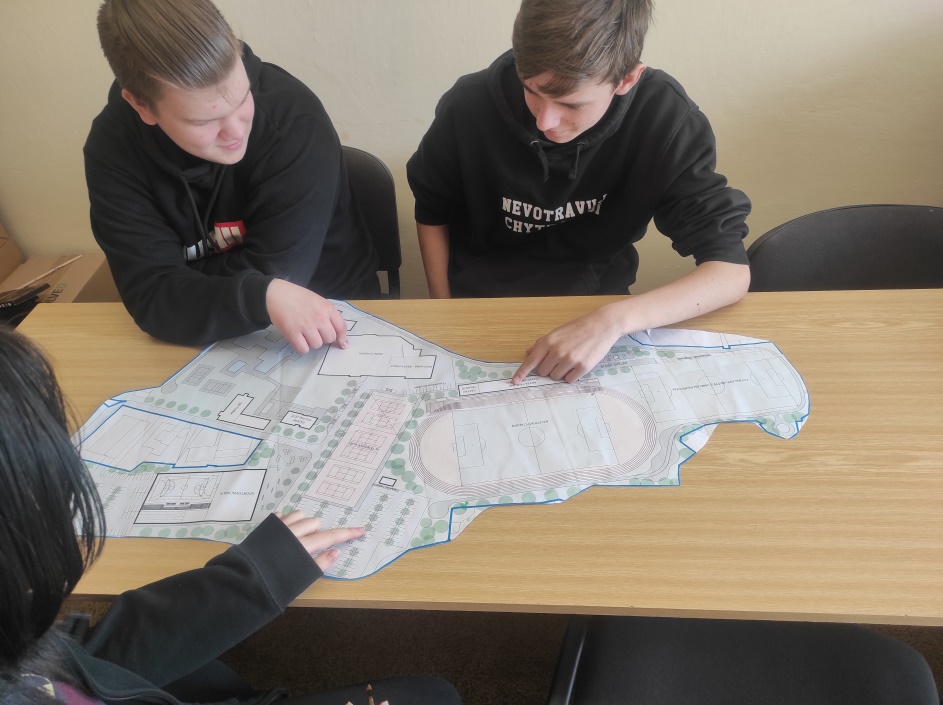 Plán se přitisknul na několik překližkových desek a následovala práce s pomocí přímočaré pily zakoupené z projektu, smirkovým papírem a sestavením budoucí podložky. Hotová deska se s využitím airbrush sady nabarvila do konečné podoby na světle zelenou a trávníky fotbalových hřišť na tmavě zelenou.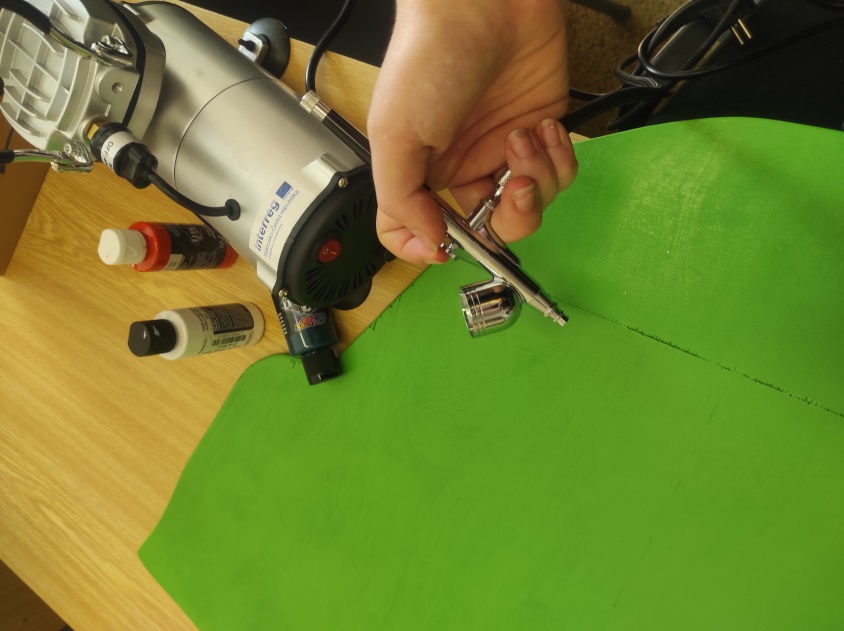 Cesty, parkovištěMezi nejnáročnější patřilo sestavení cest a parkovacích ploch. Všechny silnice, cesty a vodní povrchy byly vymodelovány v programu Blender. Tenisové kurty s běžeckým okruhem pak byly vymodelovány v programu Tinkercad.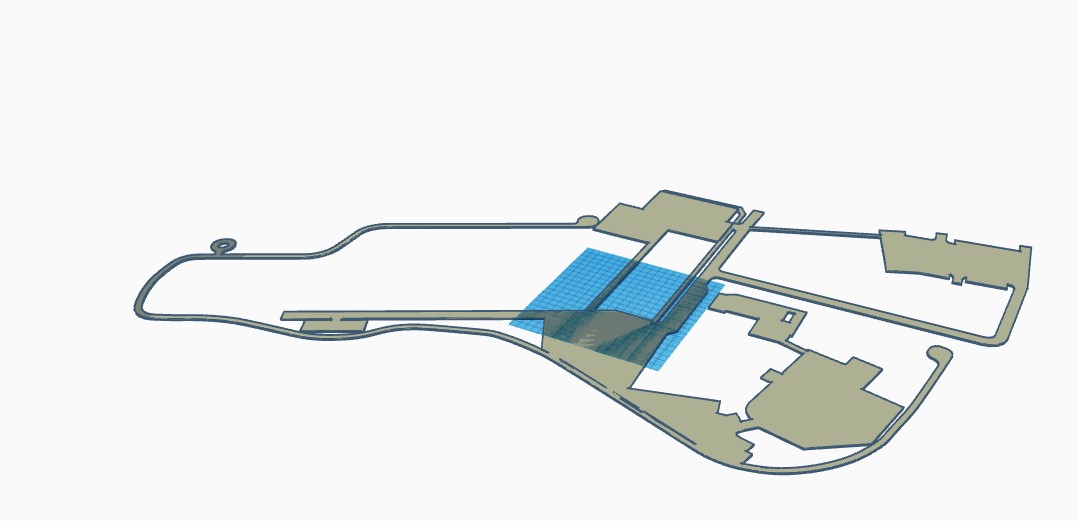 Vzhledem k jejich velikosti bylo nutné celek rozdělit na menší úseky, které se pak na 3D tiskárně tvořily po částech. Pro tisk jsme ve všech případech využili filamenty typu PLA.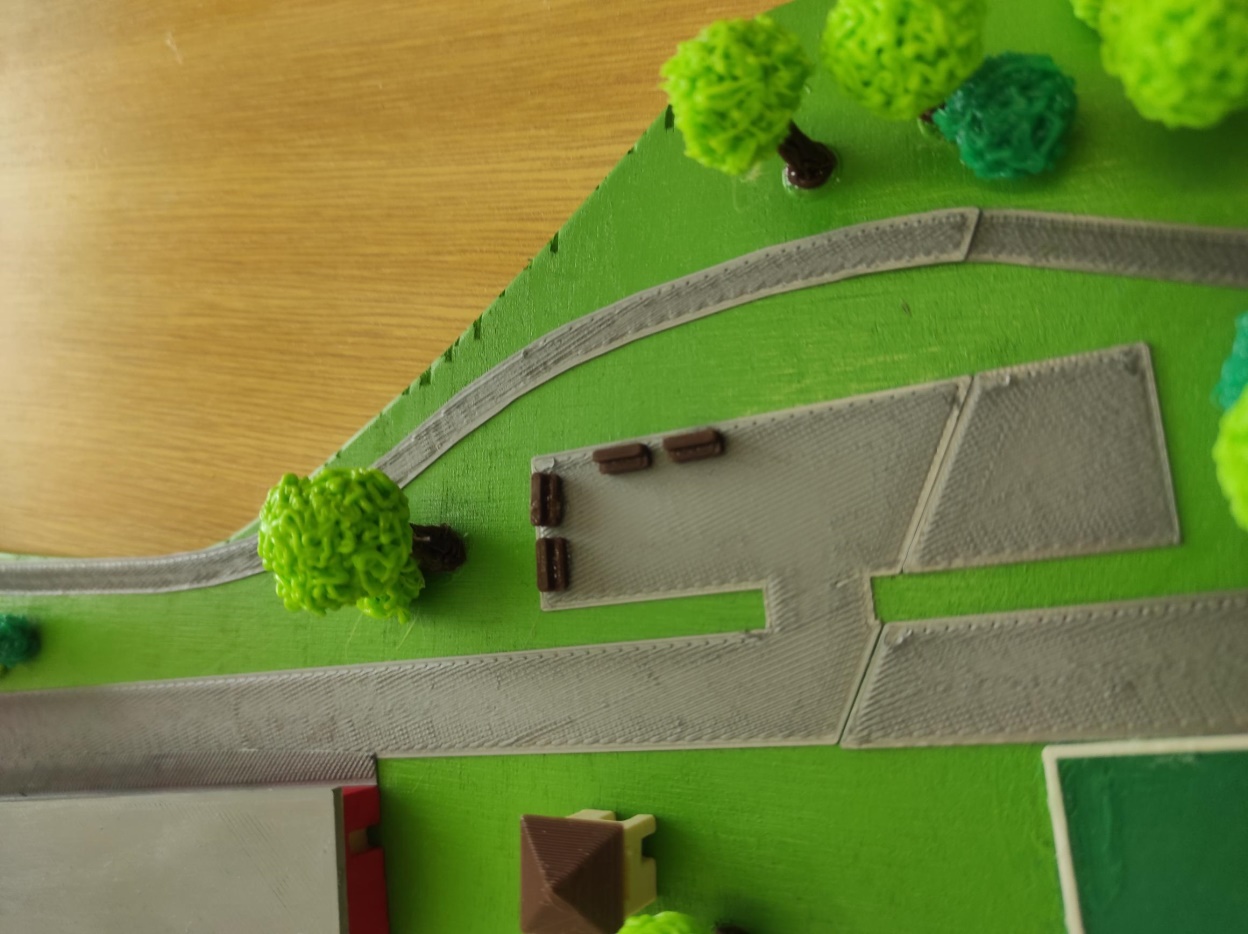 Zimní stadionVzhledem k velkému počtu detailů patřila hala současného zimního stadionu k dalším náročným částem projektu.Daniel zde musel využít prolínání několika typů základních tvarů a následně pak odebrat z objektu dveře a okna.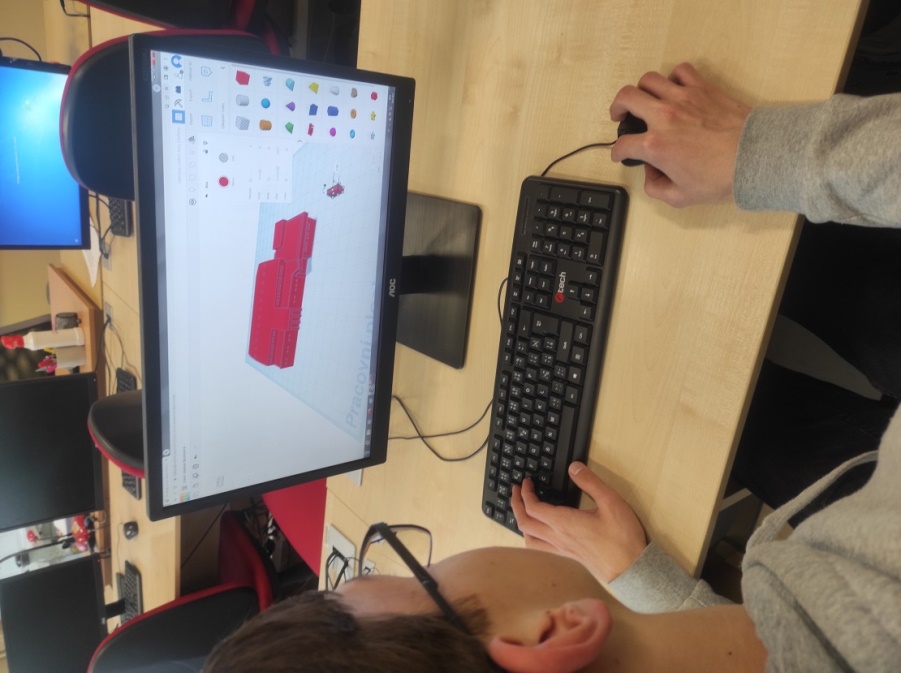 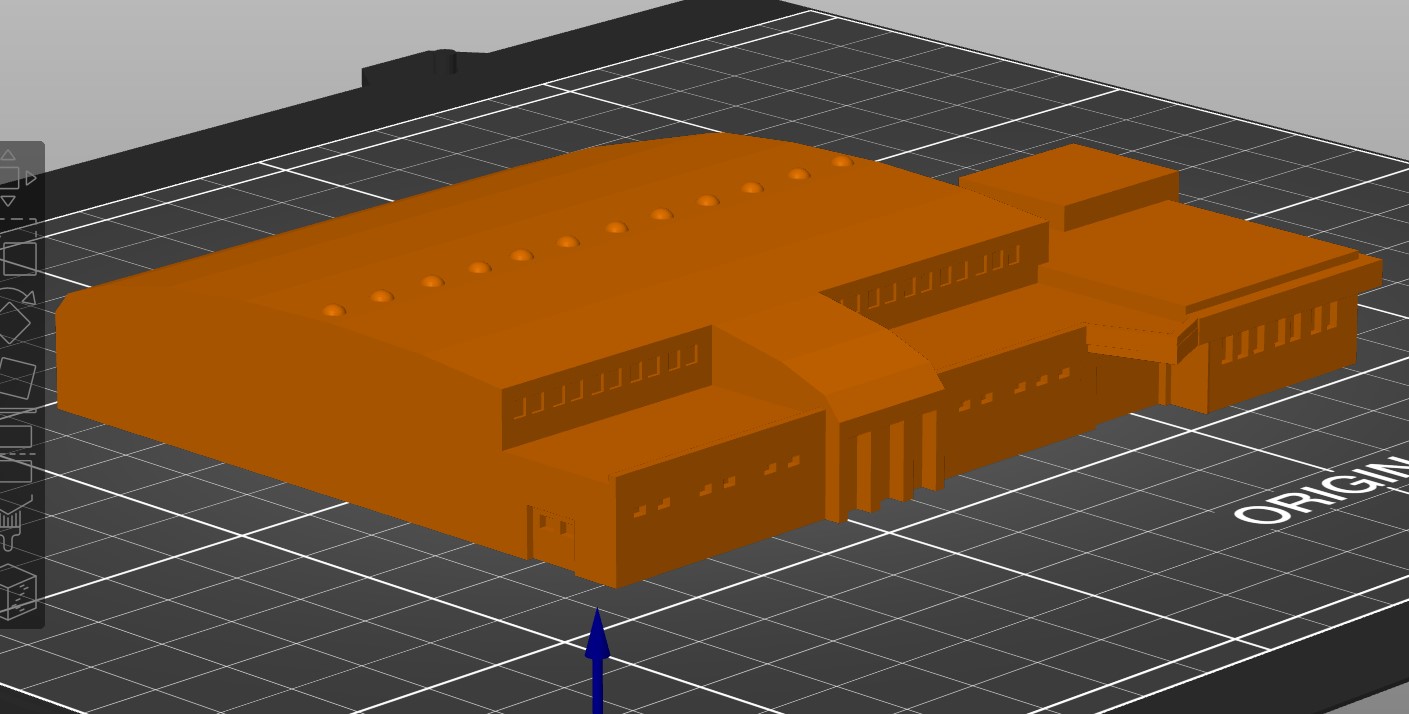 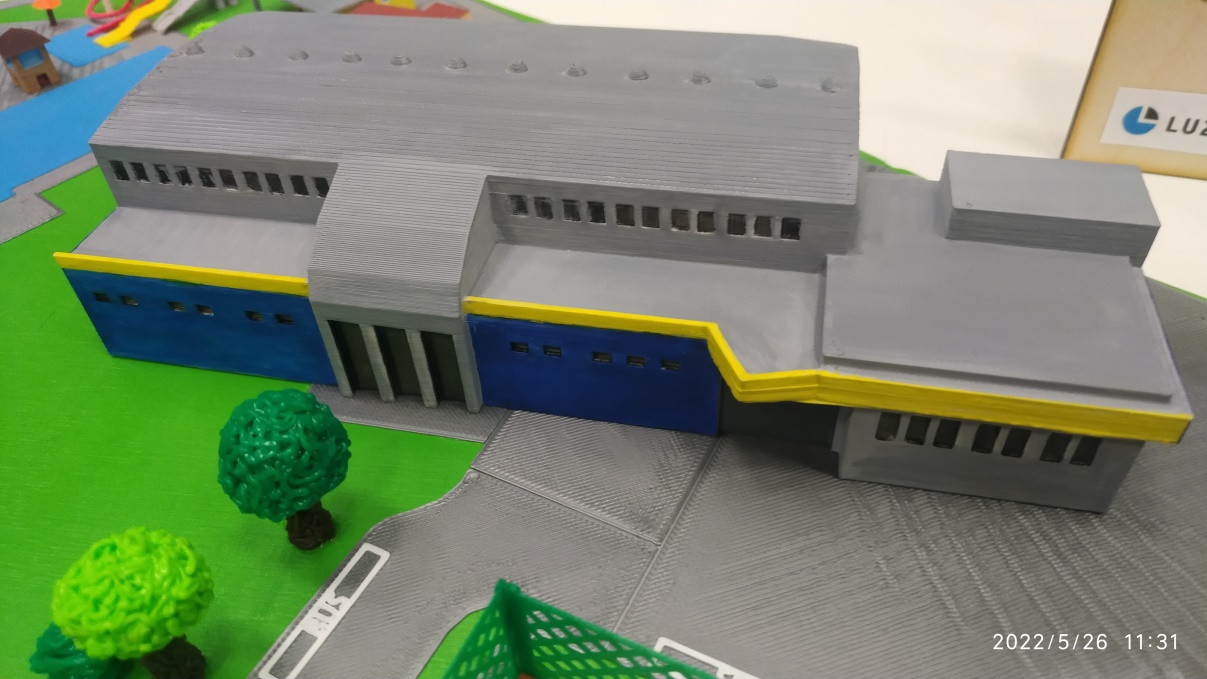 Koupaliště ČervenkaAreál koupaliště se skládá z více budov a objektů, jako jsou vstupní budovy, převlékárny nebo záchodky, patří sem i menší slunečníky nebo třeba lavičky. Asi nejobtížnější  vůbec byl tobogán.Vstupní budova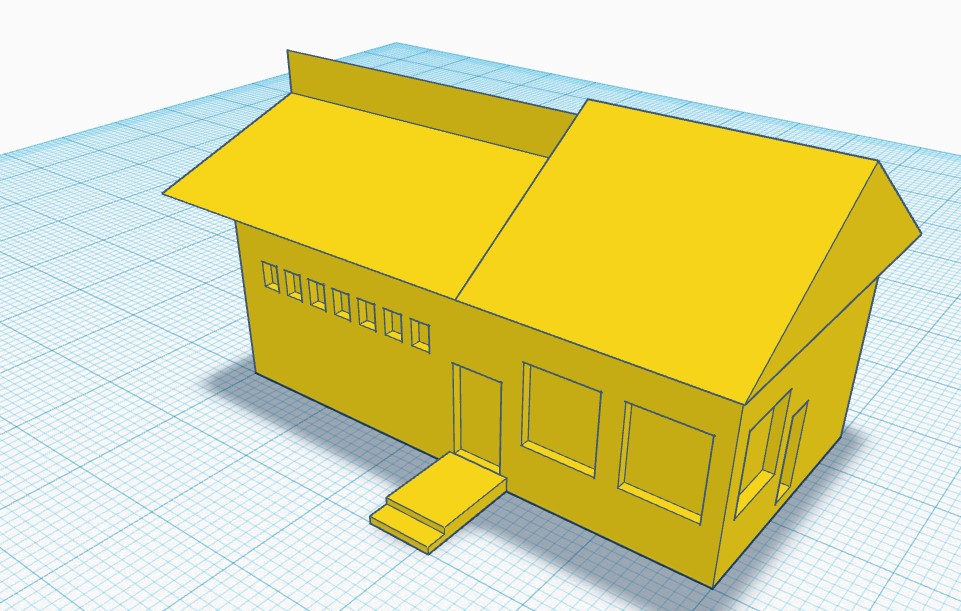 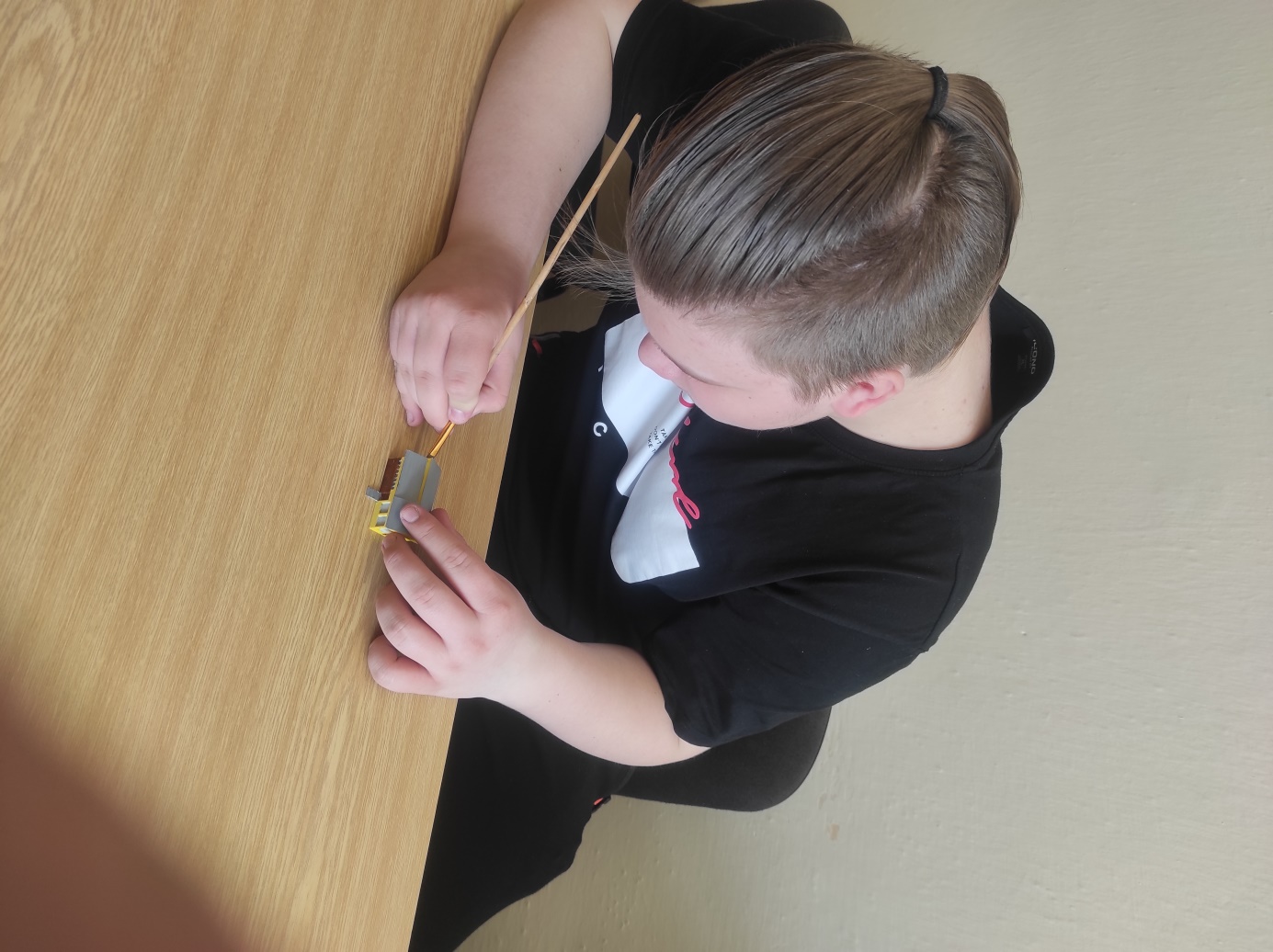 Barevné úpravy v podání Adama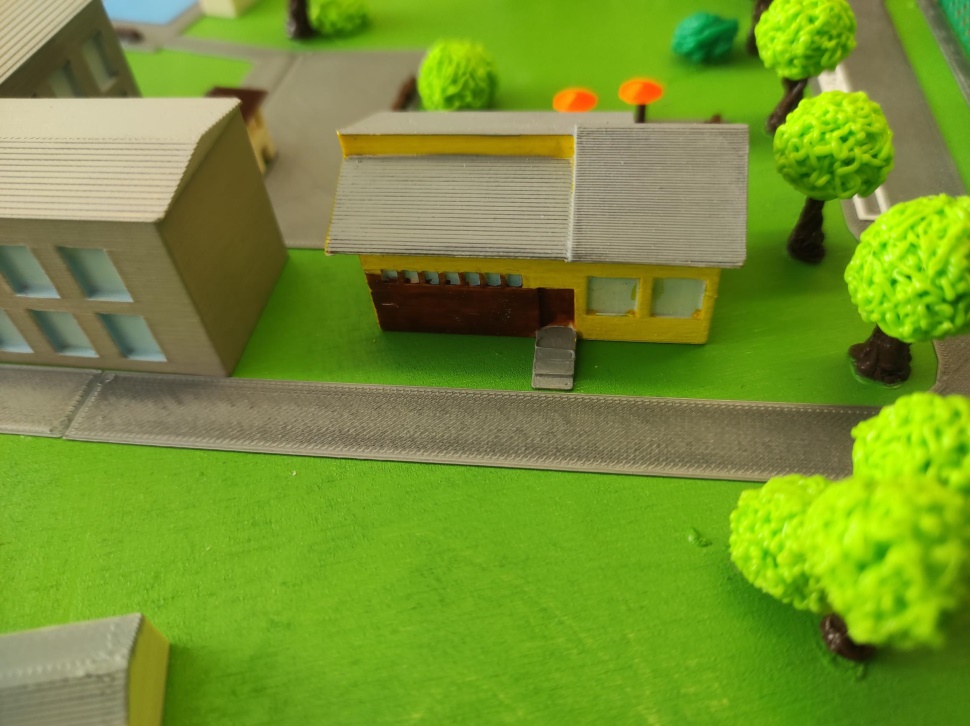 Šatny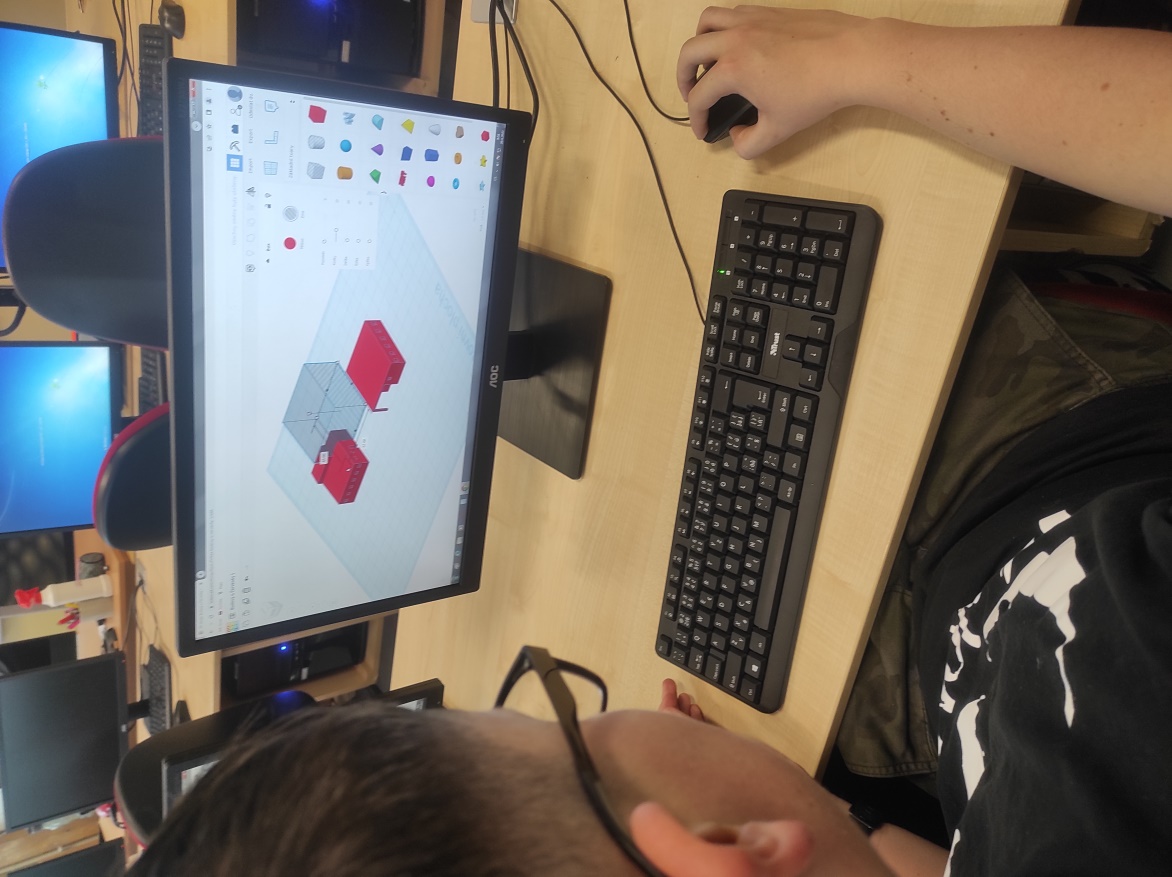 Vzhledem k problematickému umístění podpěr při 3D tisku byla v Tinkercadu jedna z šaten navržena opačně.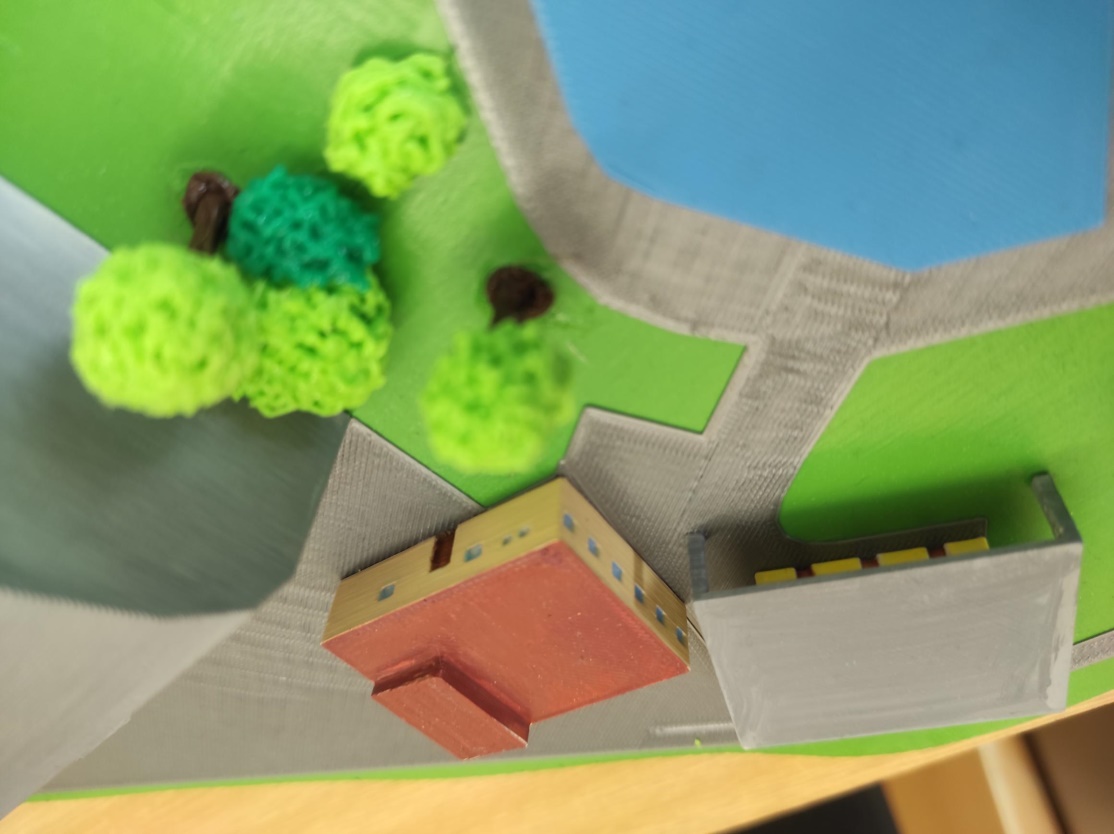 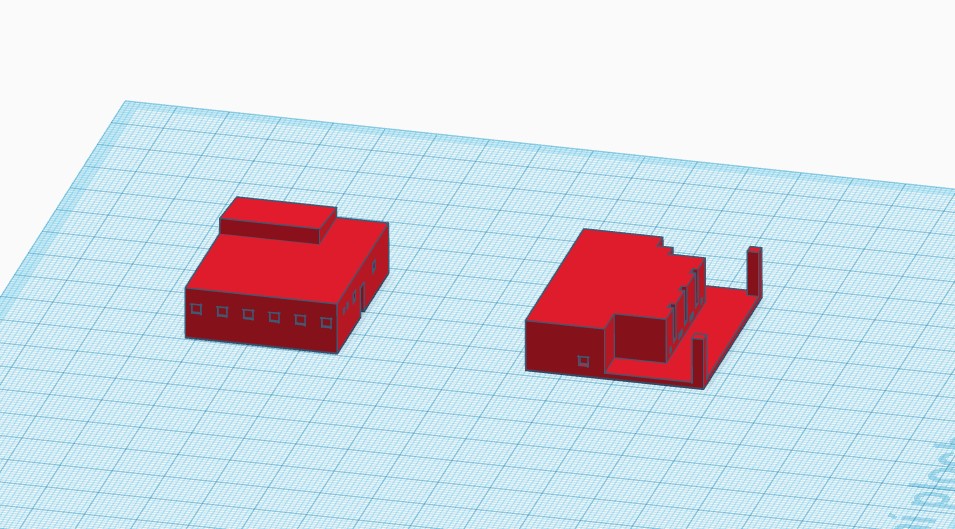 Výsledná podobaZáchody, slunečníky, lavičky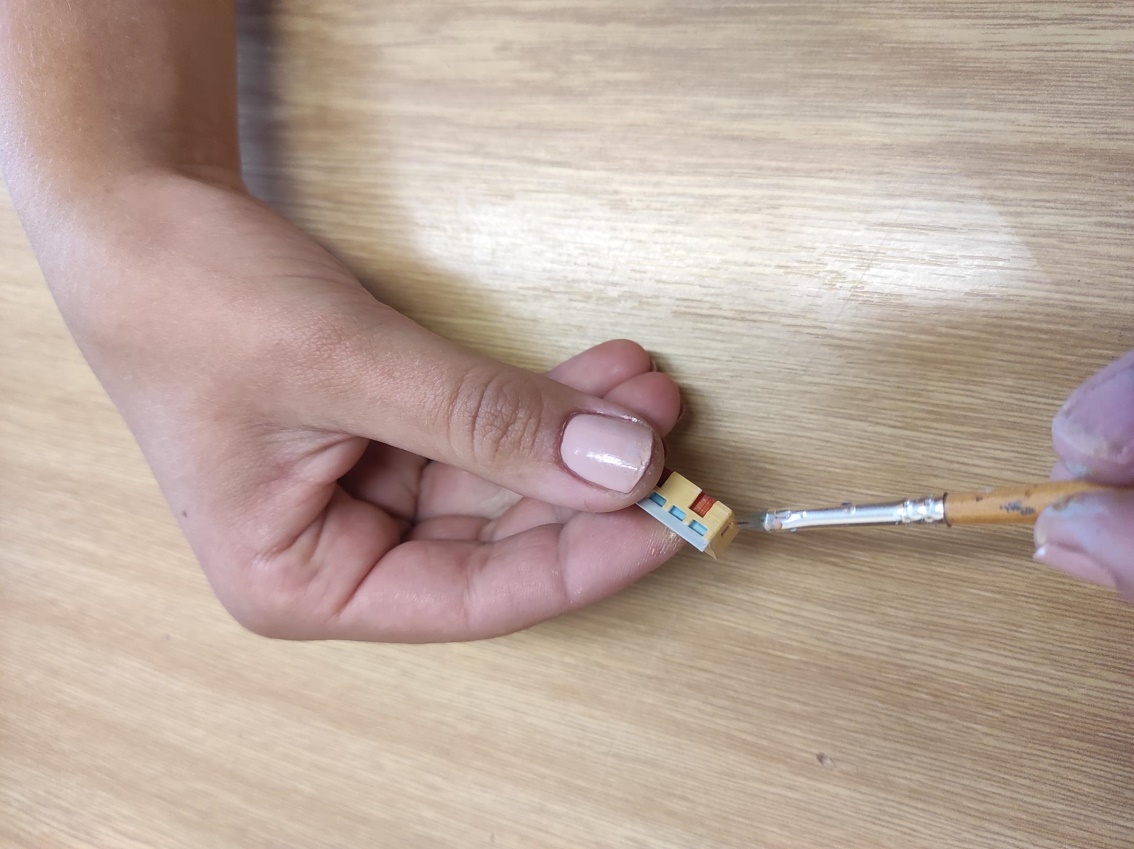 Barevná úprava záchodůSlunečníky, lavičky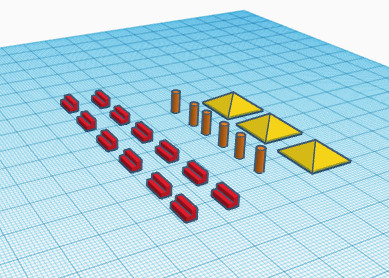 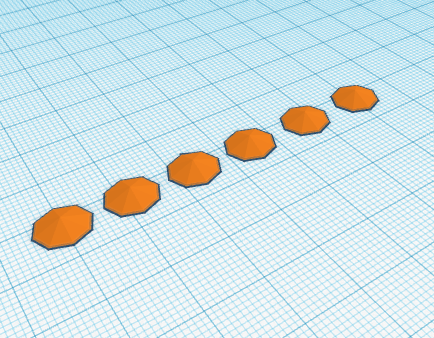 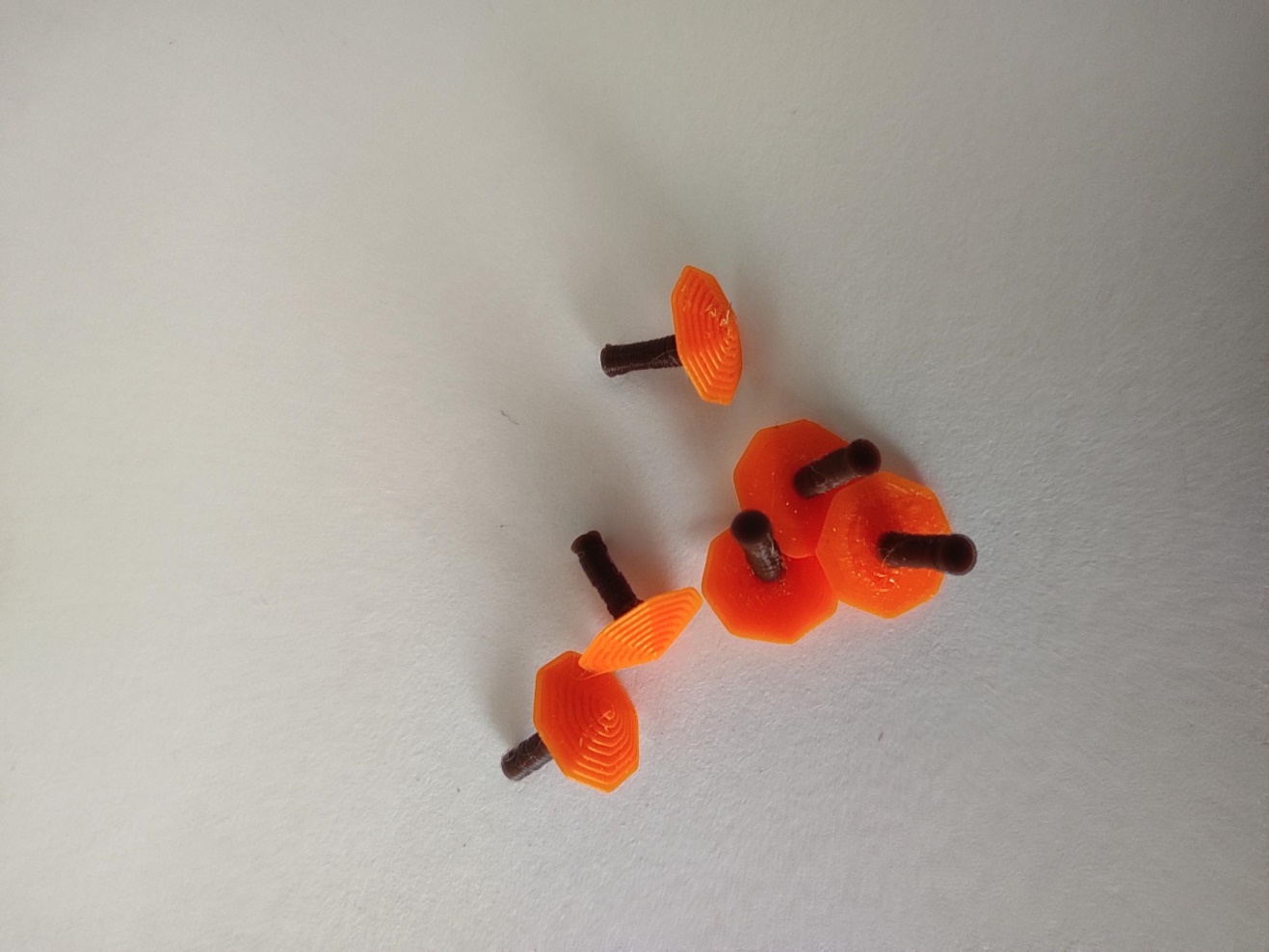 Výsledná podoba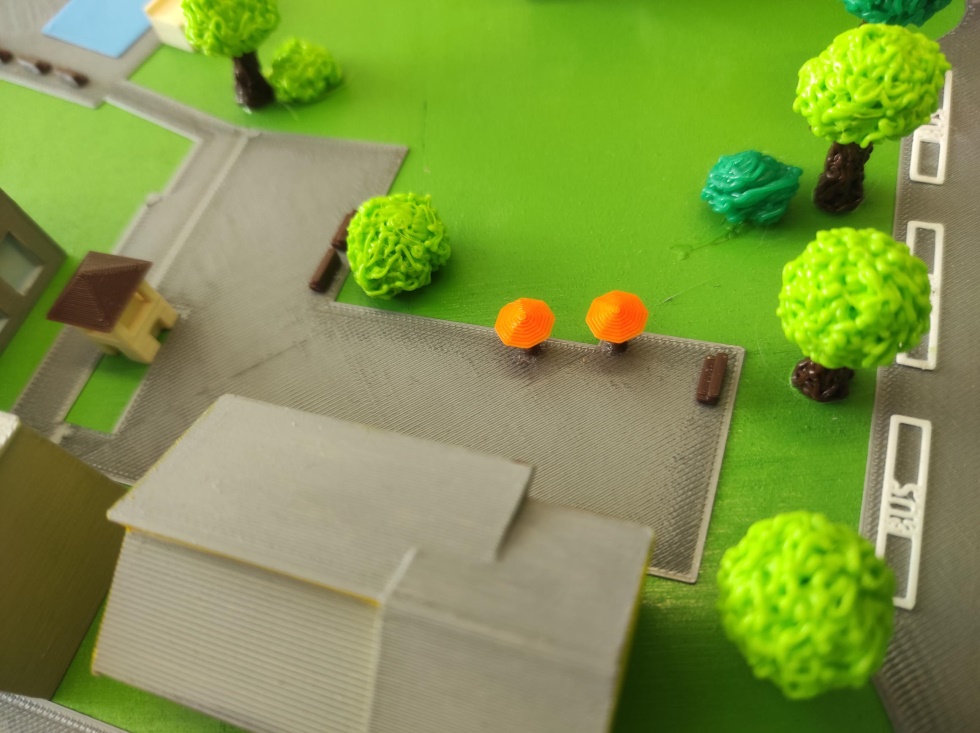 Převlékárny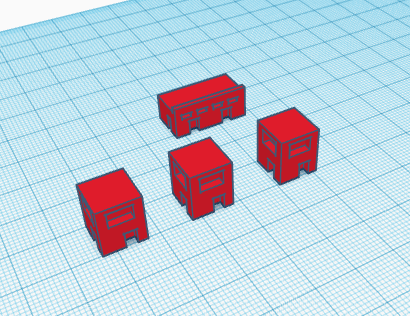 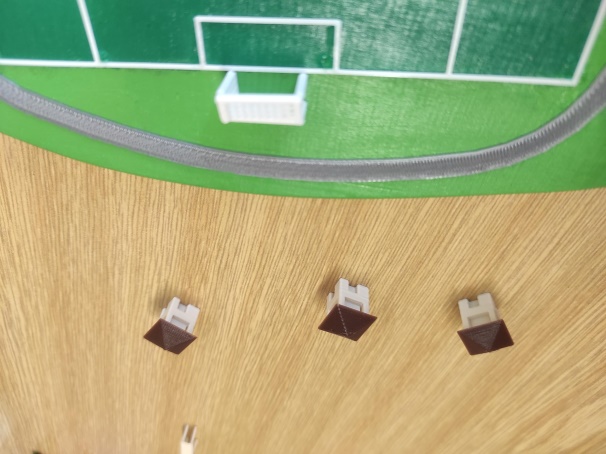 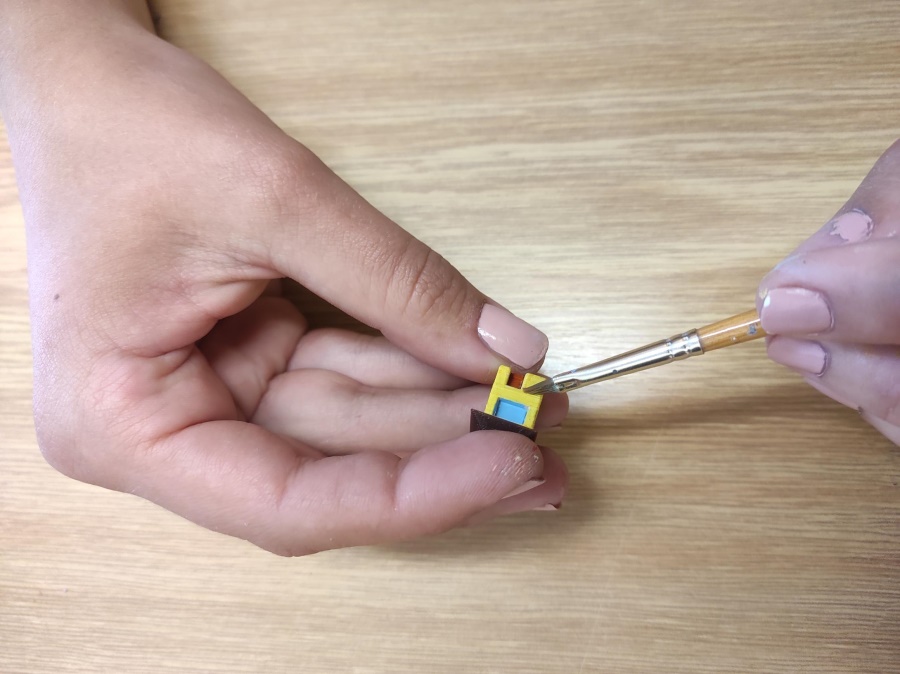 Opět vytvořeno v Tinkercadu a následně dobarveno – každá jinak pro originalitu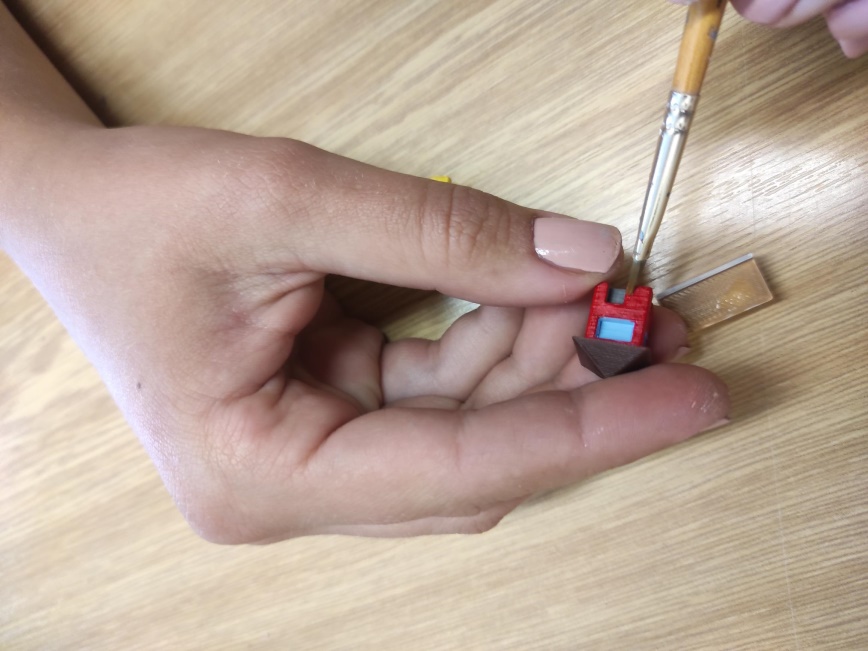 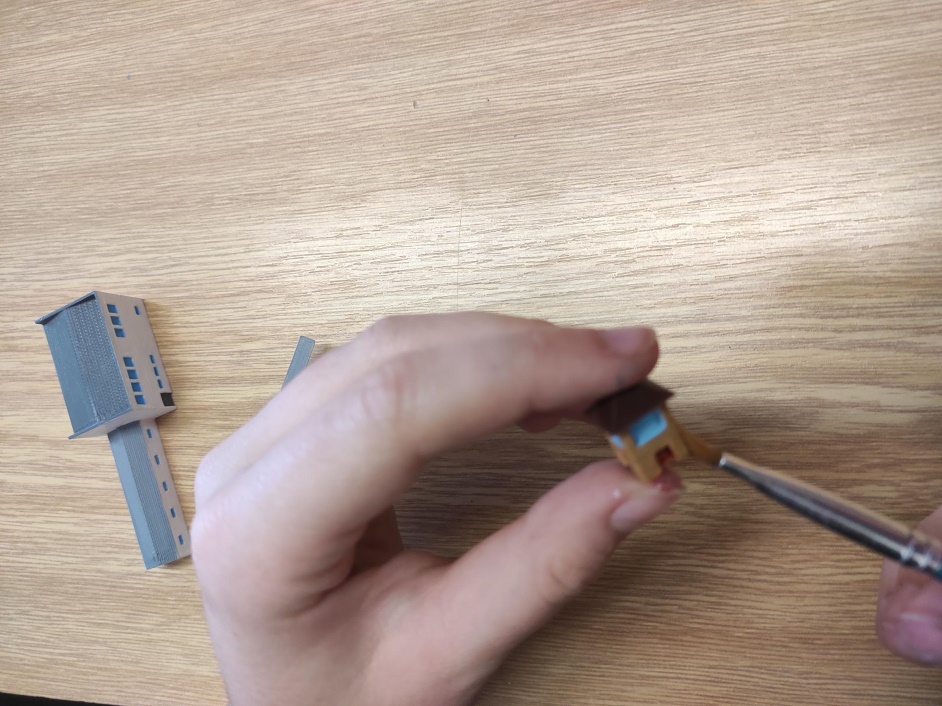 Tobogán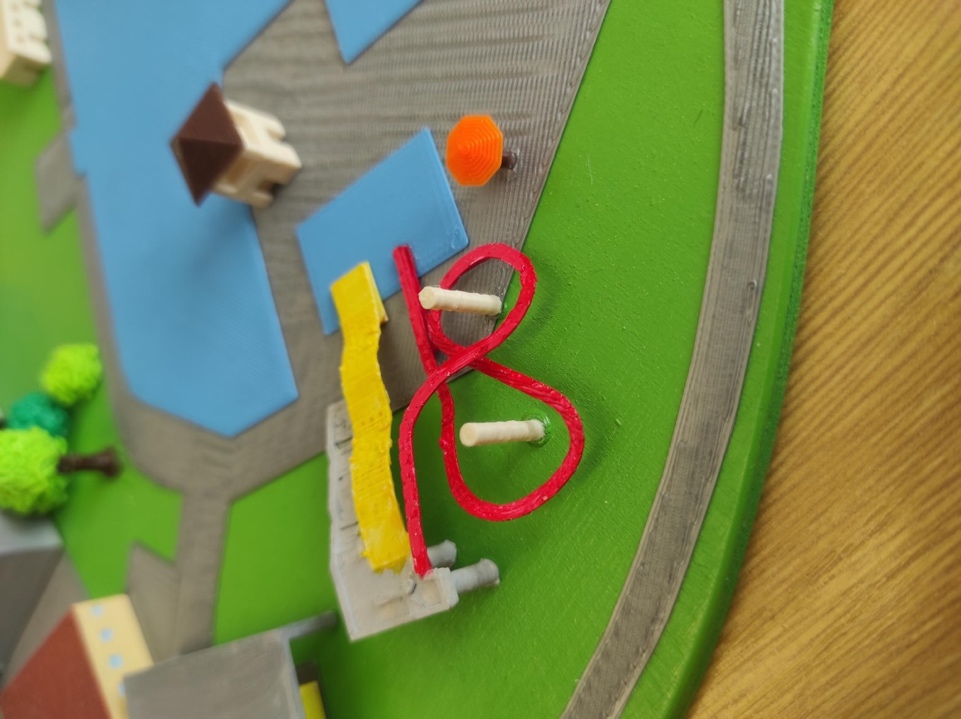 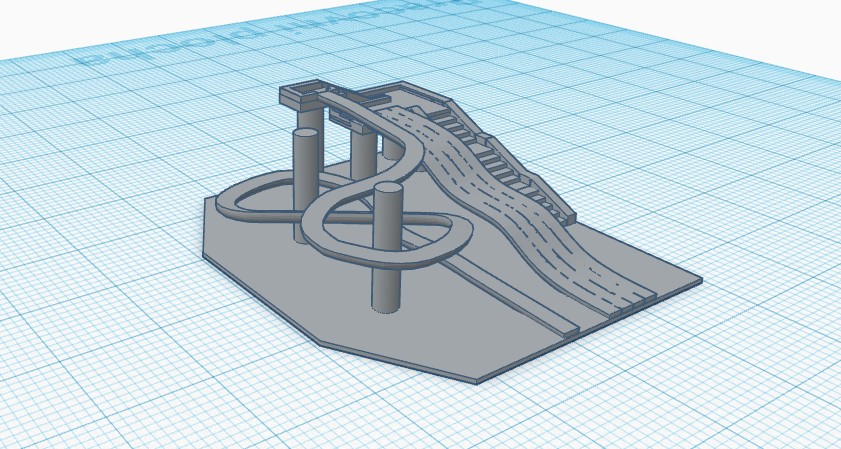 Vzhledem ke komplikovanosti skluzavky bylo nutno celý objekt rozdělit na menší úseky a tisknout každý zvlášť.Výsledné umístění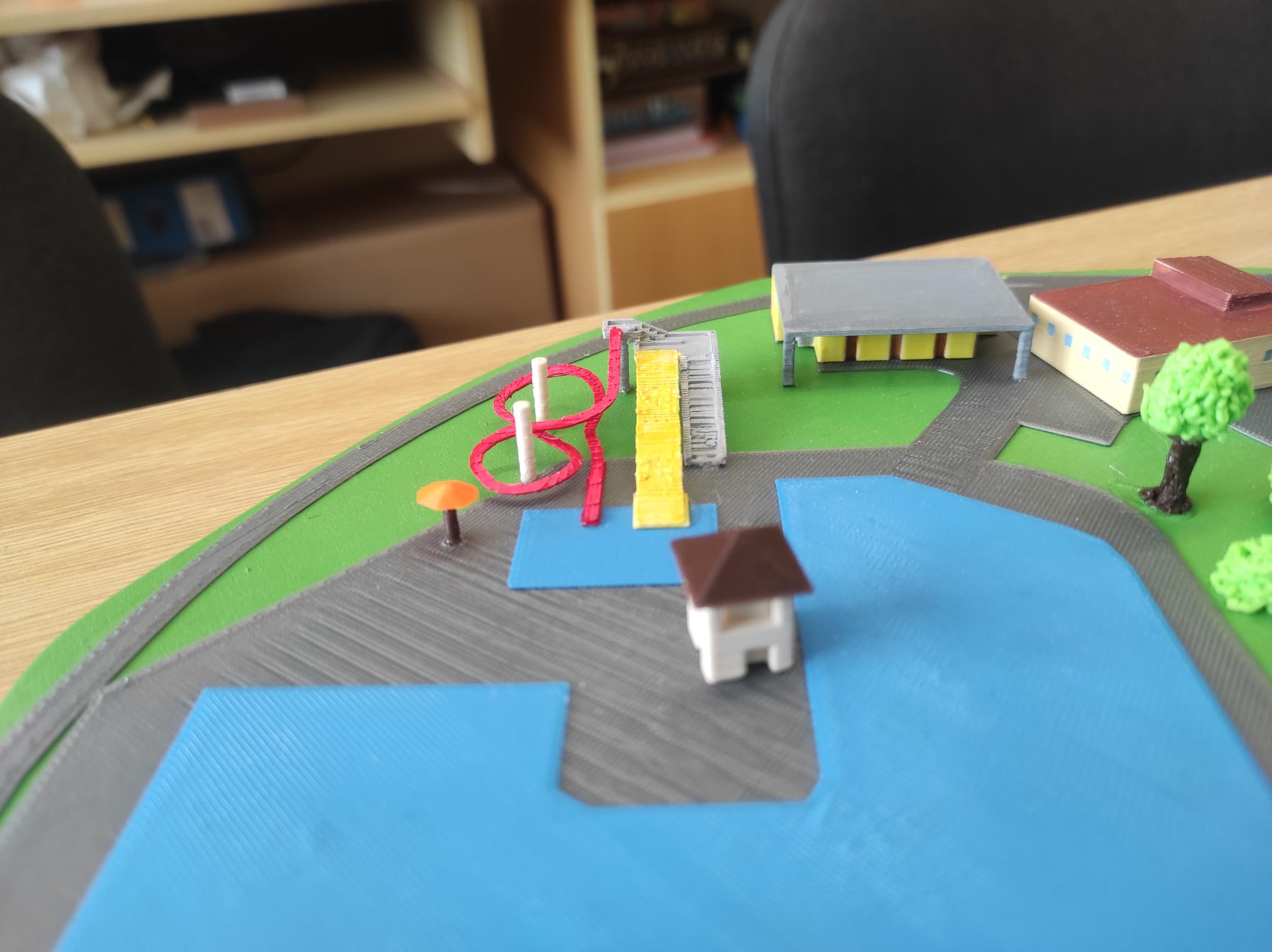 Lávka přes voduLávku jsme vytvořili v Tinkercadu.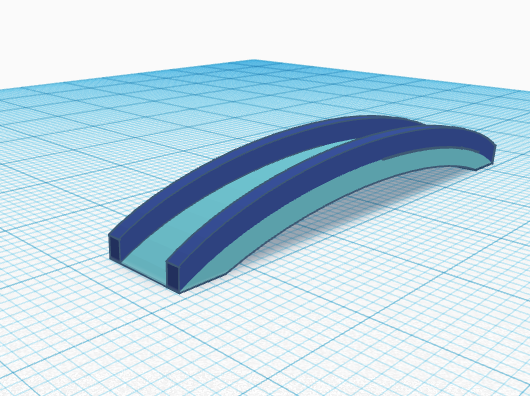 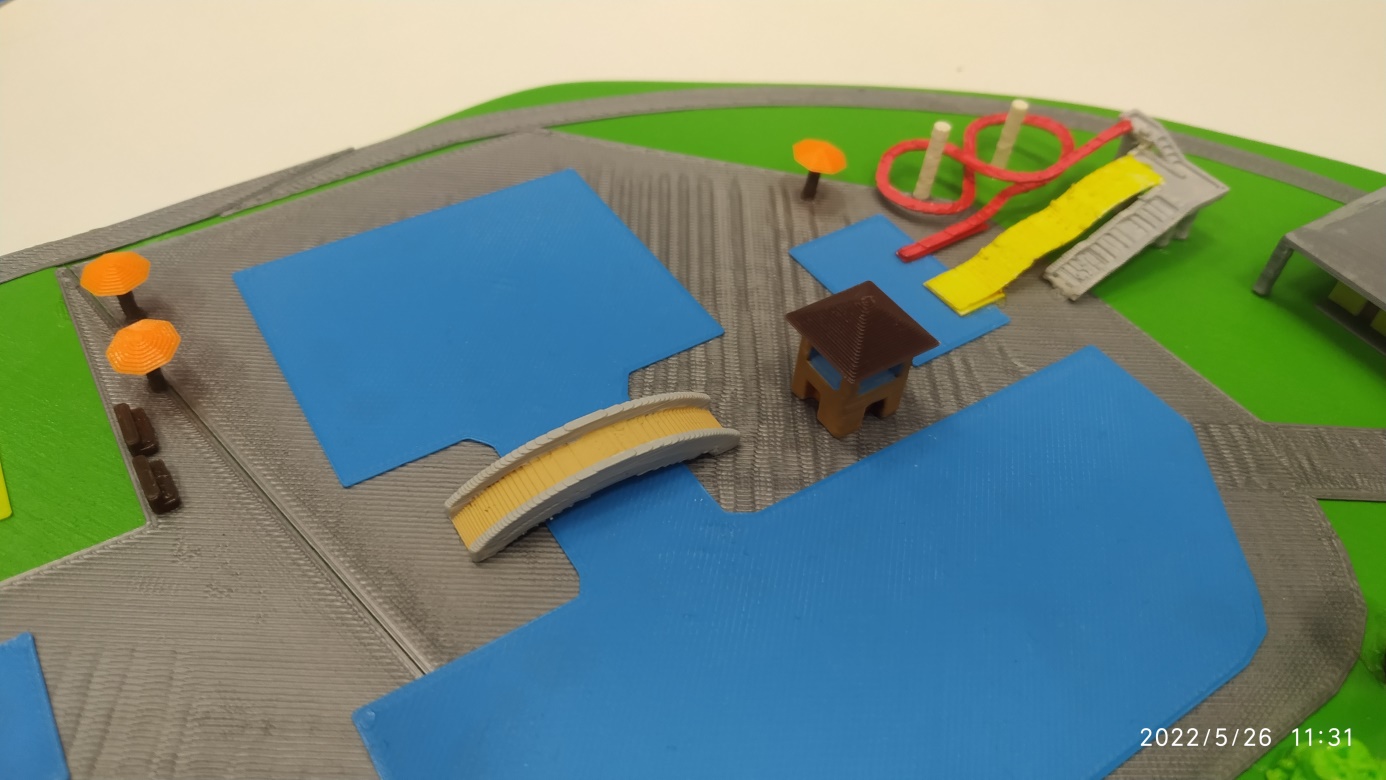 KoupalištěJedna z lehčích prací byla tvorba vodní plochy koupaliště. Vytvořená byla v Blenderu.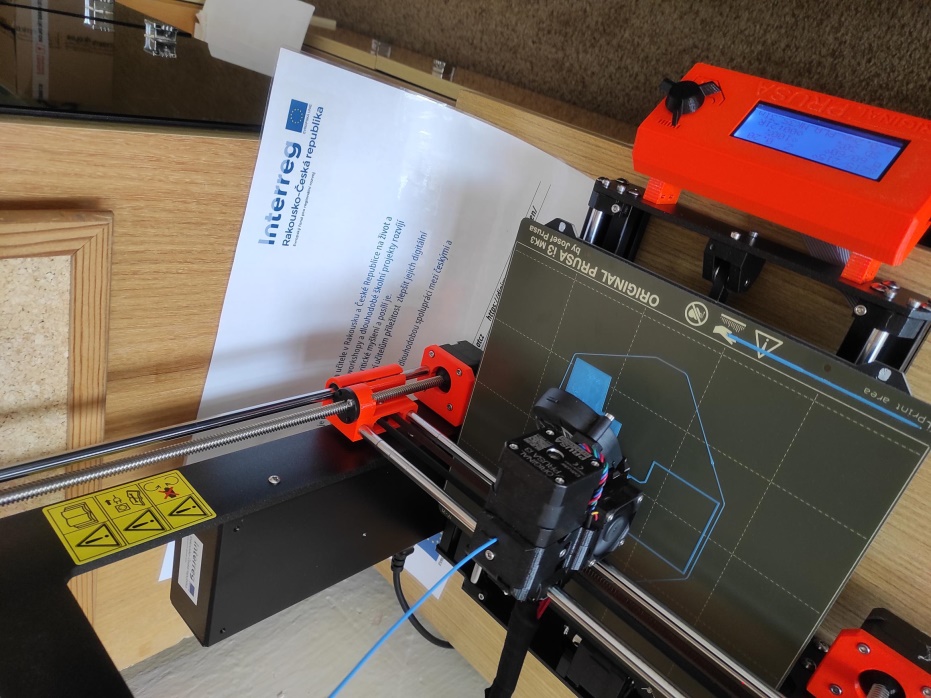  Výsledná podoba s tobogánem a dalšími detaily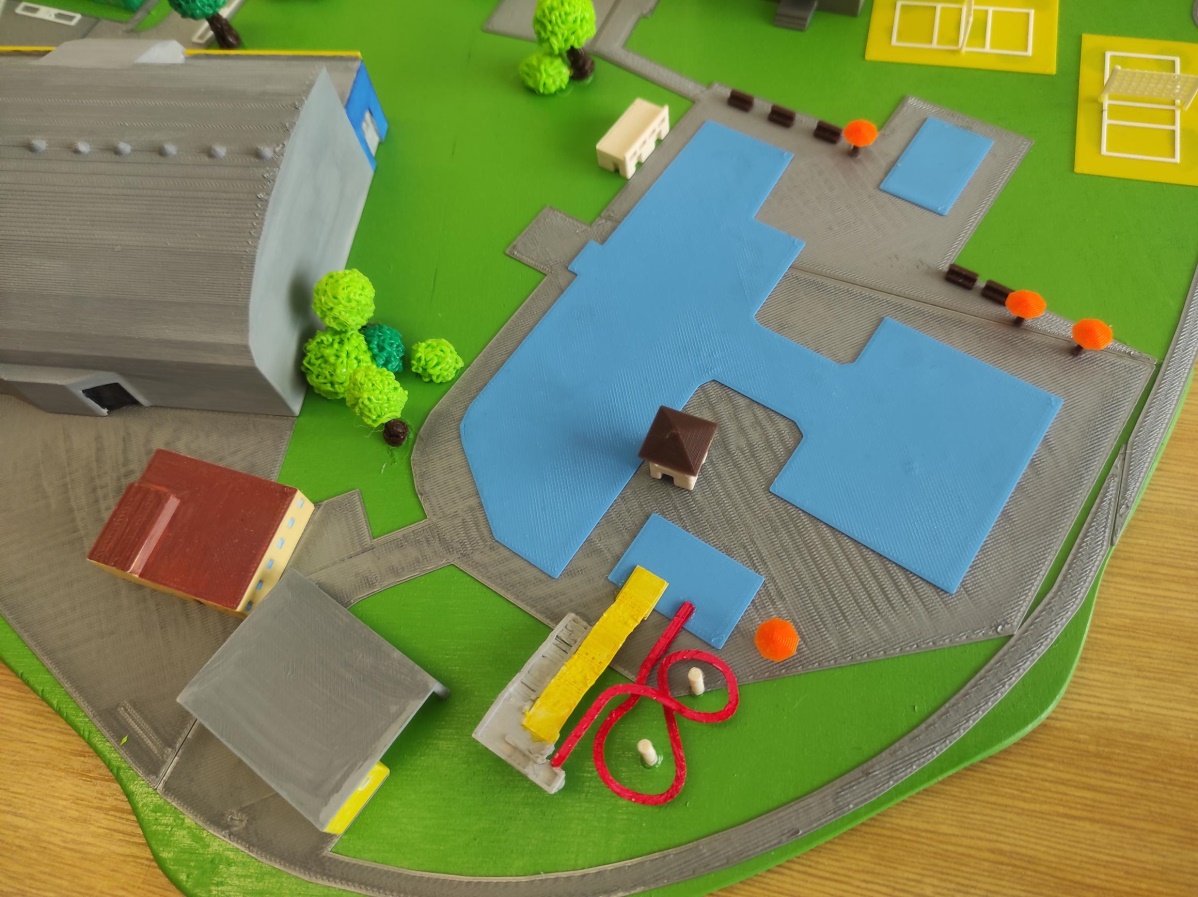 Čistička odpadních vod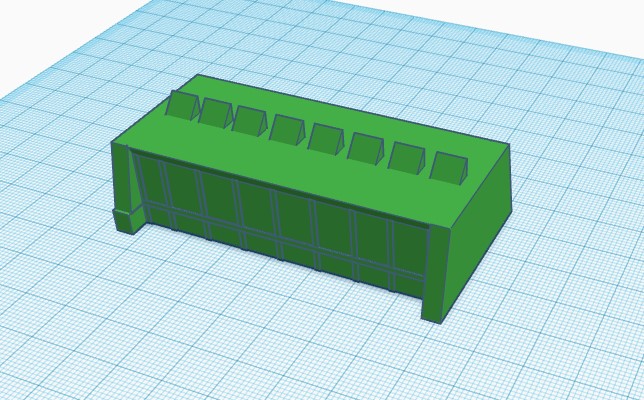 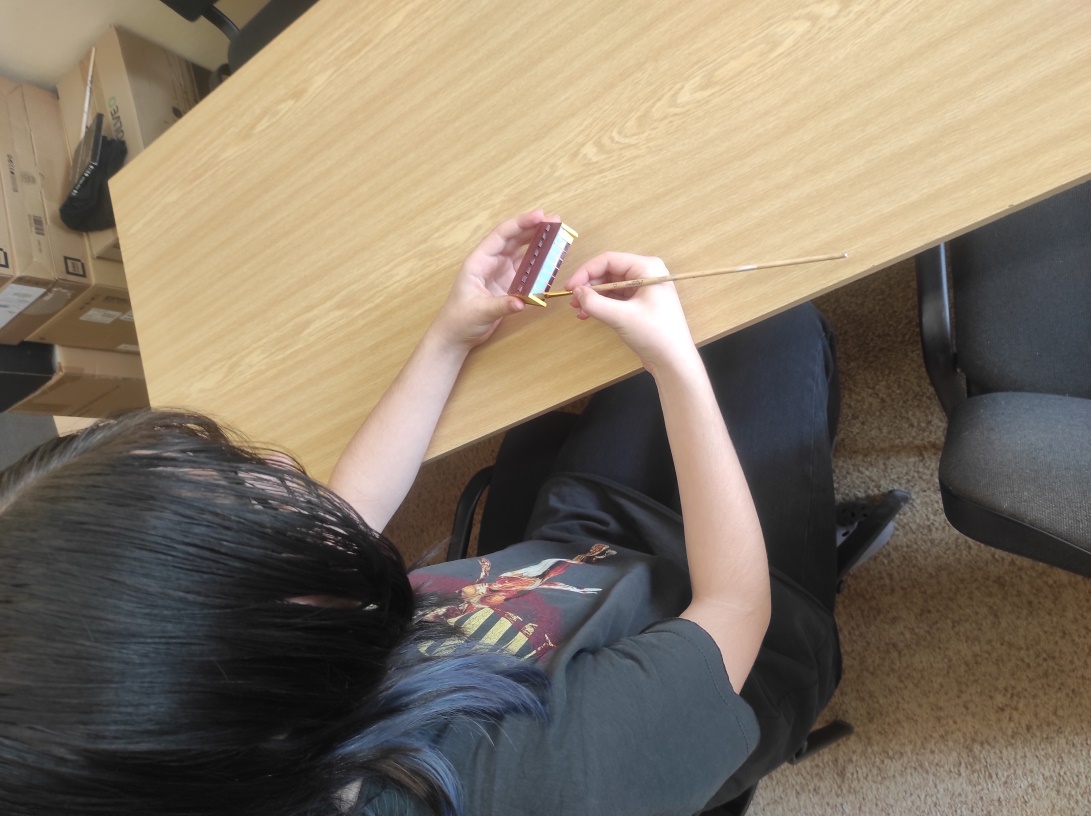 Závěrečné barvení čističky z rukou KamilyVýsledné umístění na desce 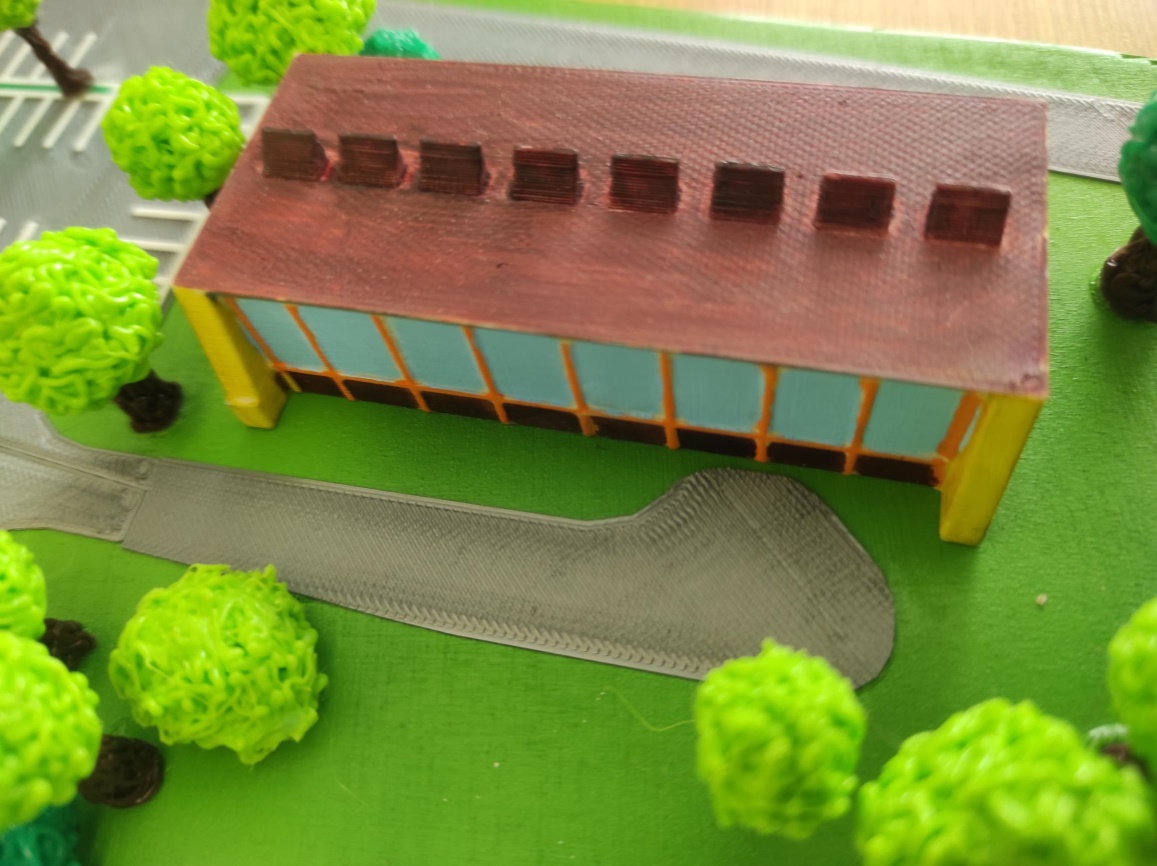 Víceúčelová halaNejvětší organizační problém, jak je vysvětleno v úvodu, je nová hala a její podoba. Dodnes není zcela jasné, jak bude vypadat. Zvolili jsme jednu z variant. Po uzavření definitivní podoby bude v modelu vyměněna za skutečnou.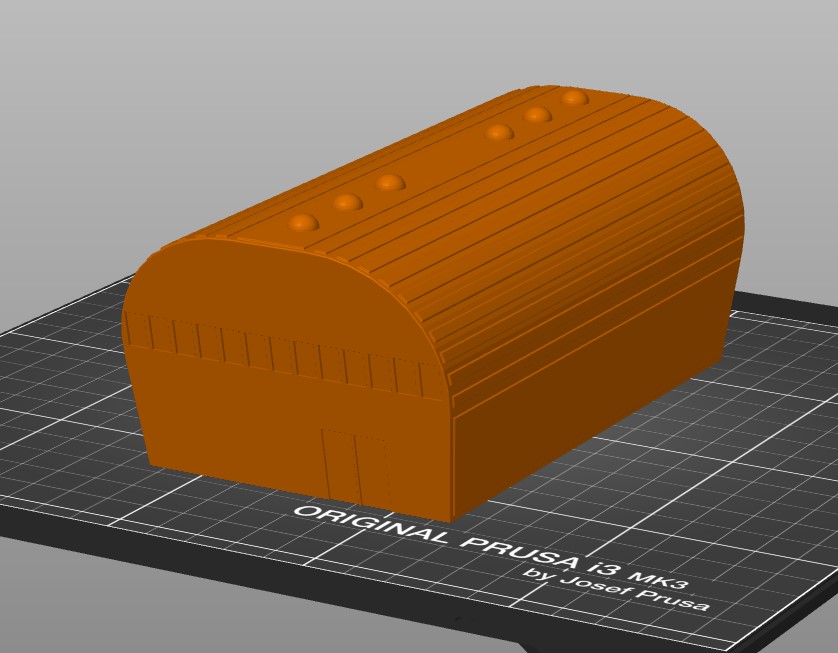 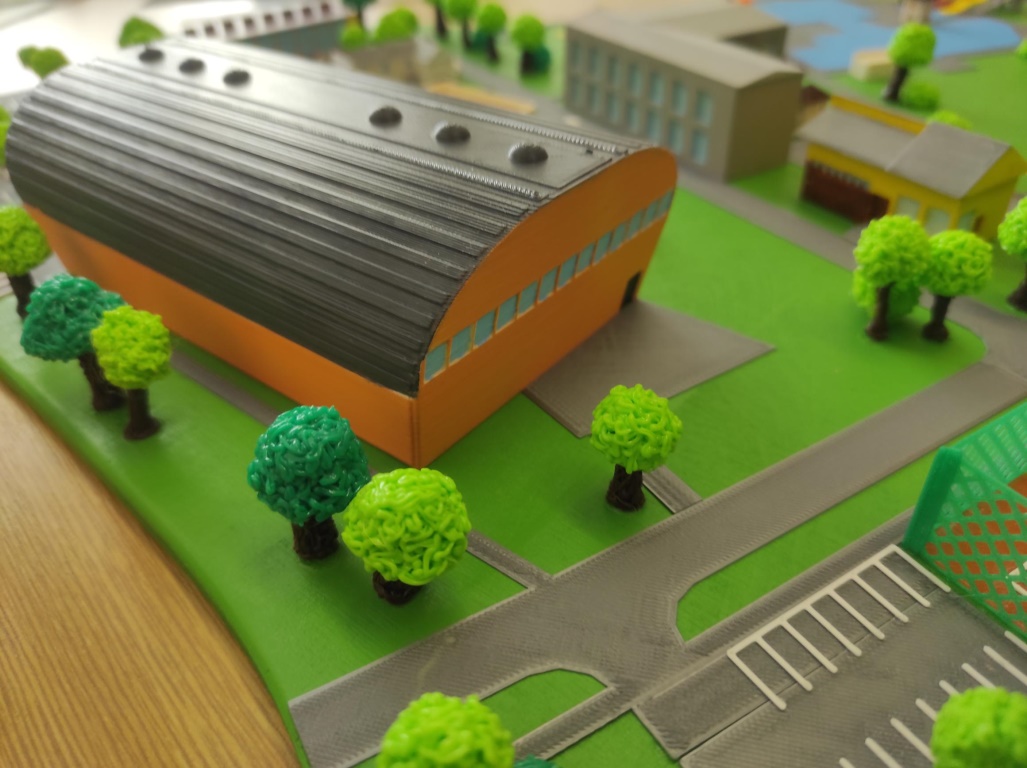 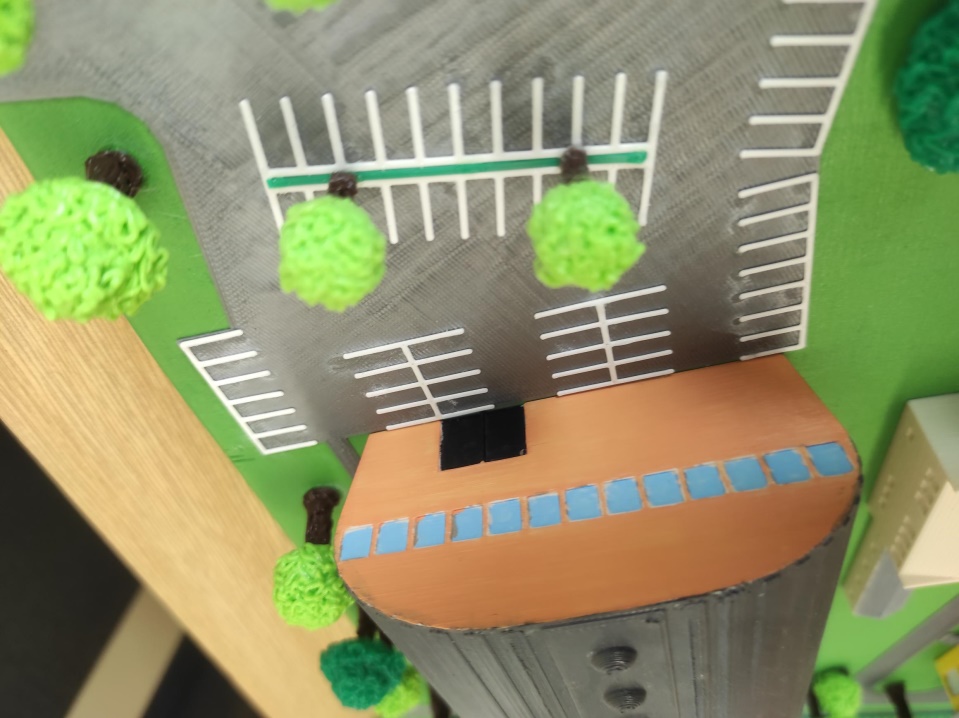 Atletický oválPři tisku oválu jsme opět museli přistoupit k rozdělení na tři části a tisknout každou zvlášť.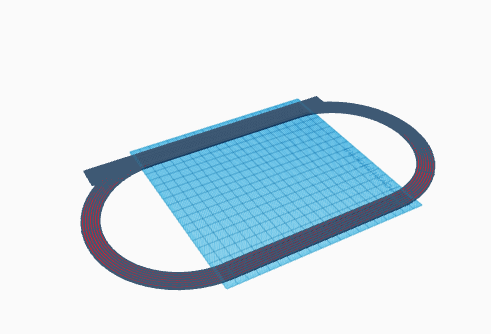 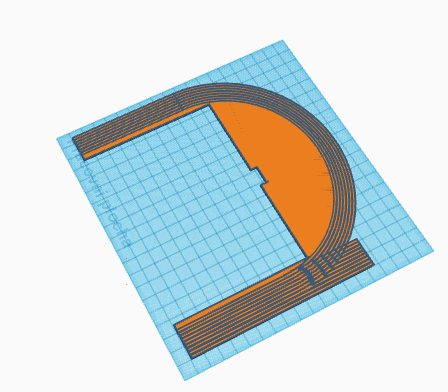 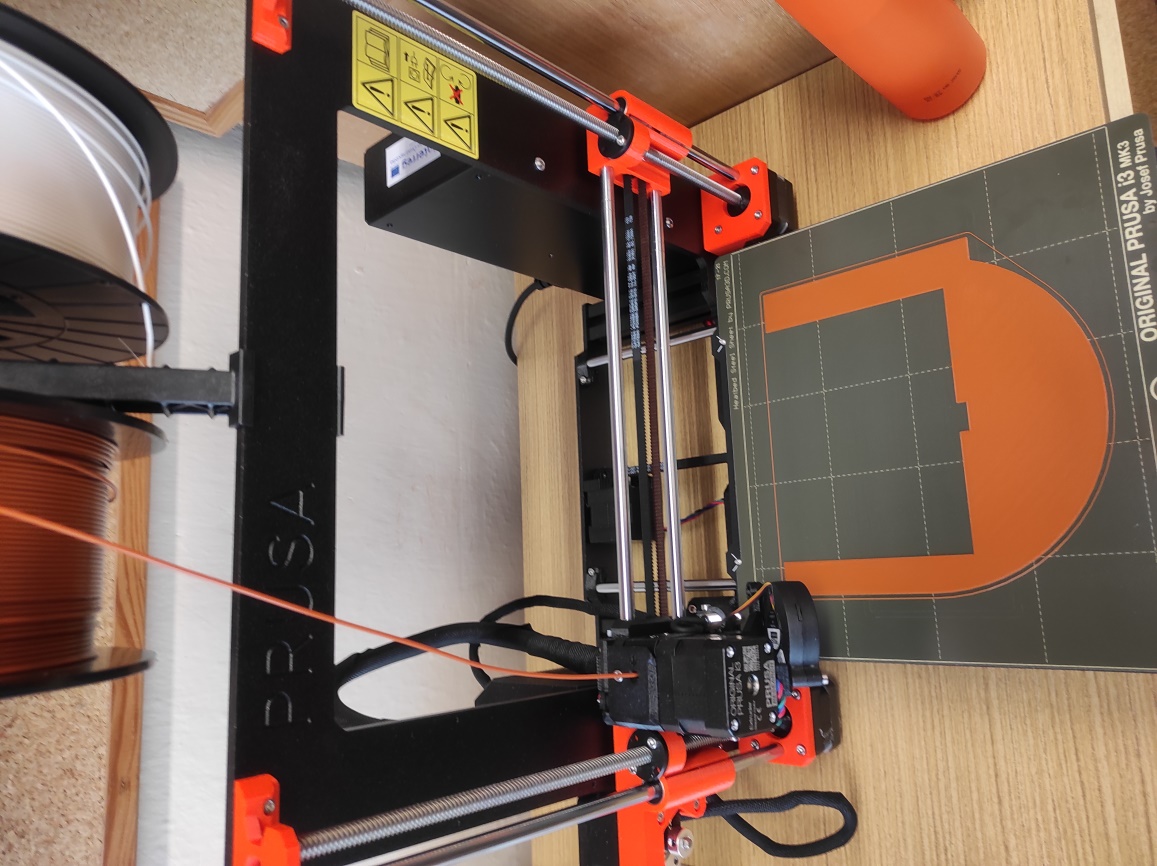 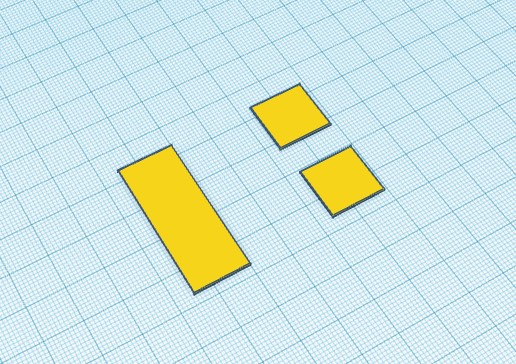            pískovištěFotbalový stadionPlochaV TinkerCadu jsme vyrobili pouze „lajny“ pro oba stadiony, vnitřní část hřiště byla nastříkána pomocí paintbrush.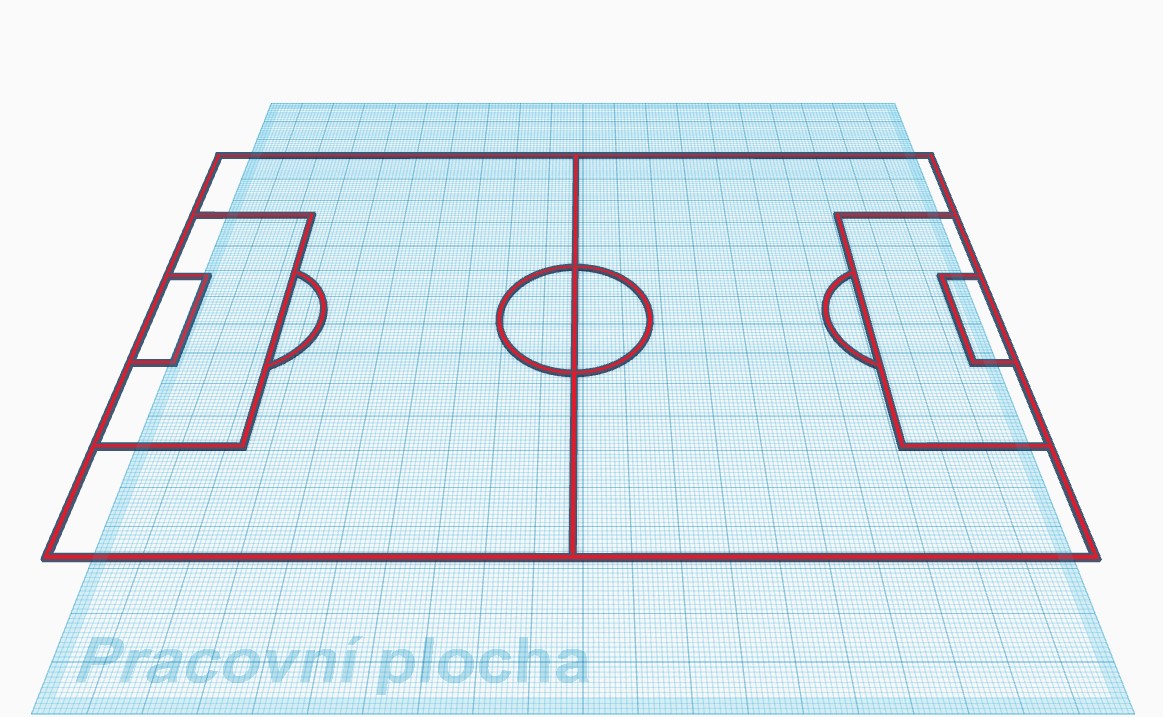 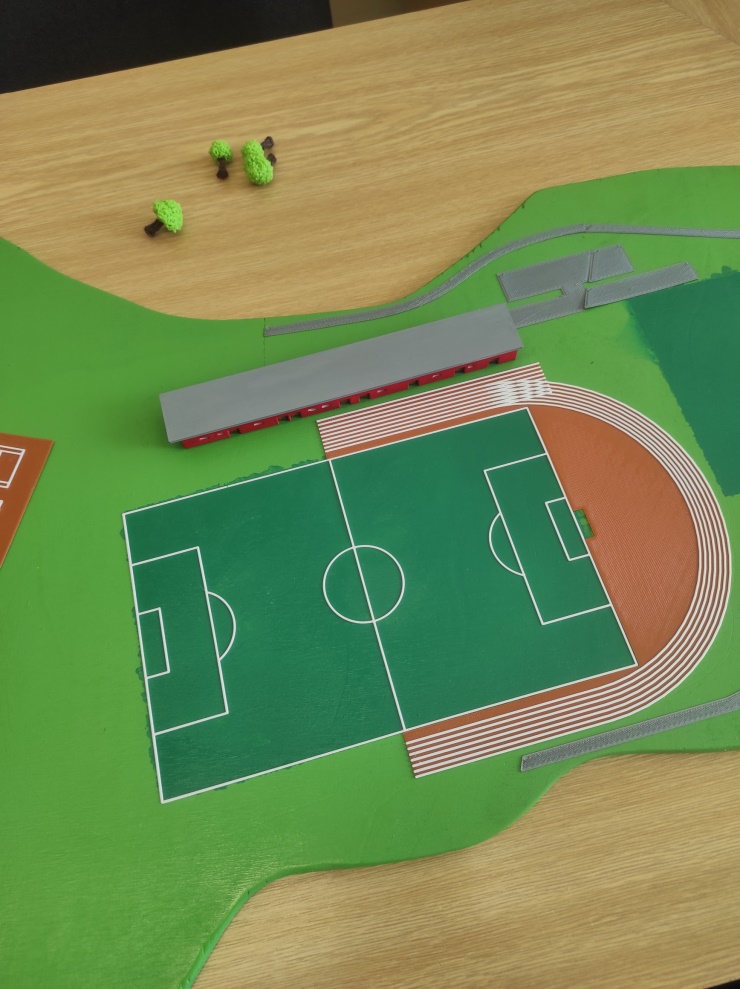 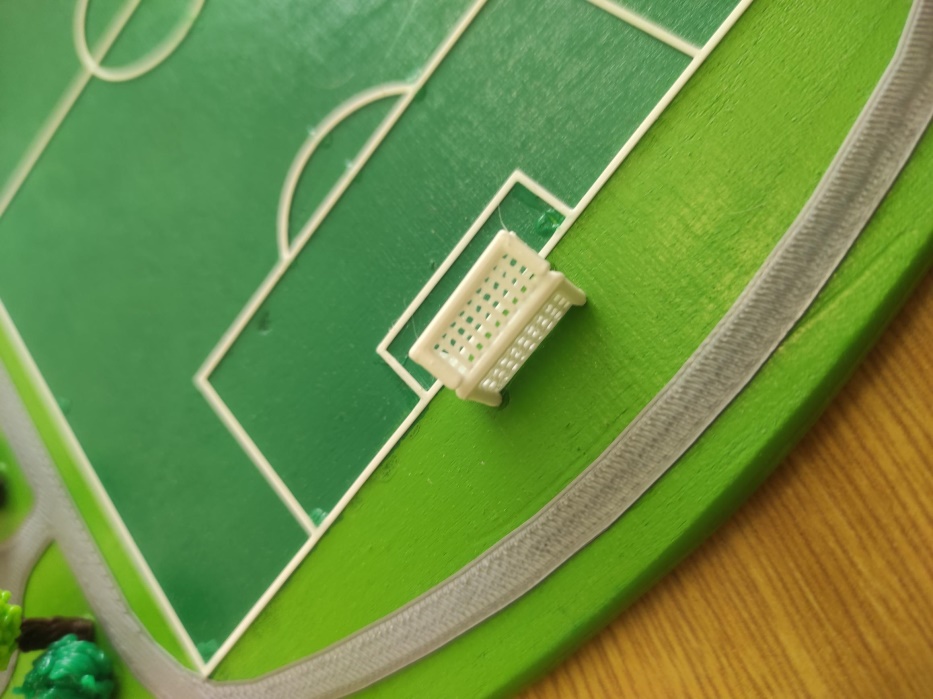 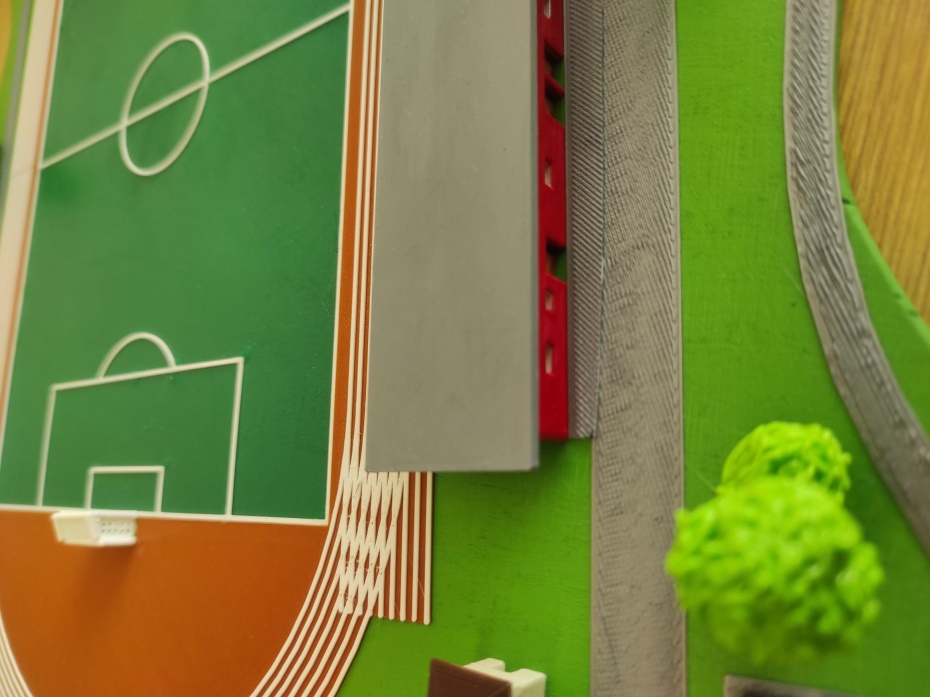 Fotbalové šatny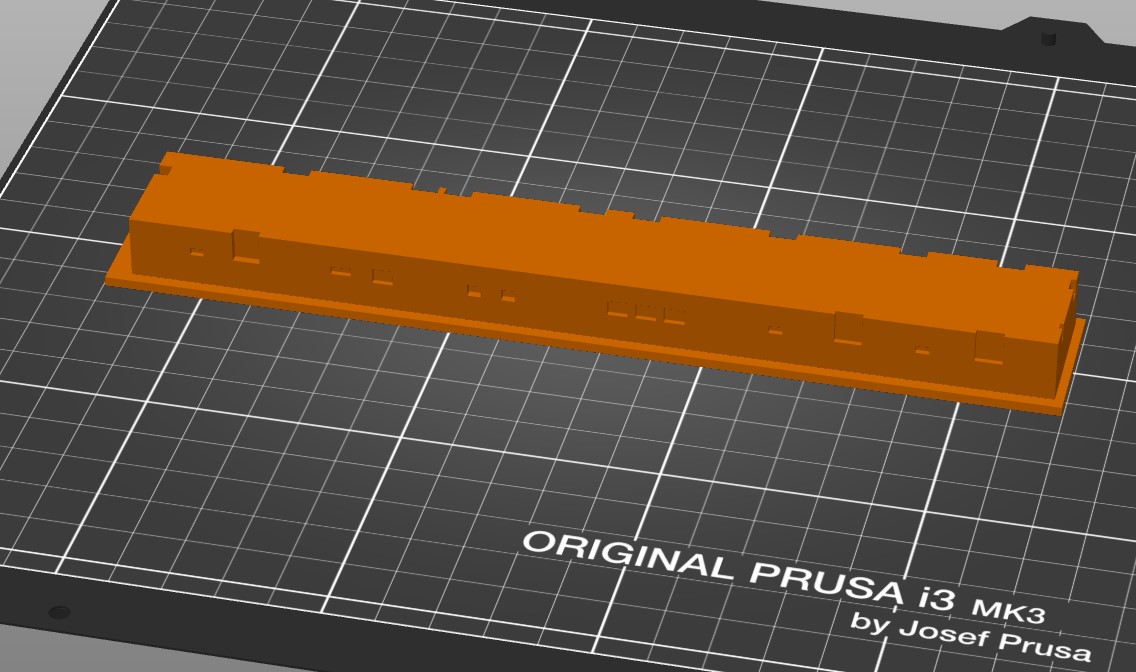 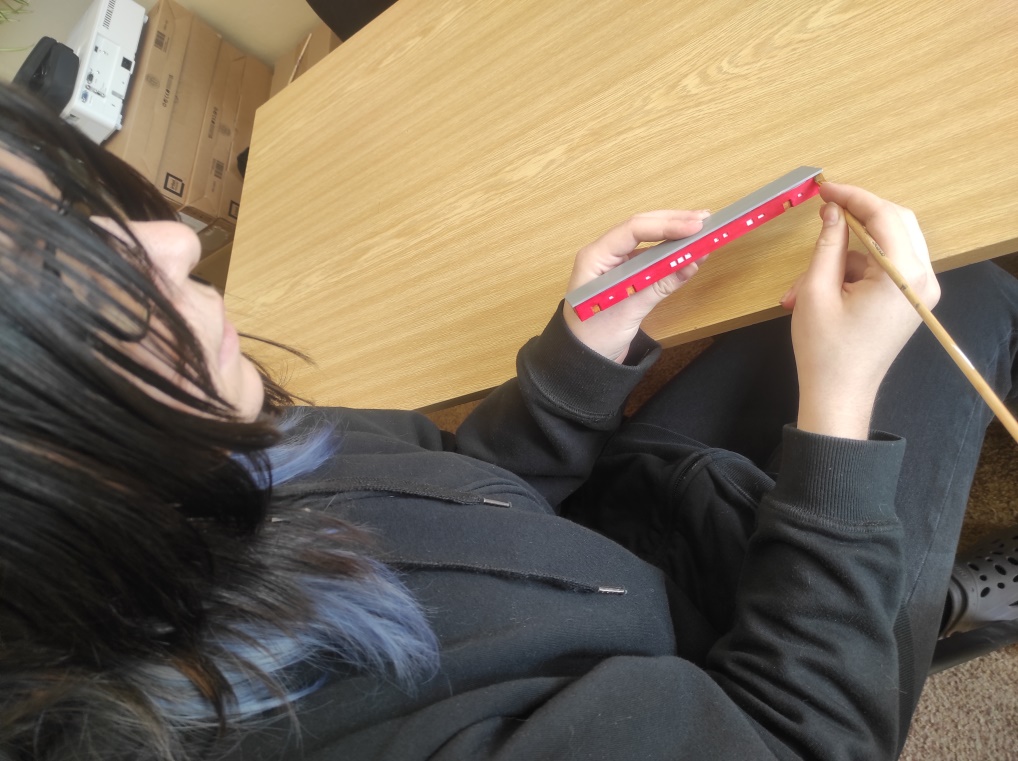                                                    Kamila dokresluje detaily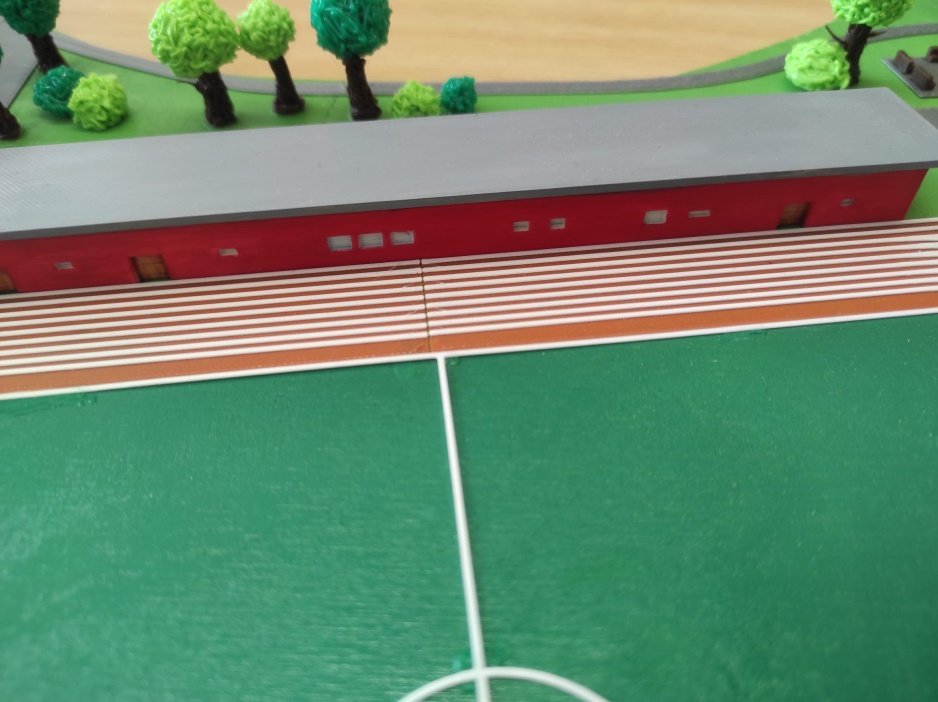 Výsledná podoba Doplňky fotbalového stadionu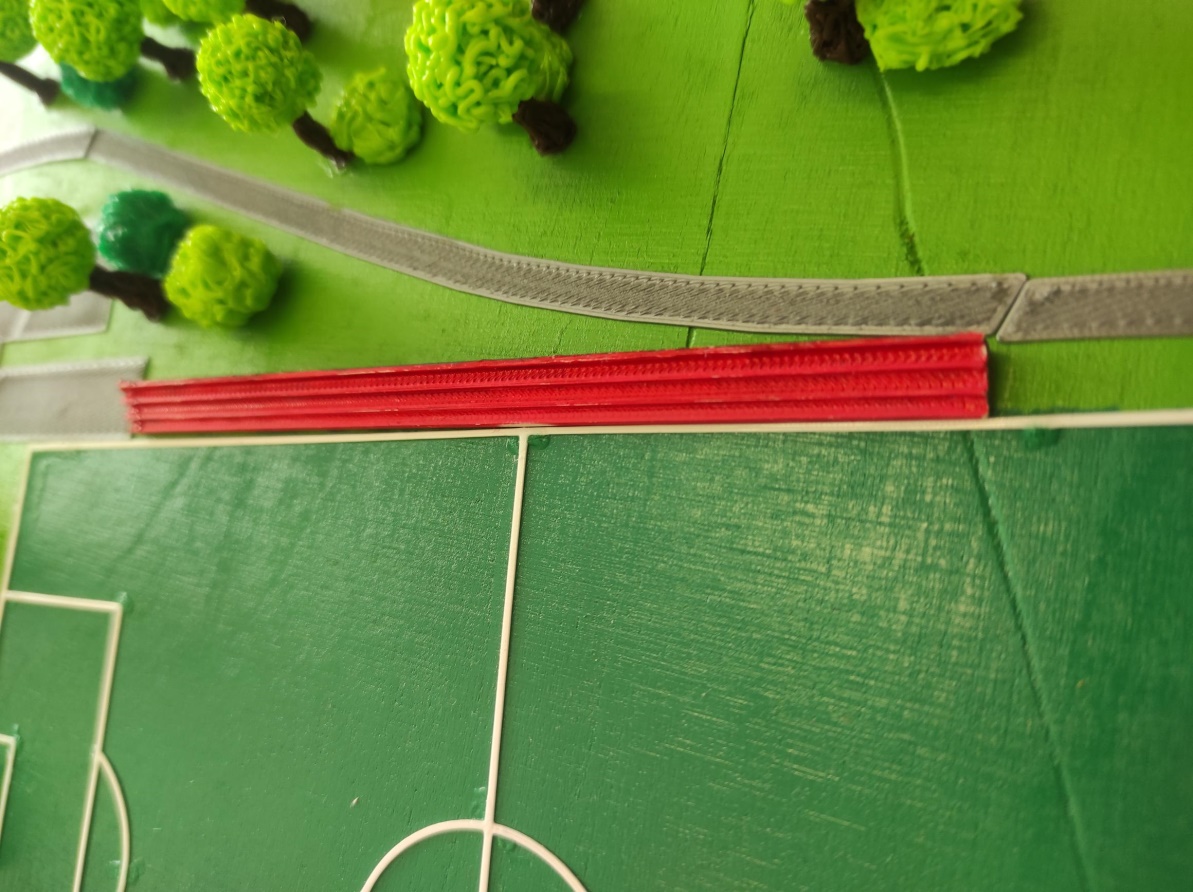 Tribuny pro návštěvníky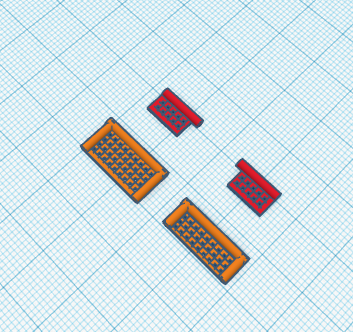                                         Fotbalové branky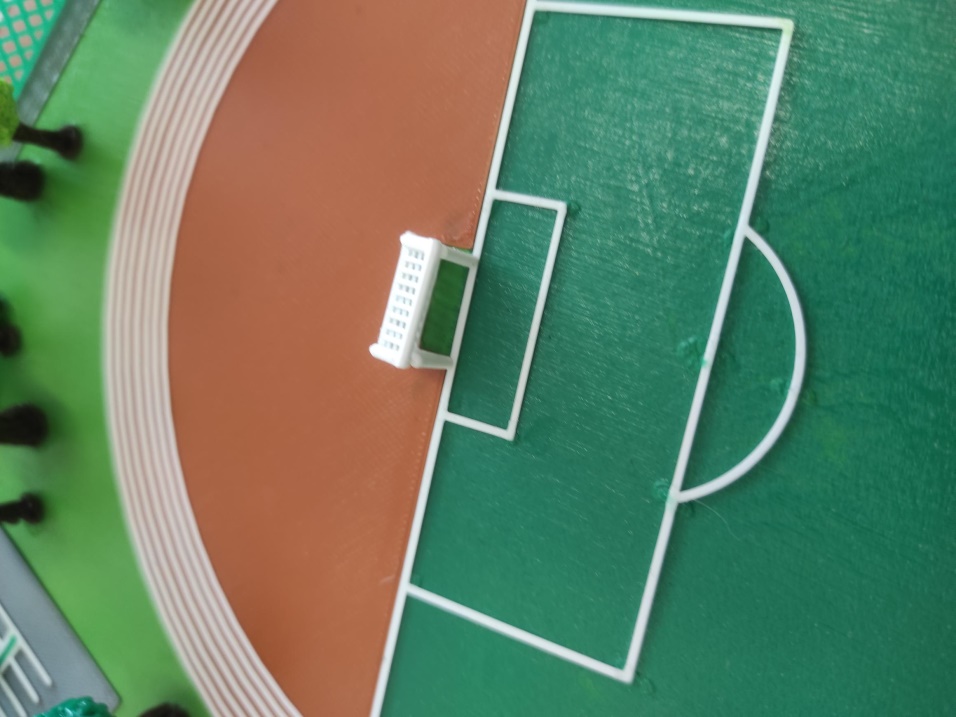 Administrativní budova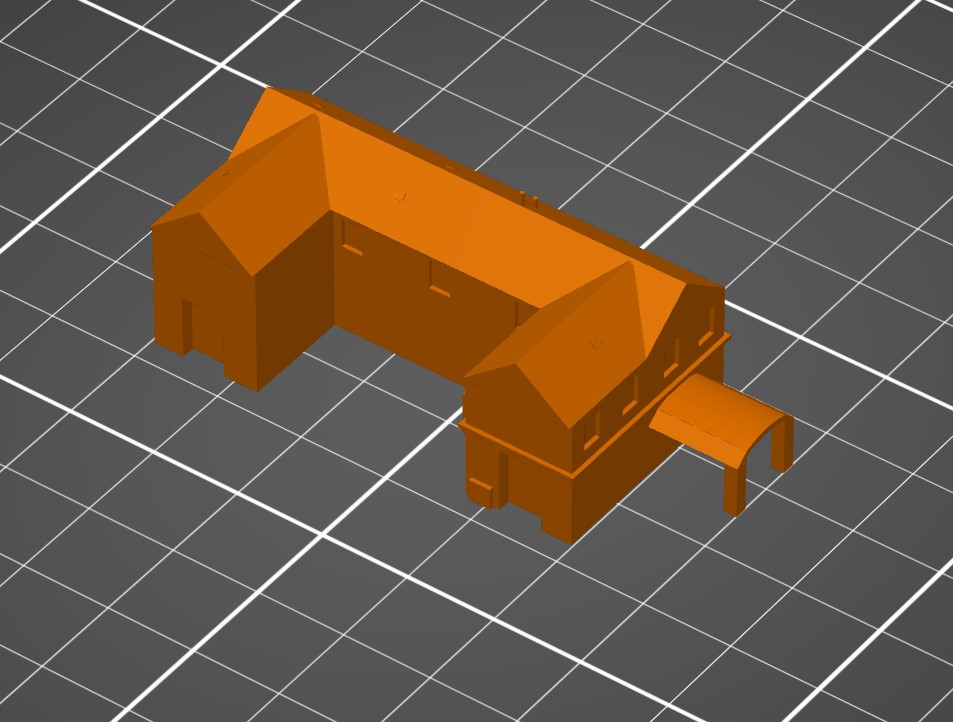 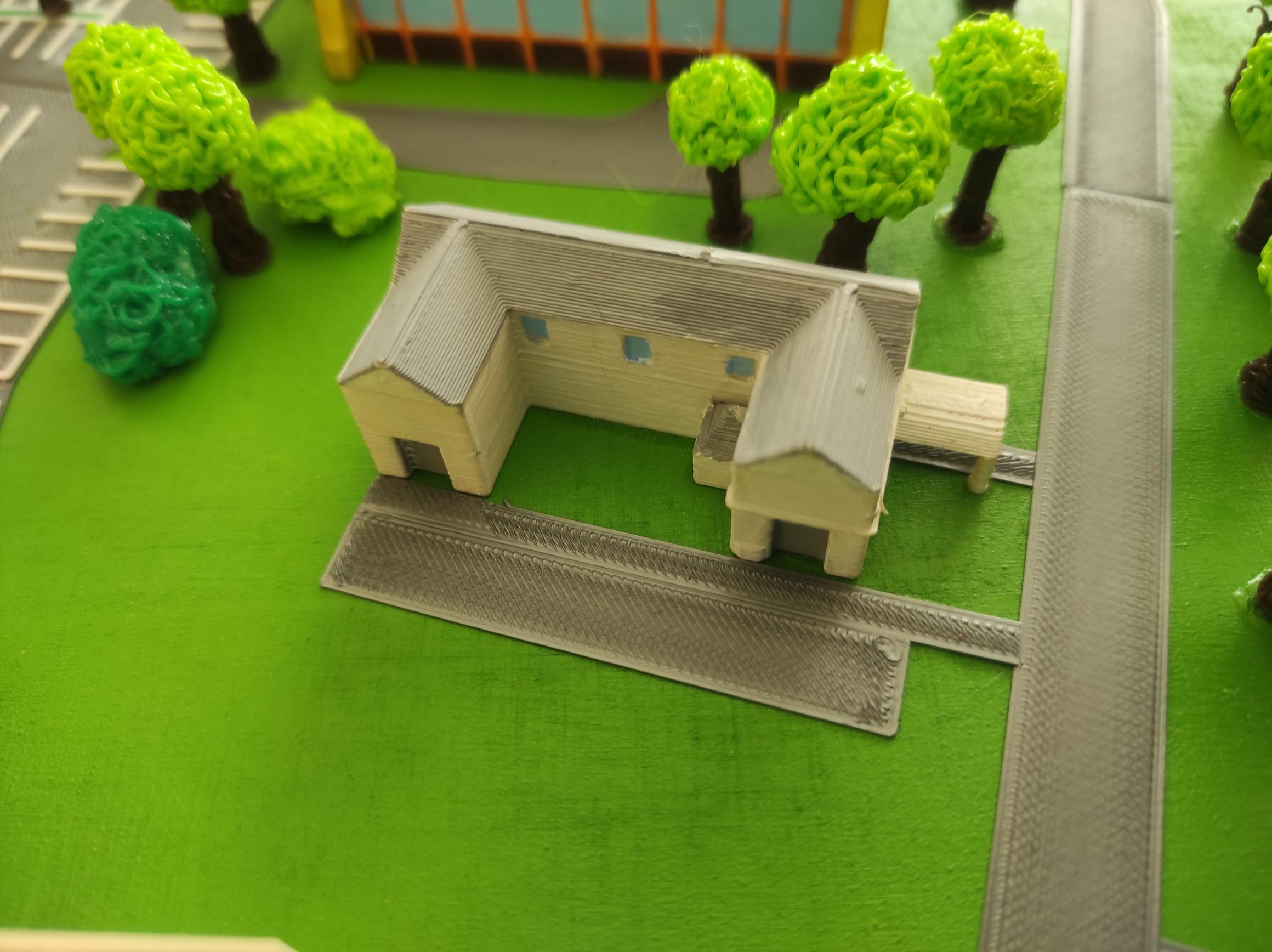 Kuželna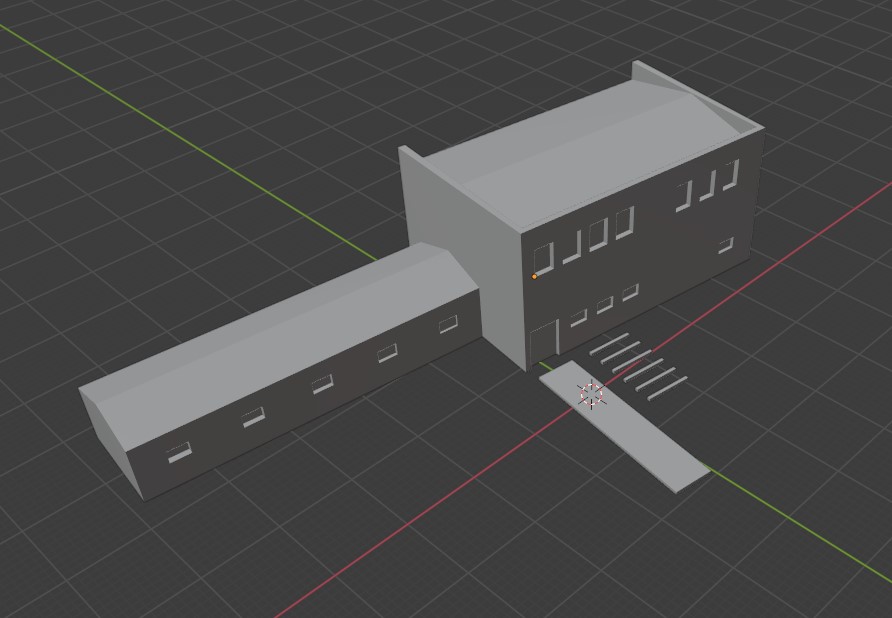 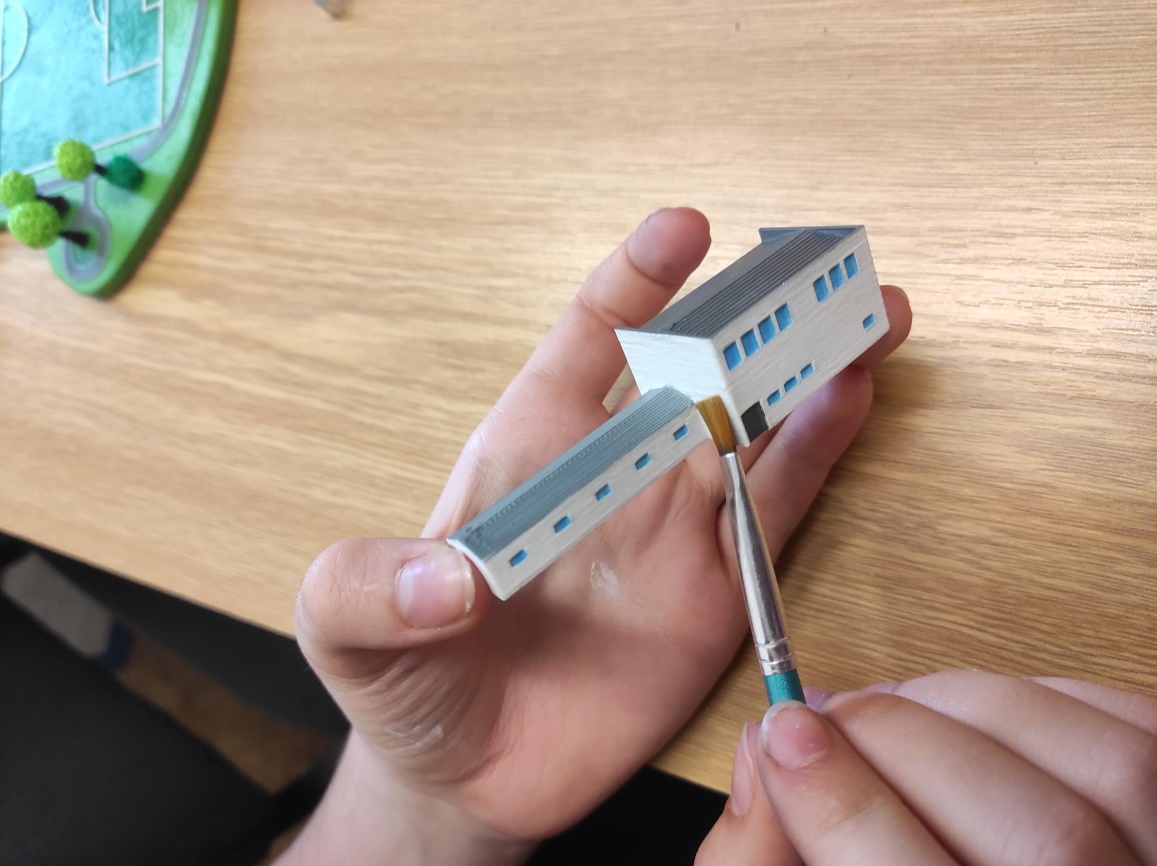 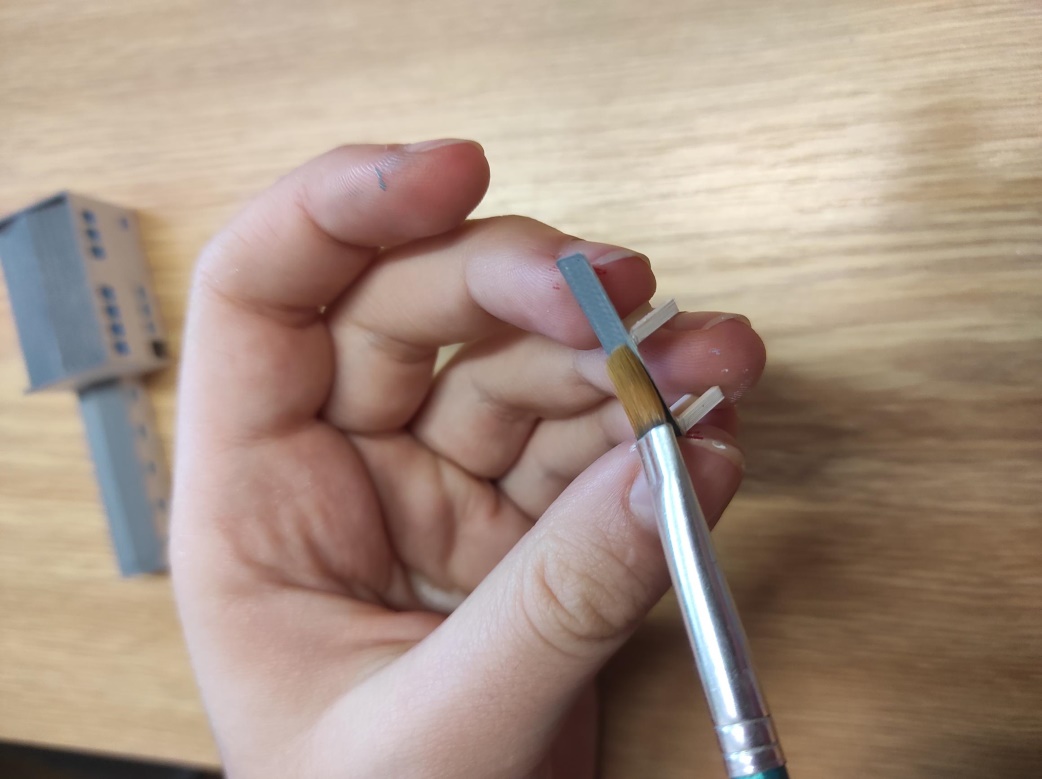 Ubytovna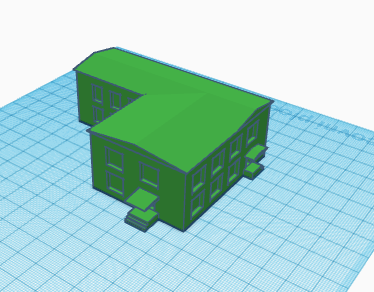 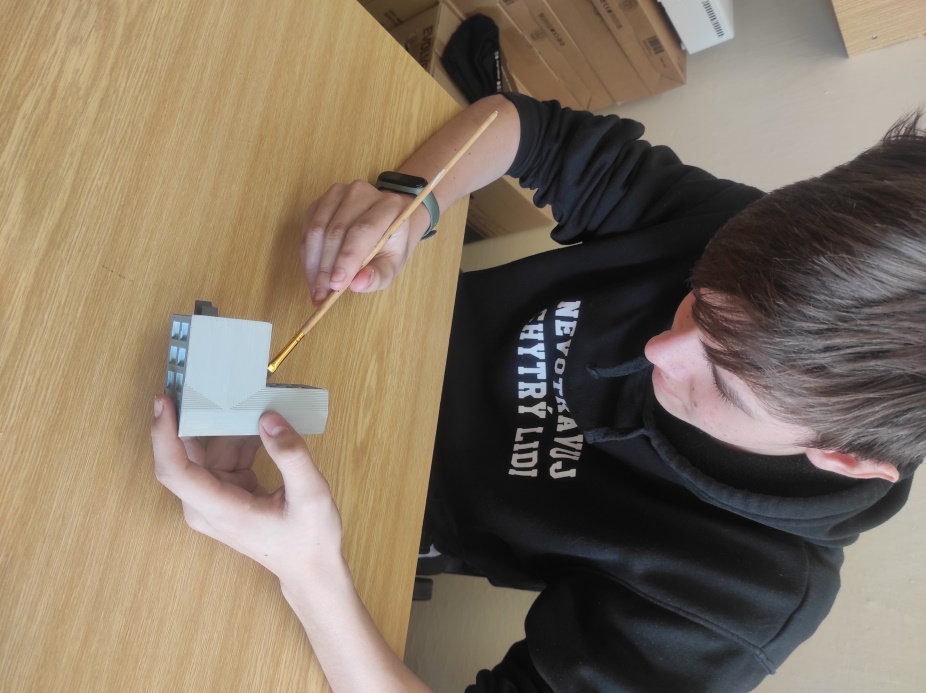 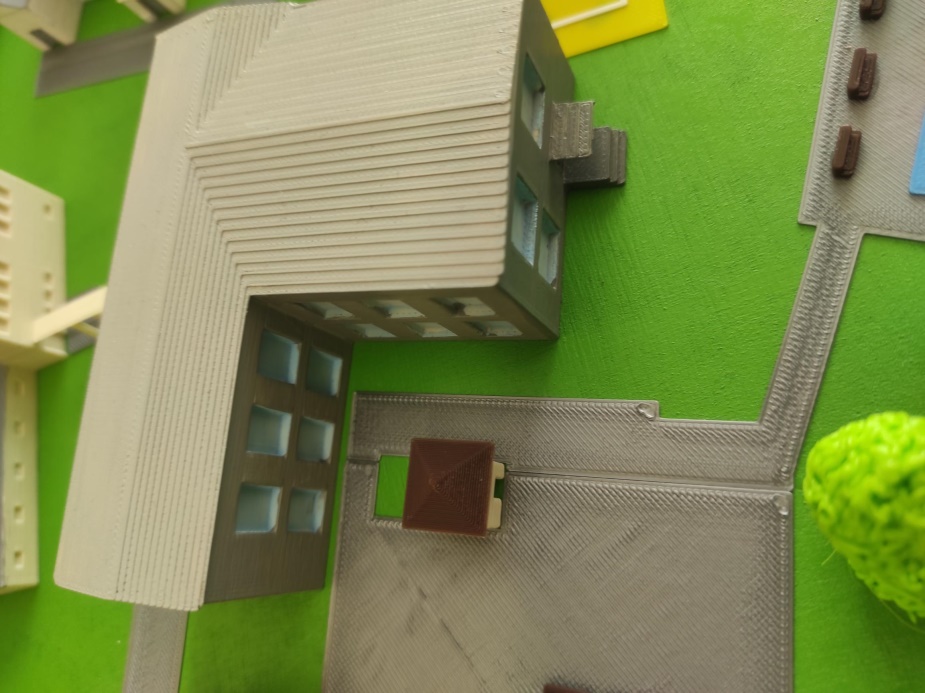 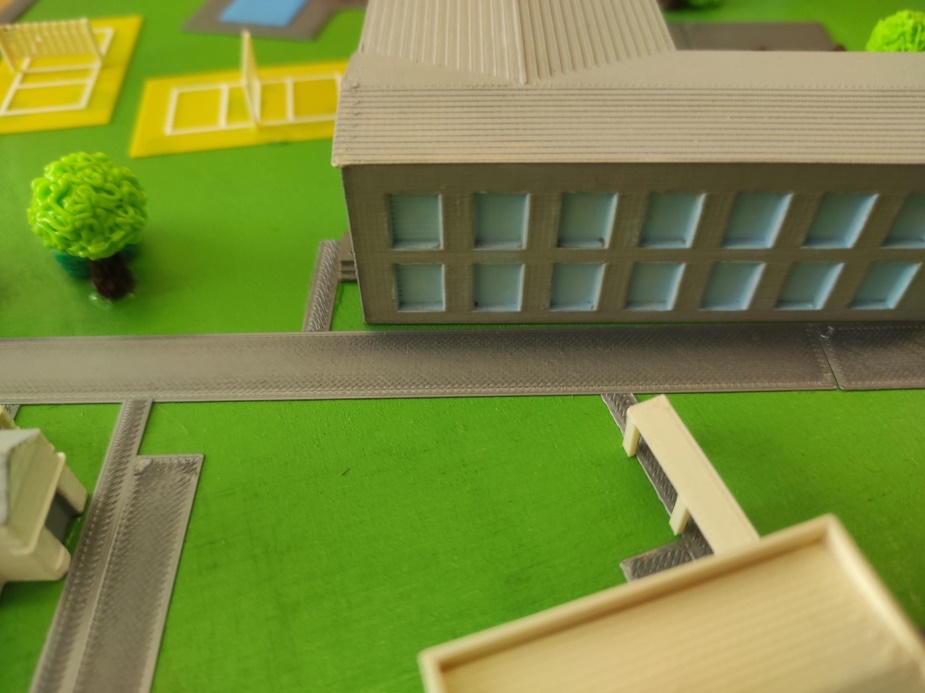 TrafostaniceJeden z jednodušších modelů objektů je trafostanice.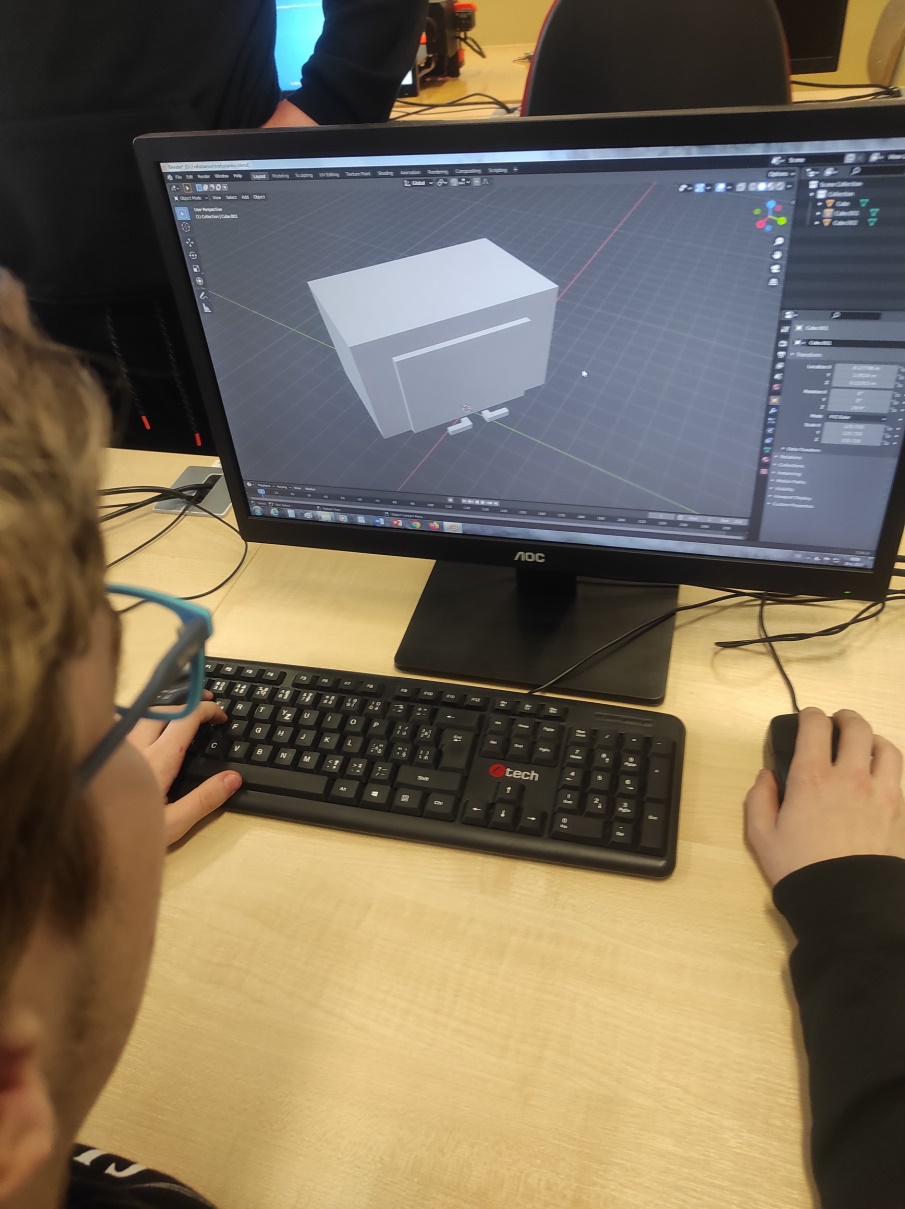 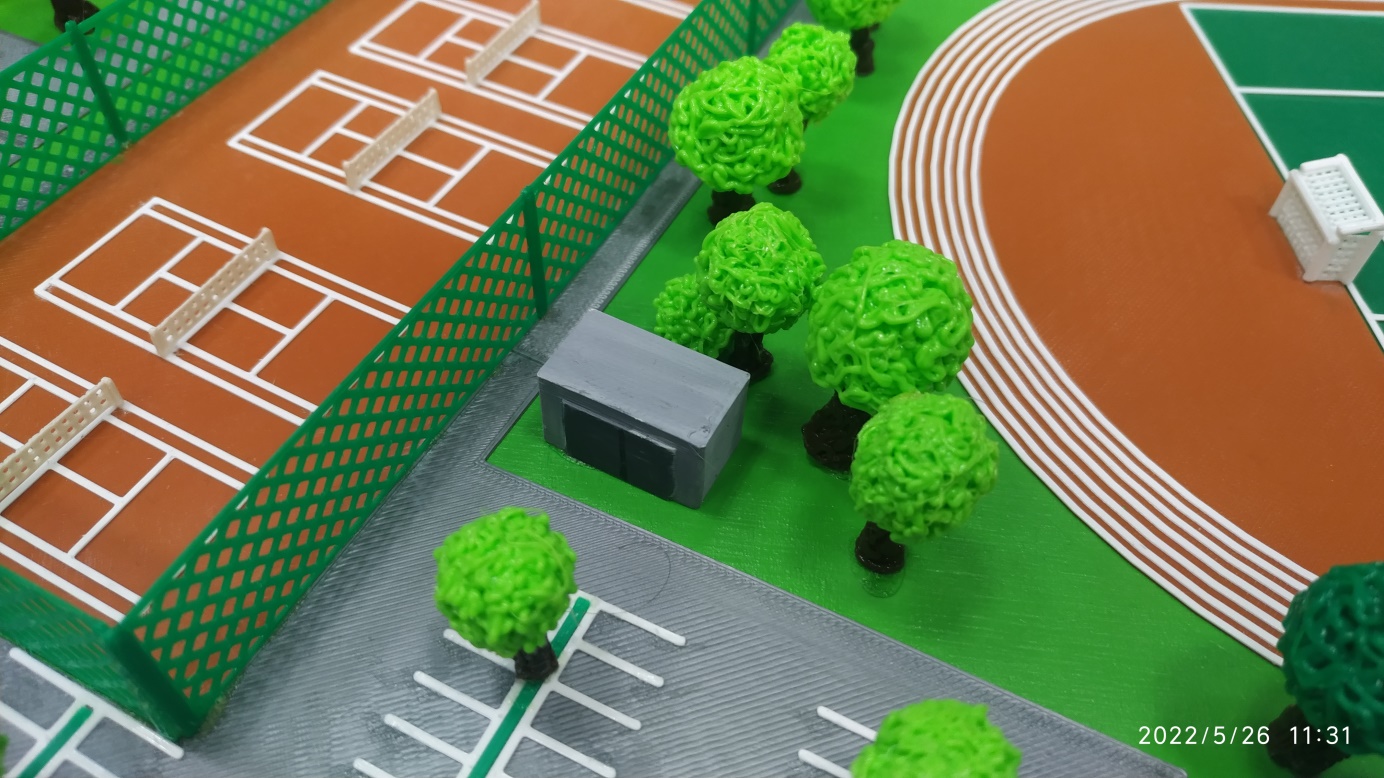 Volejbalové kurty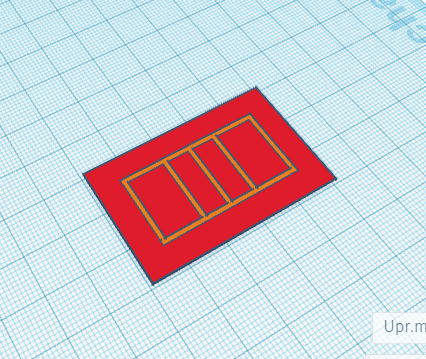 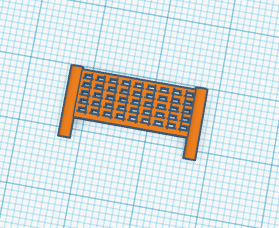 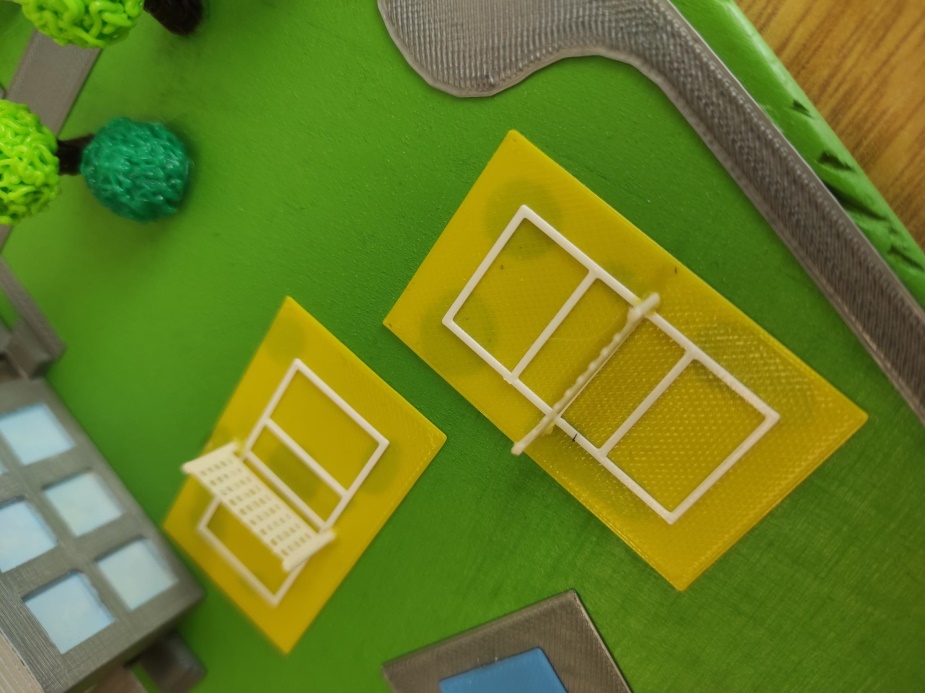 Pro tvorbu volejbalových kurtů jsme volili podobný postup jako u fotbalového hřiště. Pouze s tím rozdílem, že jsme v  online programu Tinkercad vytvořili i podklad a na něm „lajny“. Vše pak bylo vytištěno na 3D tiskárně. K tomu jsme dodělali sítě.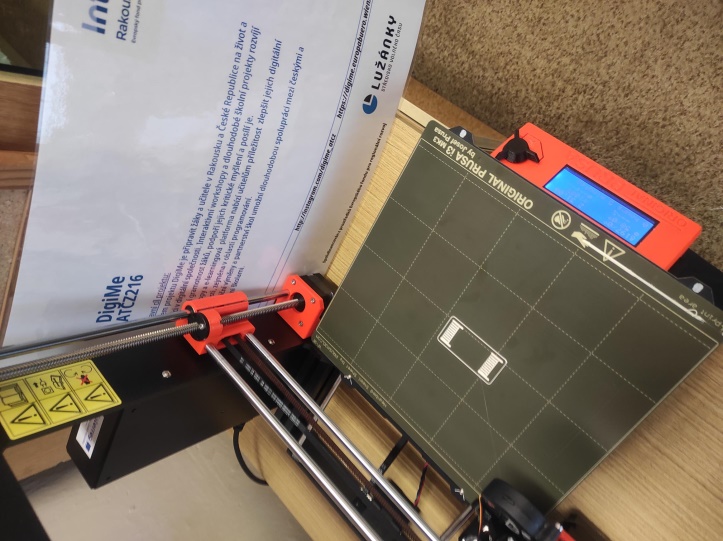 Tenisové kurty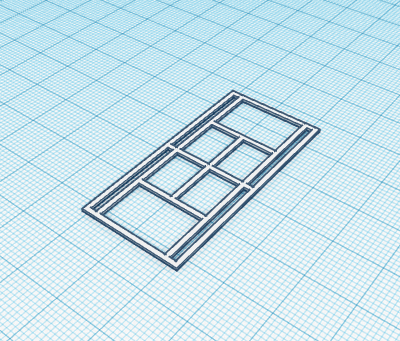 Opět stejný postup jako pro volejbalové kurty.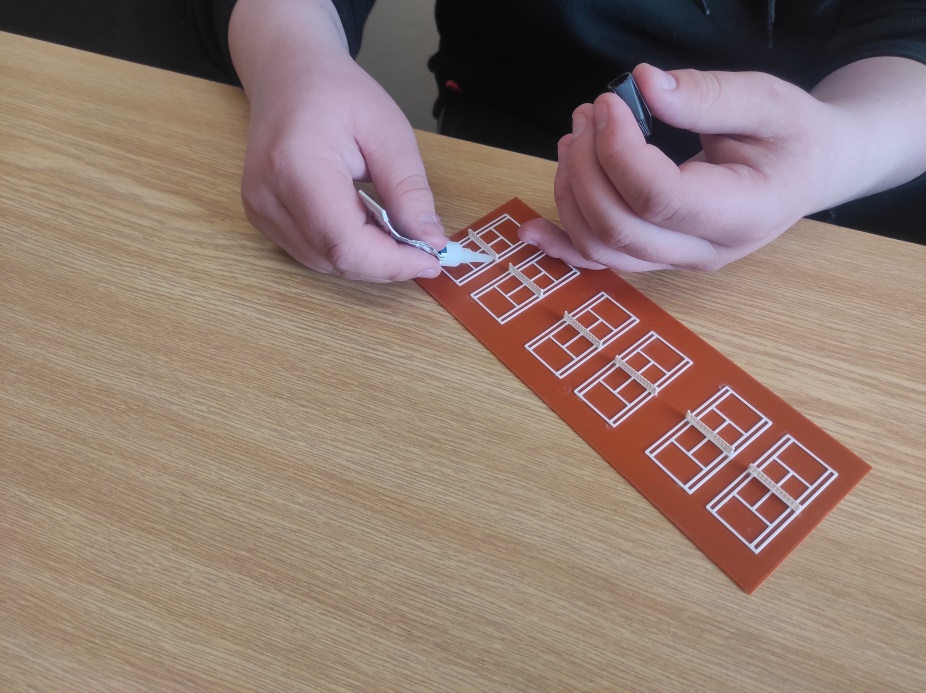 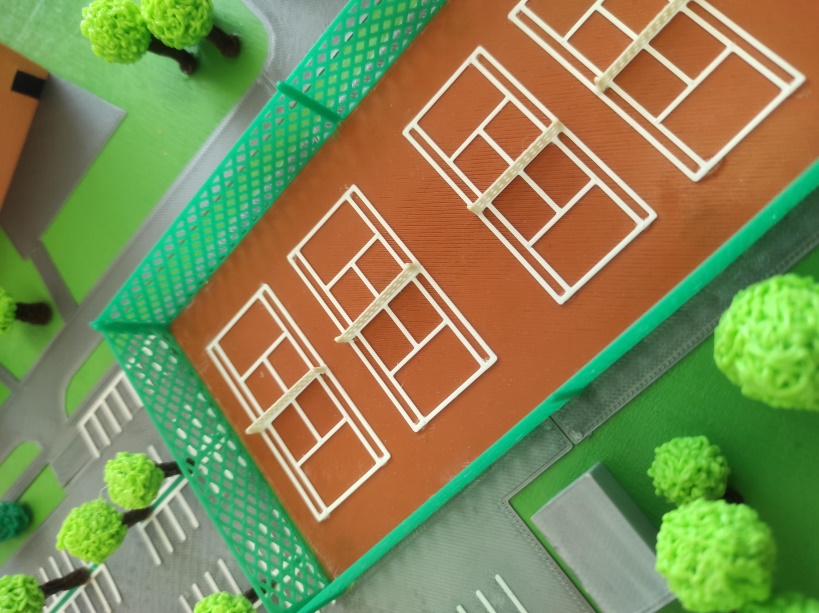 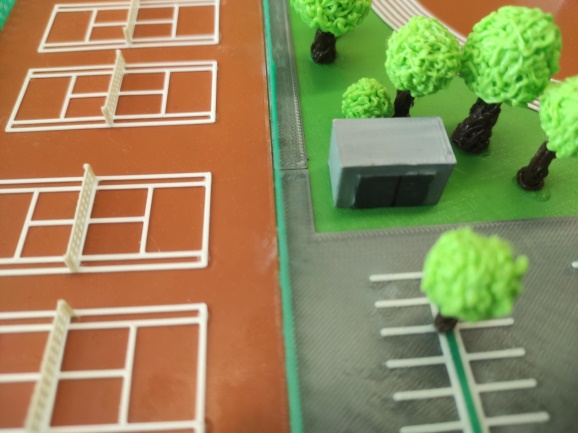 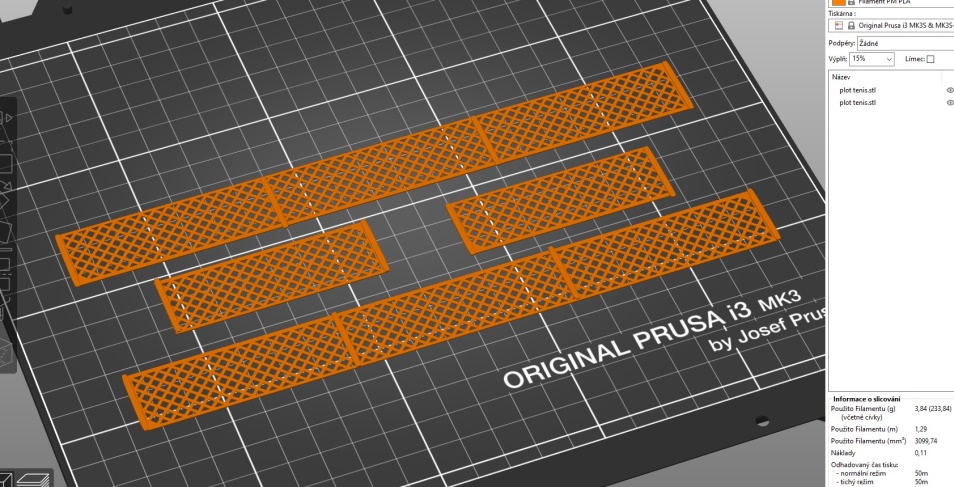 Tisk zvýšených plotů kolem kurtůParkoviště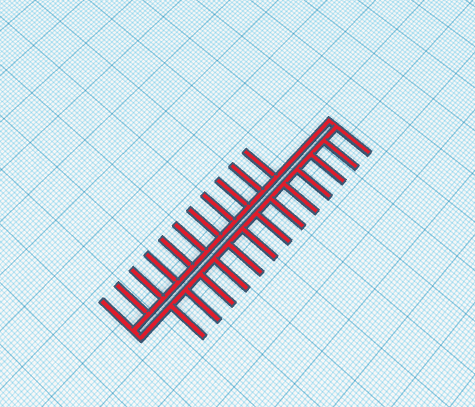                                                                                                       Tisk parkovacích polí 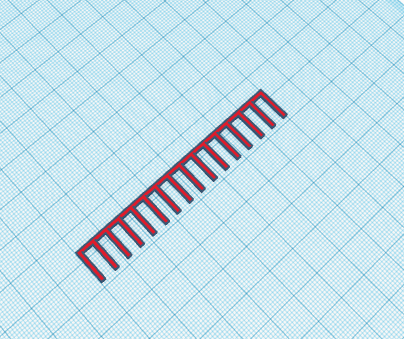 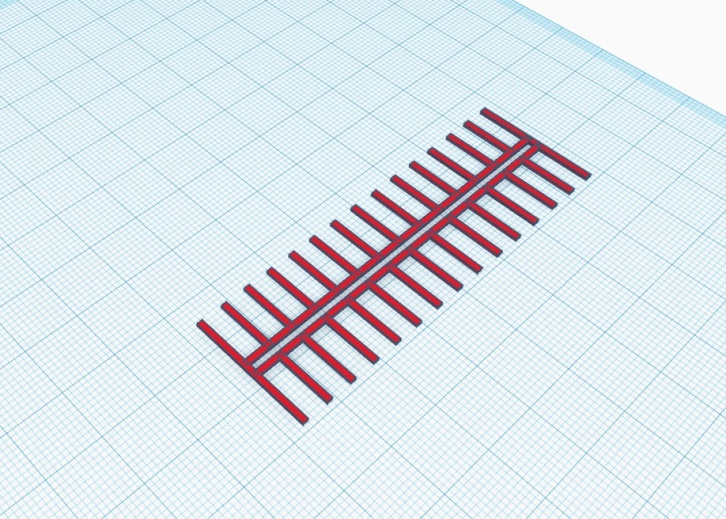 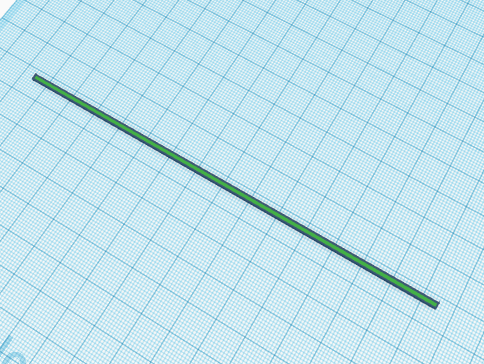                             
  	Tisk trávníku jako doplňku k parkovištím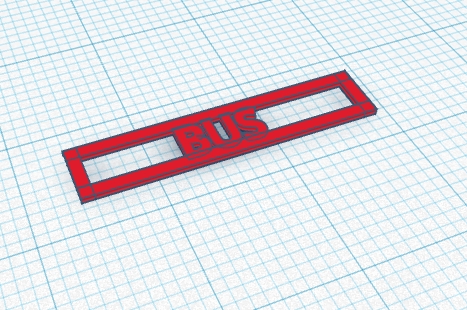 Tisk zastávky autobusůPřírodaPro tvorbu živé přírody, tj. stromů a keřů, jsme využili 3D pera. Každý strom a keř je vymodelován unikátně ručně. Celkem jich je v plánu cca 140.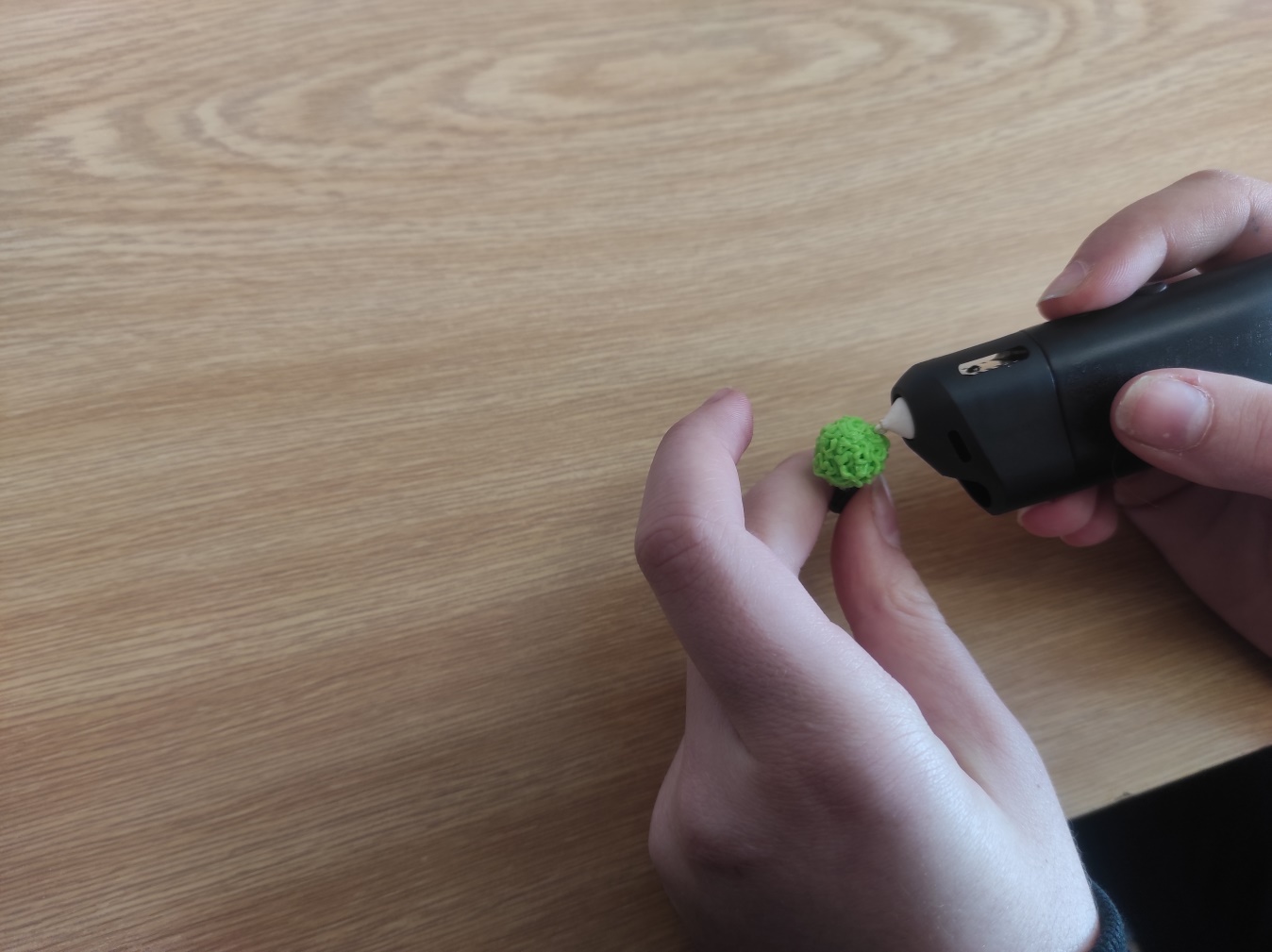 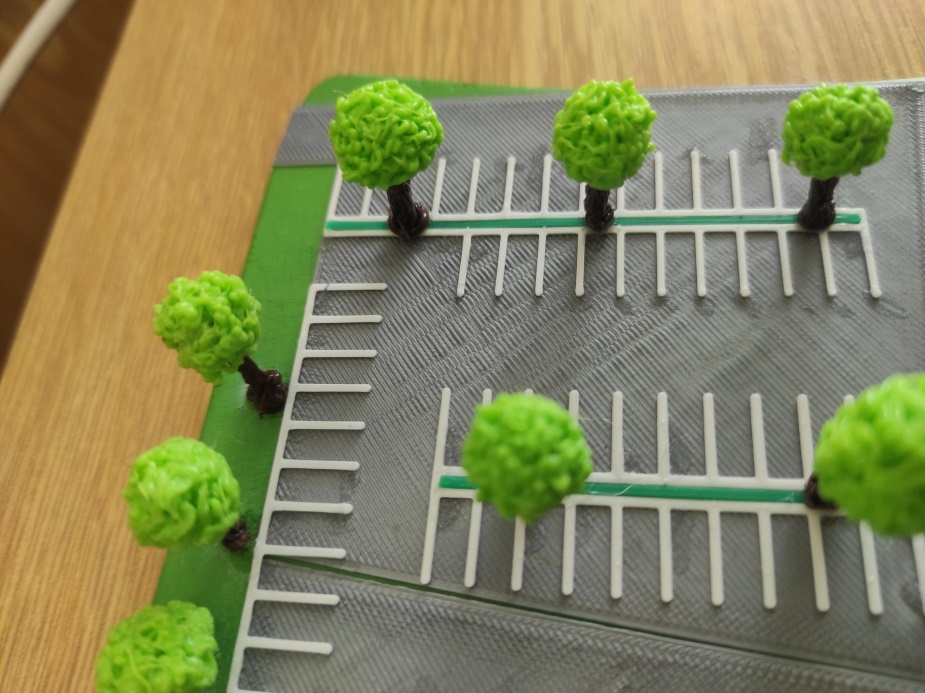 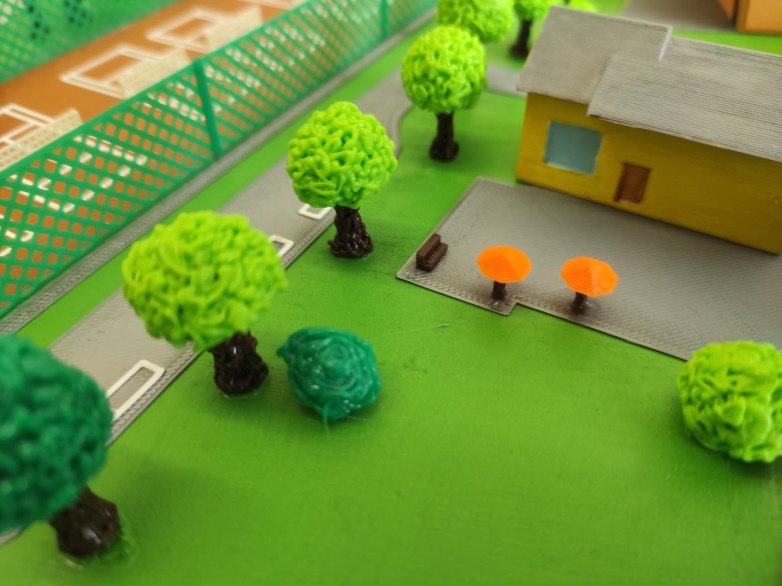 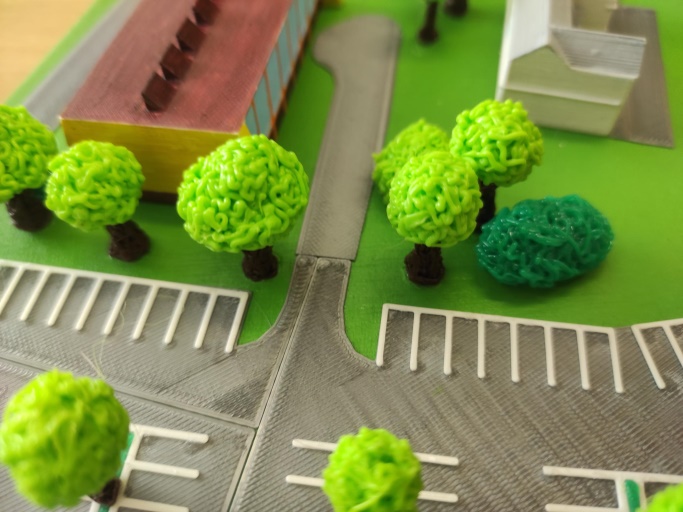 Výsledná podobaKompletace modeluPo dokončení všech budov, objektů, hřišť, drah, stromů atd. jsme přikročili ke kompletaci celého modelu budoucího areálu.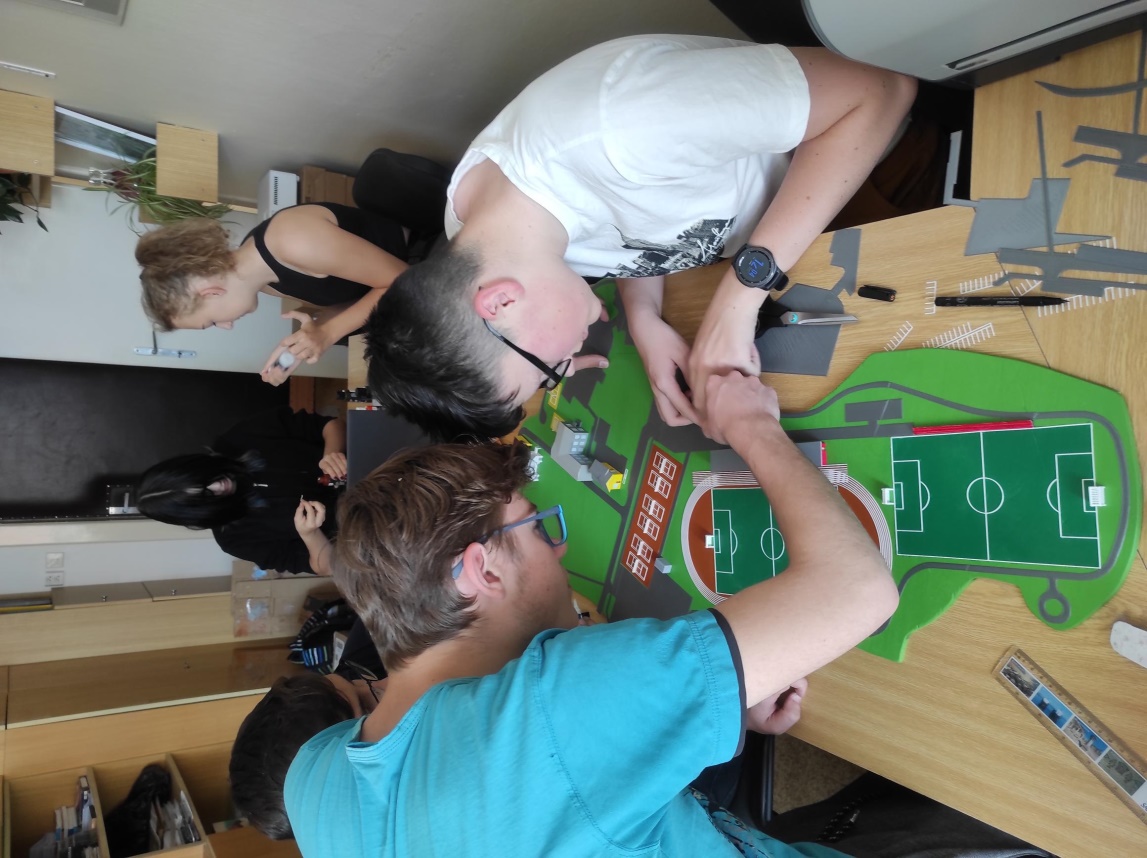 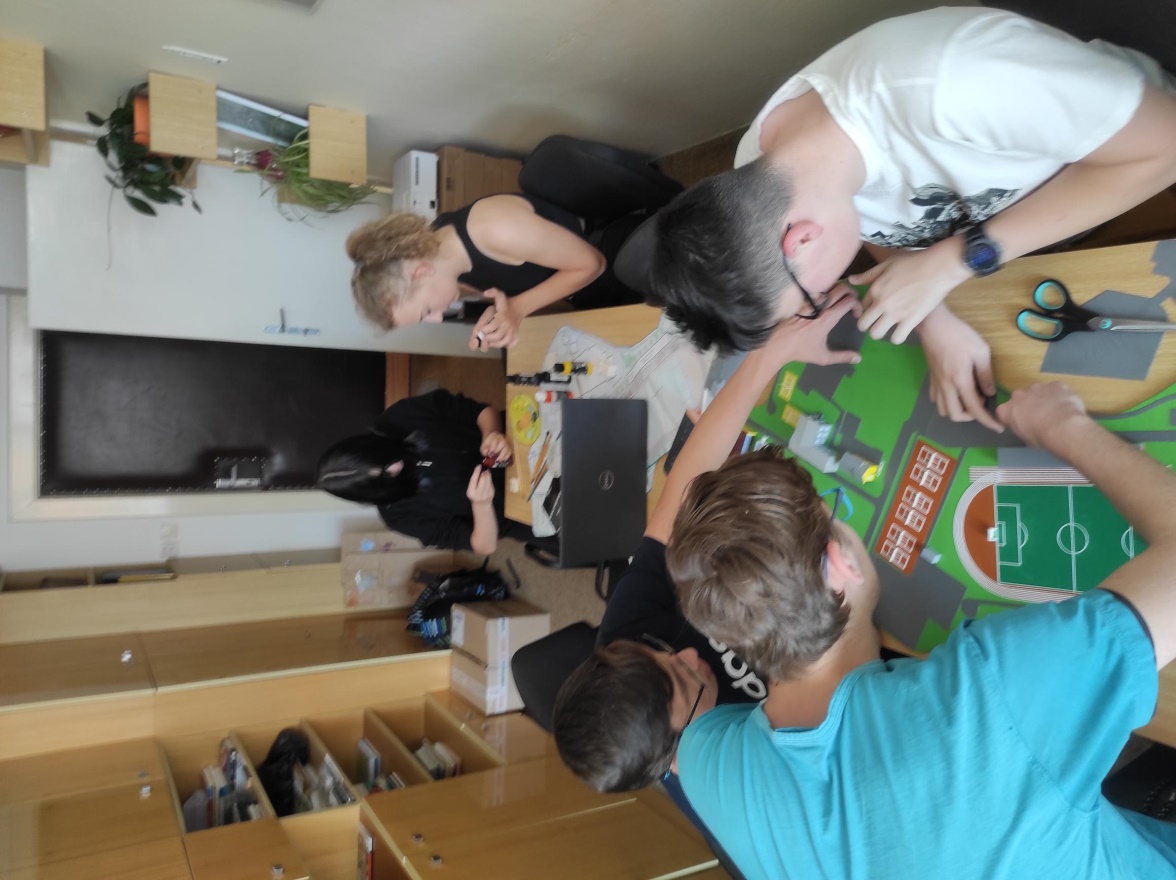 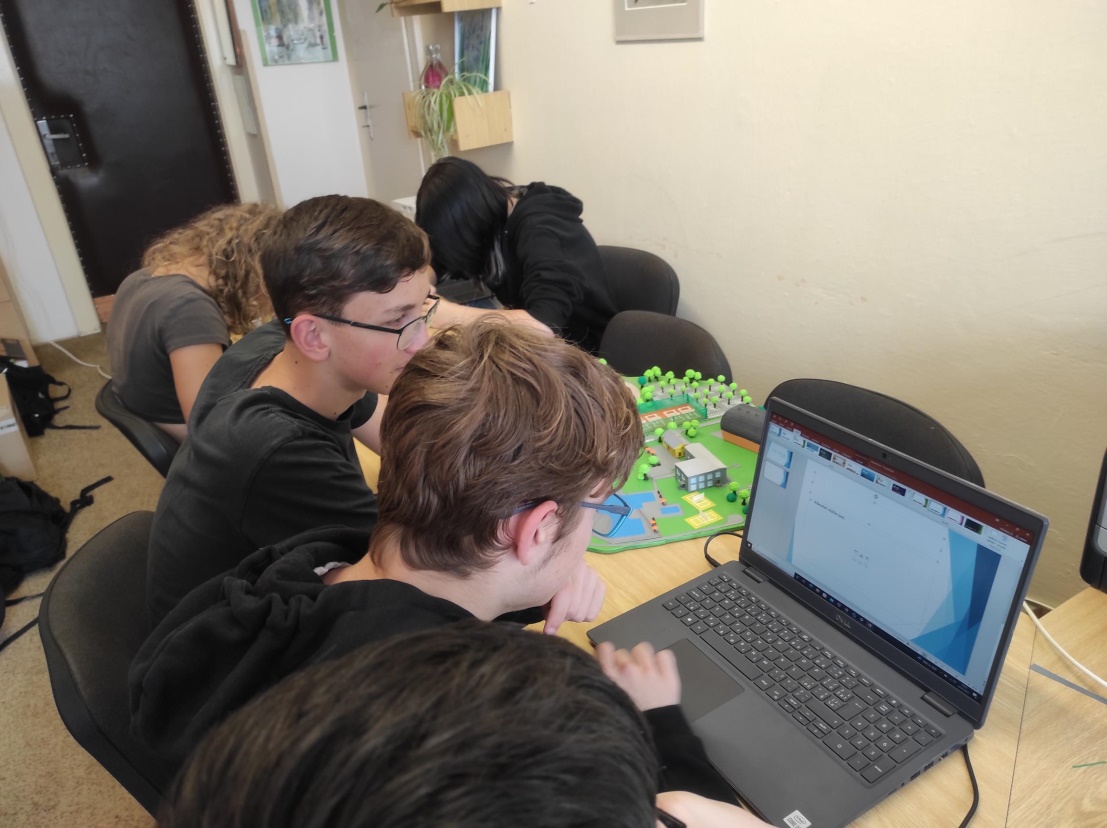 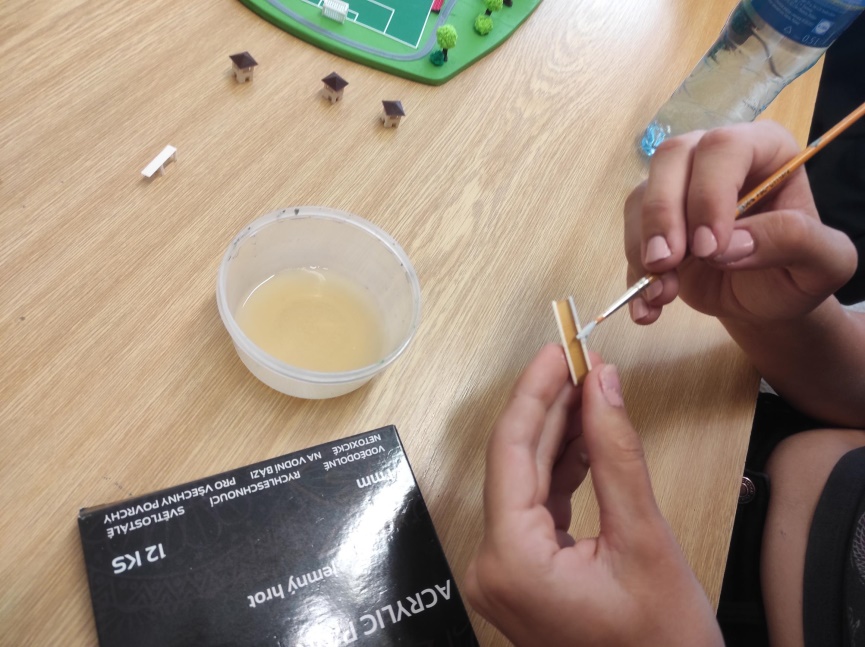 Tabulka s názvem projektuNa závěr ještě ukázka využití laserového plotteru.  V programu Inkscape jsme vytvořili tabulku.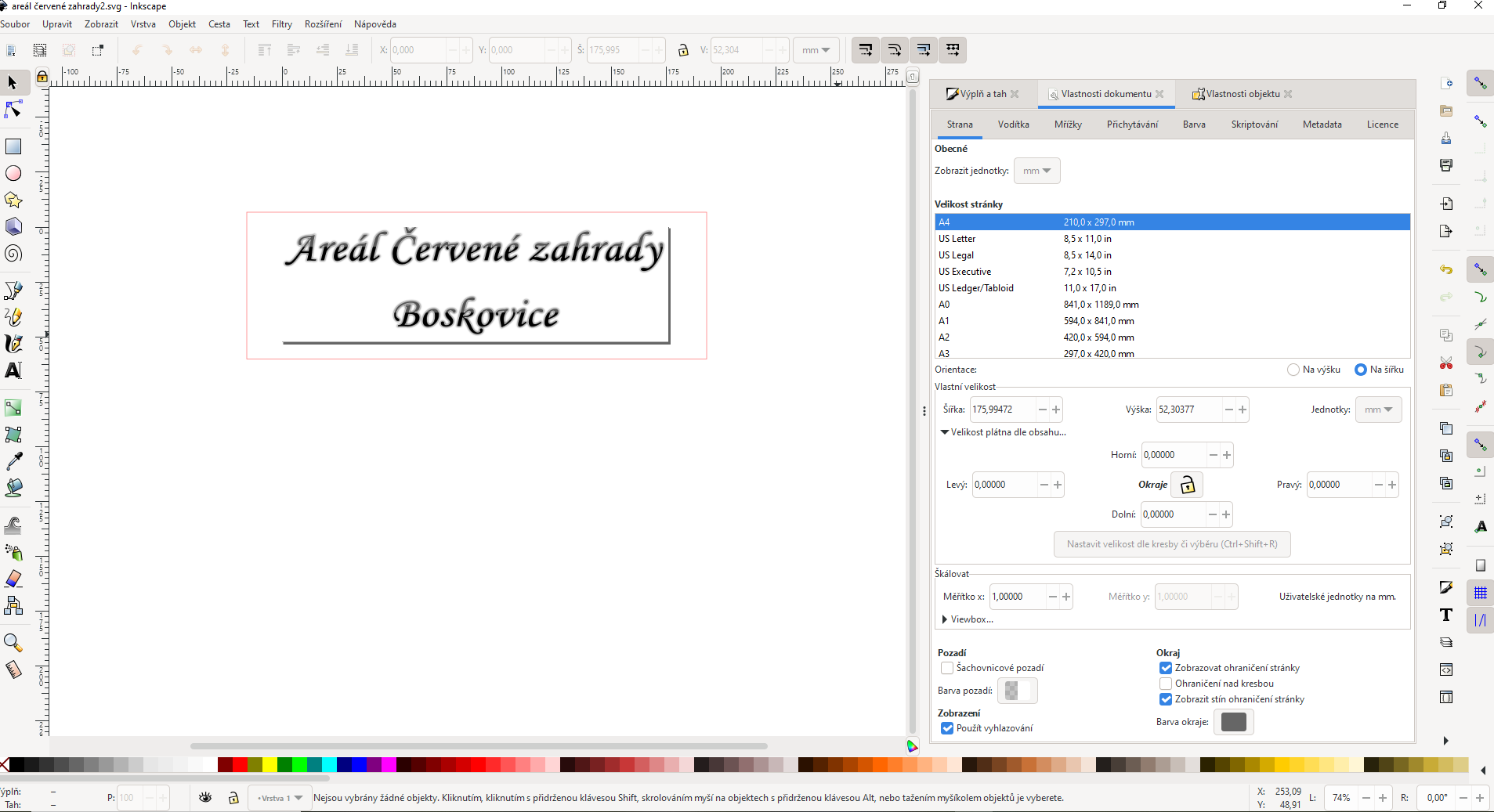 Pomocí programu K40 Whisperer jsme ji poslali ke gravírování a vyříznutí laserem.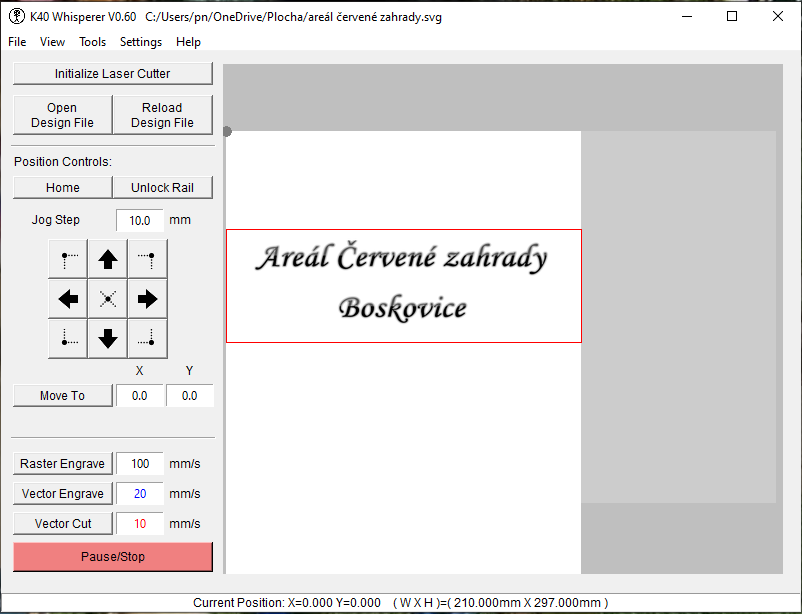 Gravírování a vyříznutí nápisu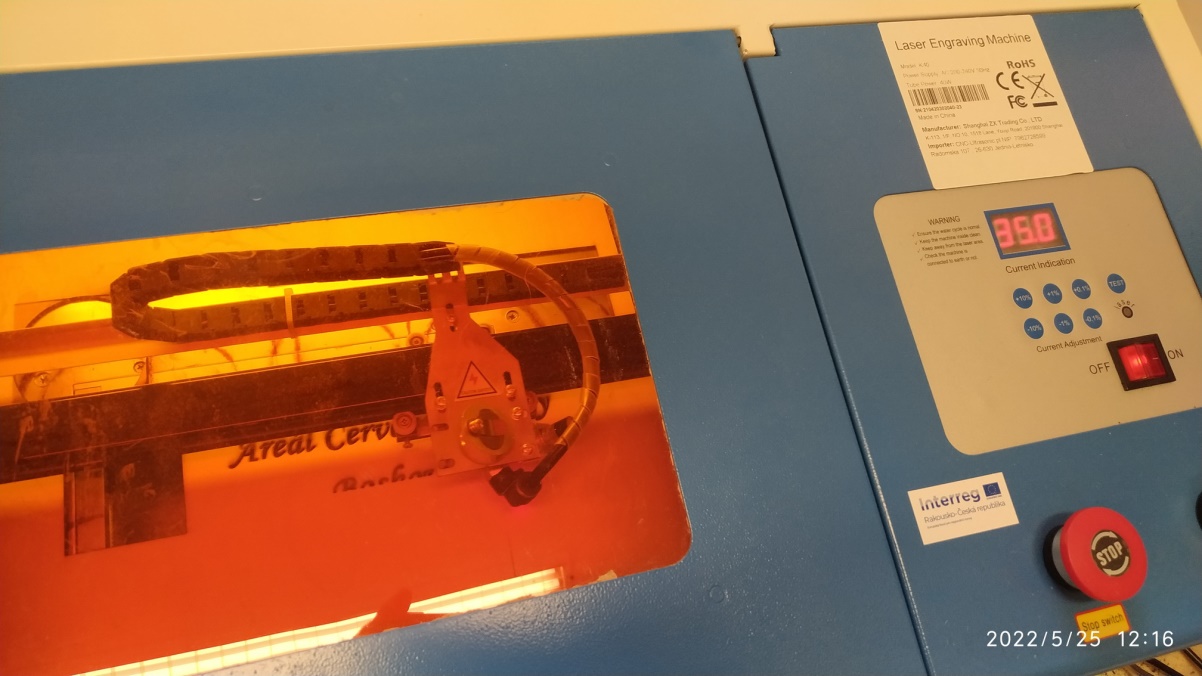 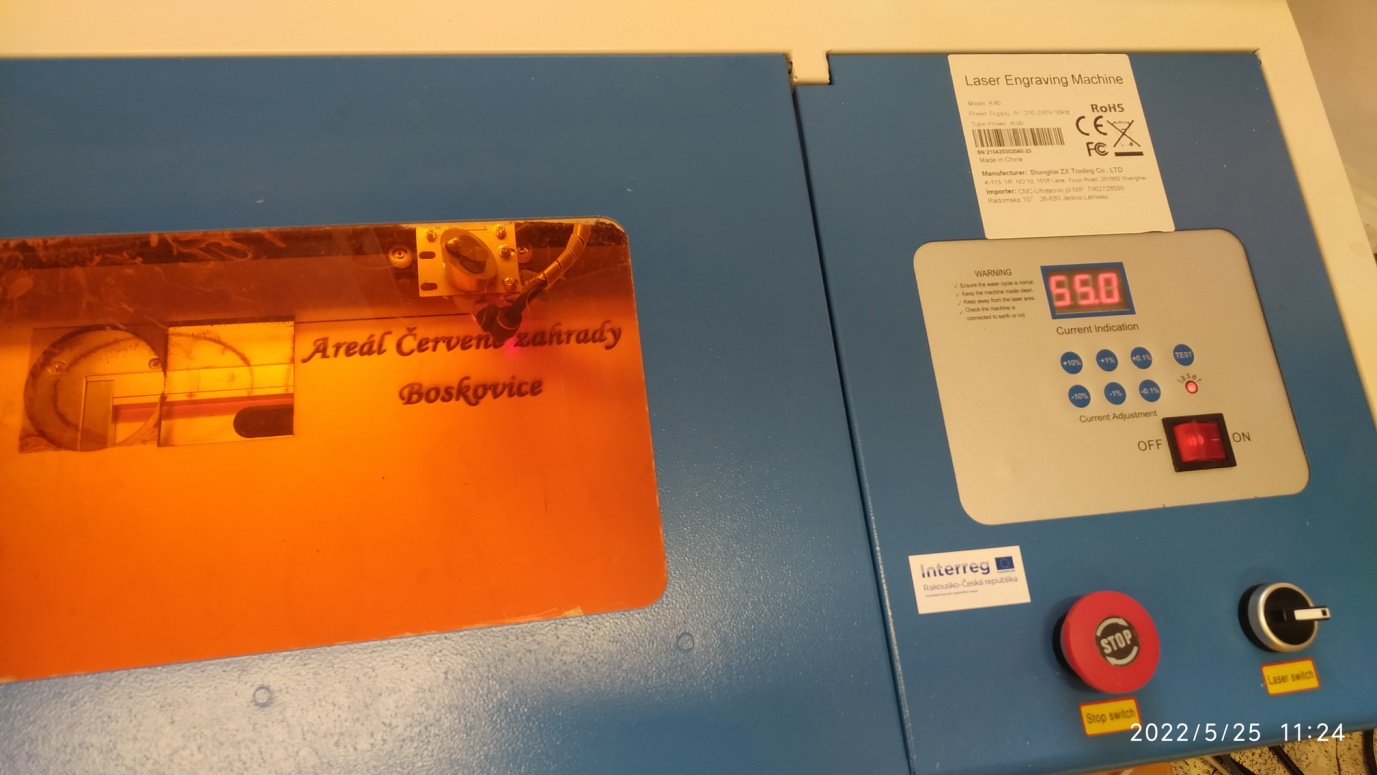 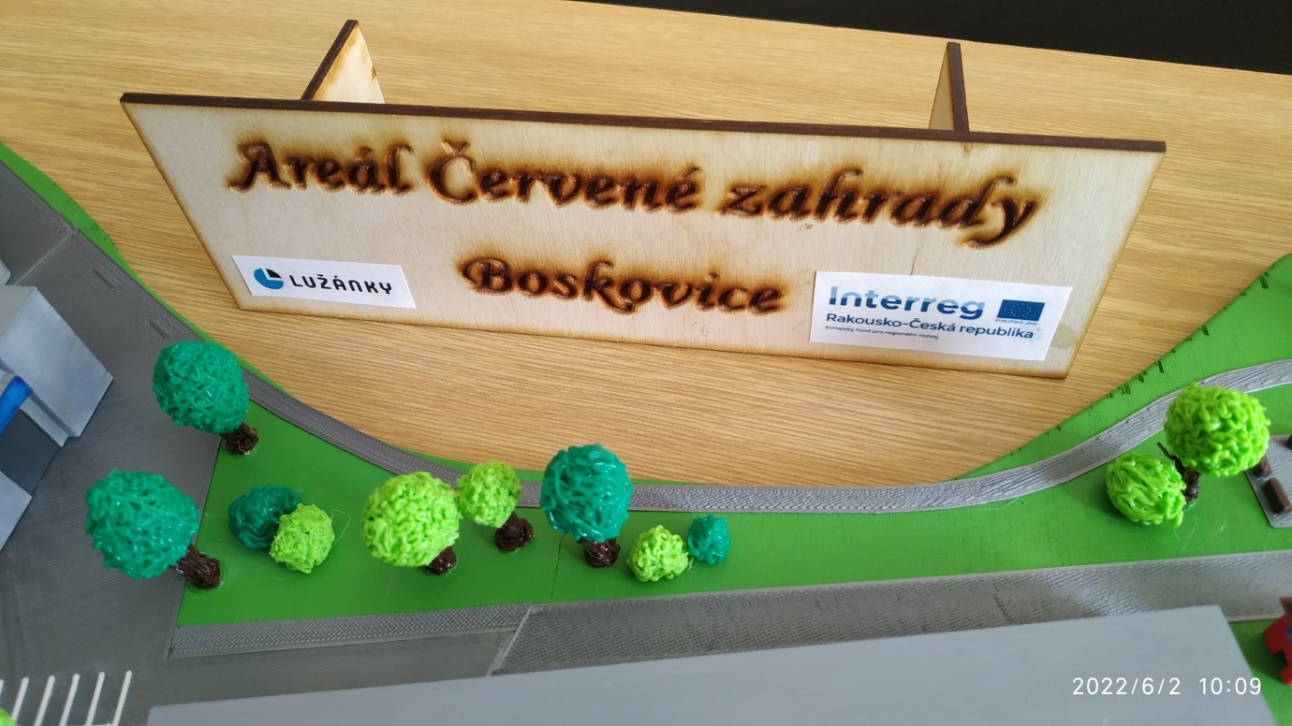 Výsledná podobaVýsledná podoba projektu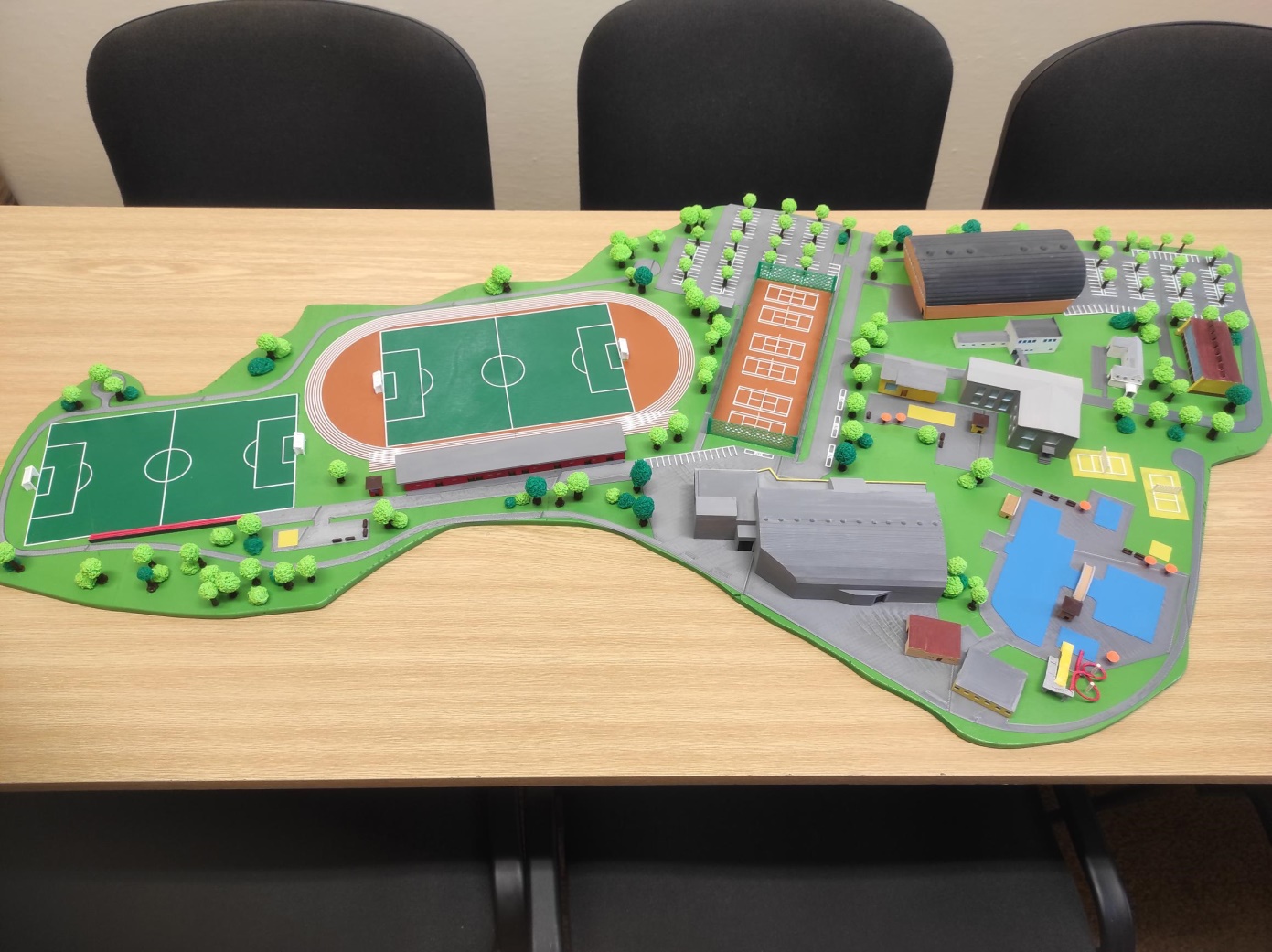 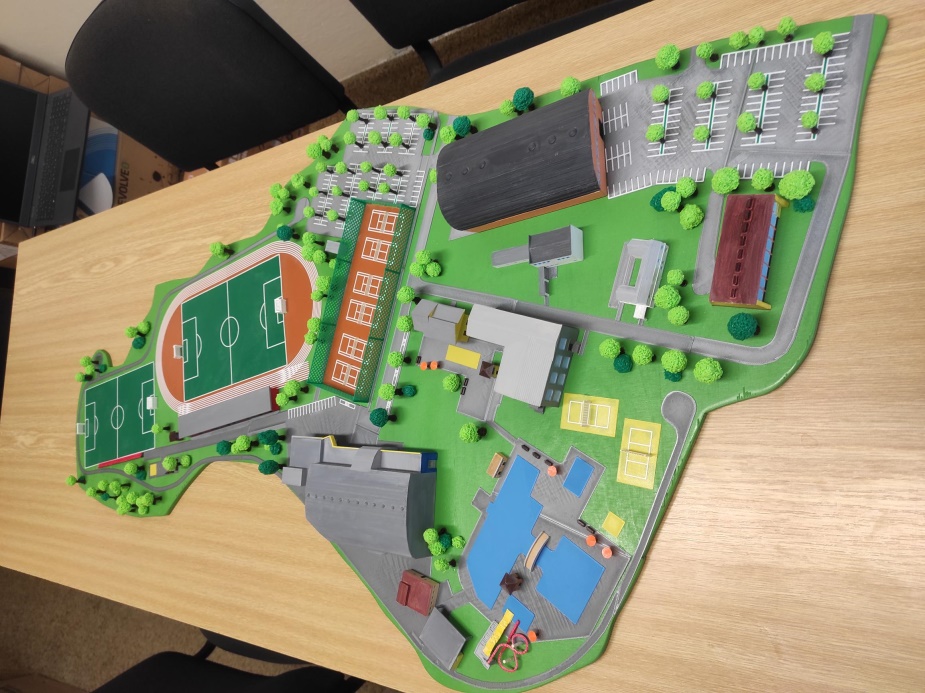 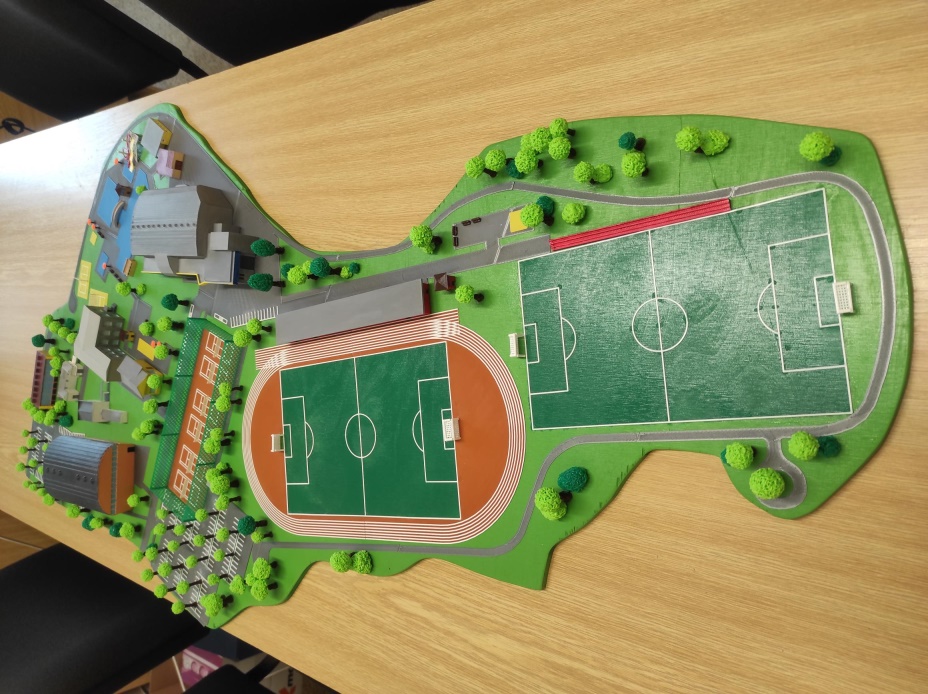 Soutěž 26. 5. 2022 ve VIDA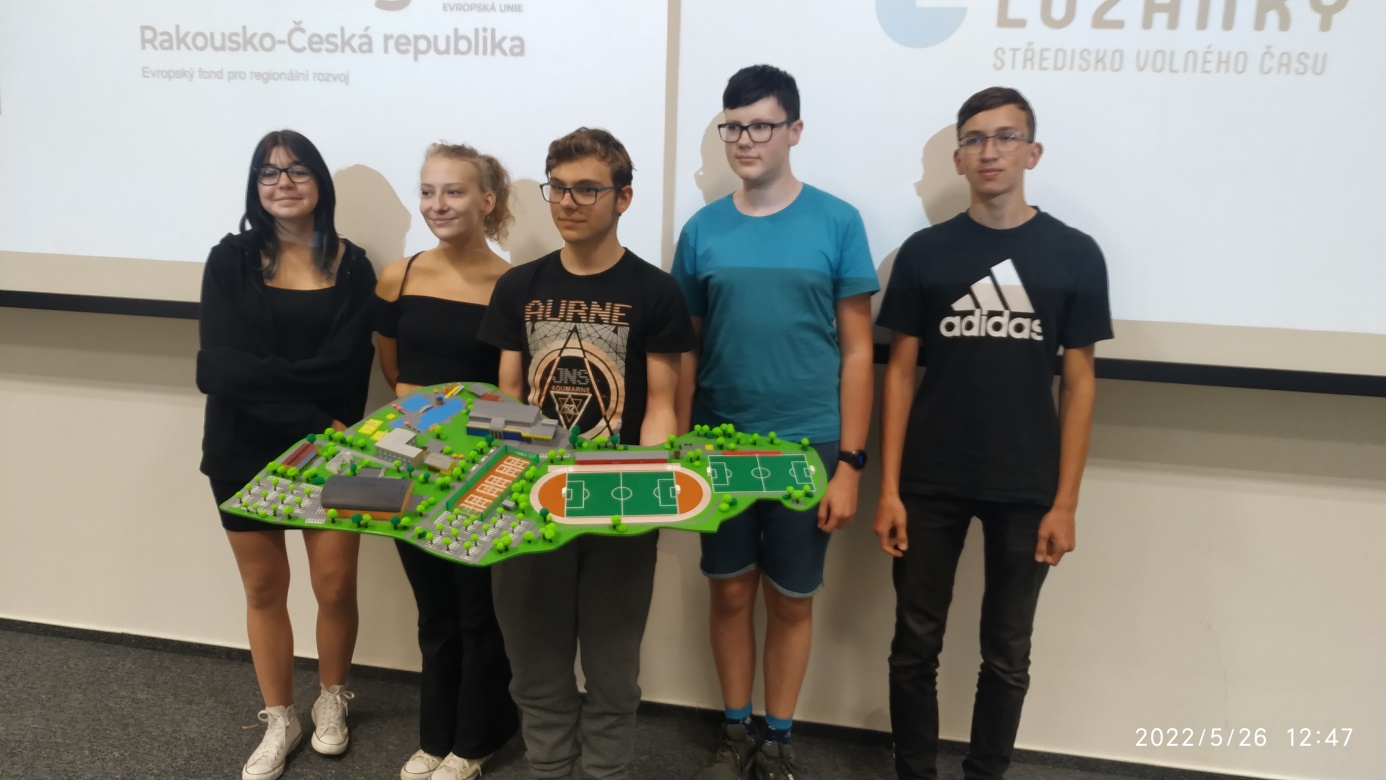 Vítězství se nekonalo, ale to nás nezastaví v tom, abychom dál pokračovali nejen v dokončení modelu podle finální verze haly, ale i ve využití získaných prostředků z DigiMe k dalším podobným projektům.  Odkaz na záznam našeho vystoupení na soutěži:https://www.youtube.com/watch?v=WOsfzsDZ3QEZhodnocení projektuV našem projektu jsme chtěli podpořit řešení už roky se táhnoucího sporu zastupitelů města, občanů a dalších zainteresovaných stran ohledně umístění multifunkční haly a kompletní přestavby sportovního areálu Červené zahrady.V současné době probíhají oslavy 800 let od založení města Boskovice, takže jsme model využili i jako součást výstavy, kterou každá škola a některé další instituce uskutečnily.Realizace modelu pomohla žákům 8. a 9. tříd k získání znalostí a dovedností při práci s grafickými programy, s modelováním ve 3D prostřednictvím online programu Tinkercad a Blender. Naučili se využívat 3D tisk a pracovat s programy pro ovládání laserového plotteru.Kromě znalostí počítačového světa si vyzkoušeli i manuální práci – ne všechny dnešní děti zvládají práci s pilkou, štětcem nebo třeba 3D perem. V budoucnu bude model umístěn na čestném místě školy jako vzpomínka na období vzniku našeho nového sportovního areálu a na těch sedm nejvytrvalejších účastníků tohoto celoročního díla.Použitý SW a tutorialyBlender:                 https://www.blender.org/                                https://www.youtube.com/watch?v=U9pNSZY1LBs  		– pro začátečníky                                https://www.youtube.com/results?search_query=blender 	– další odkazyTinkercad:             https://www.tinkercad.com/                                 https://www.youtube.com/watch?v=bcrUFvj4Vmk&t=1847s 	– pro začátečníky                                https://www.youtube.com/results?search_query=tinkercad 	– další odkazyInkscape:                https://inkscape.org/                                https://www.youtube.com/watch?v=qiuhGwYgqKQ 		– pro začátečníky                                https://www.youtube.com/results?search_query=inscape 	– další odkazyK40 Whisperer:    https://k40.se/k40-whisperer-replacement-software/                                https://www.youtube.com/watch?v=9wYvbenigtk&t=482s 	– pro začátečníky                                https://www.youtube.com/results?search_query=k+40+whisperer – další odkazy   PrusaSlicer:          https://www.prusa3d.com/cs/stranka/prusaslicer_424/                               https://www.youtube.com/watch?v=0UQyRxaBYQ4&t=2314s 	– pro začátečníky                                 https://www.youtube.com/results?search_query=prusaslicer 	– další odkazy      Vypracovali: 		Mgr. Aleš RyšavýRNDr. Pavel NymburskýŽáci 9.A:   		Adam Kubín 			Adam Stloukal	Daniel Johanides	Kamila Ferugová	Tereza HrazdírováŽáci 9.B:   	Adam Fagulec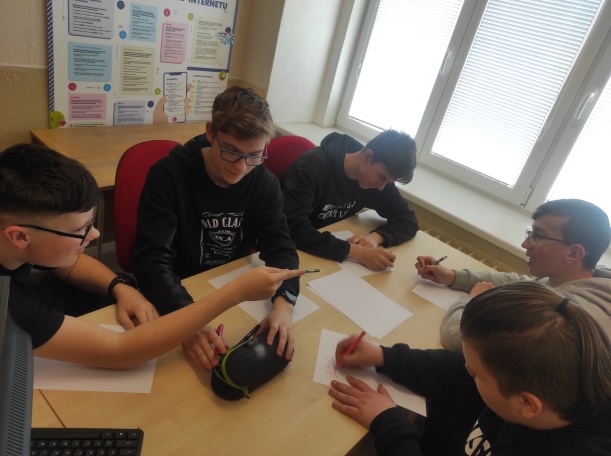 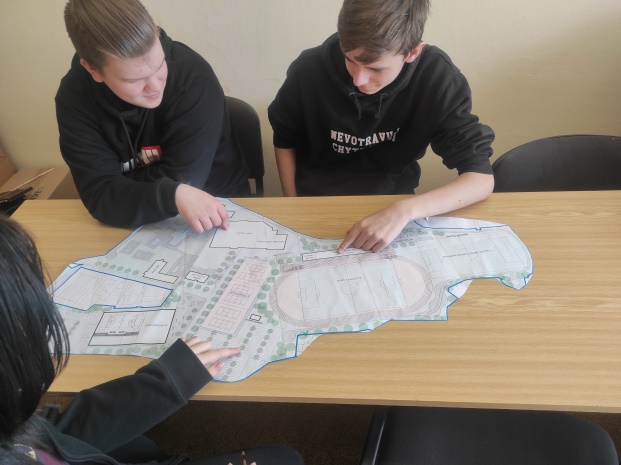 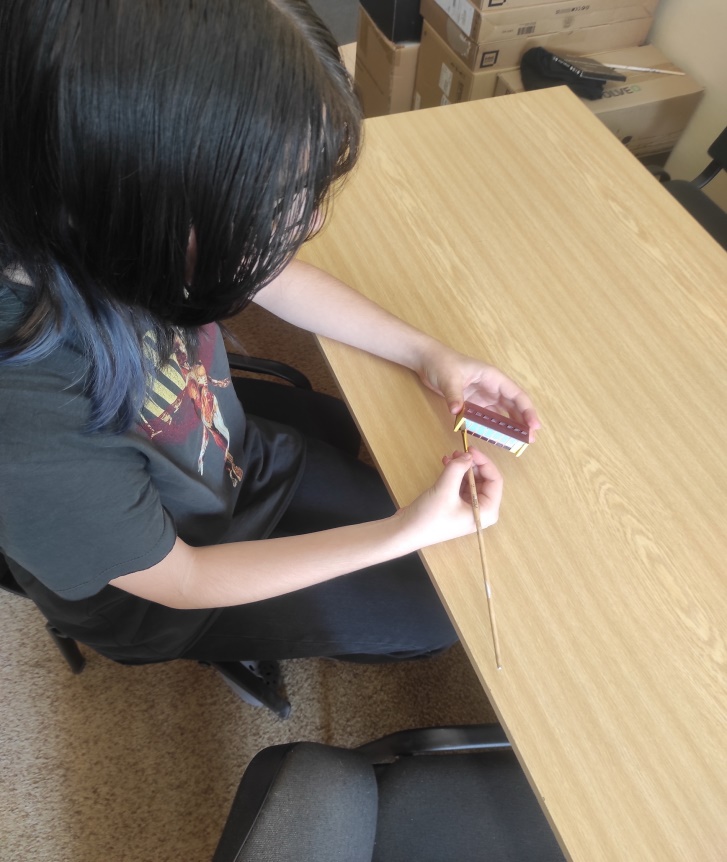 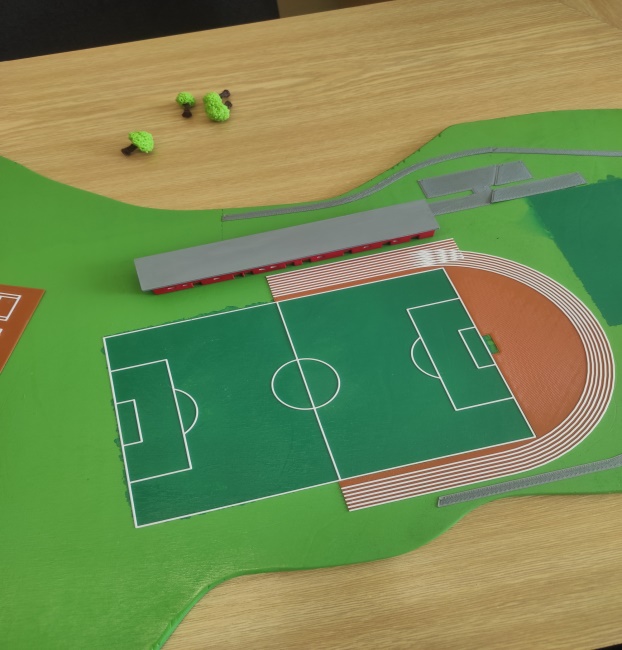 Finanční rozpočetFinanční rozpočetFinanční rozpočetFinanční rozpočet3D tiskárna PrusaMK3127 000,00https://shop.prusa3d.com/cs/3d-tiskarny/181-3d-tiskarna-original-prusa-i3-mk3s.htmlMultimaterial Prusa17 600,00https://www.prusa3d.cz/original-prusa-i3-multi-material-2/?gclid=CjwKCAjw_JuGBhBkEiwA1xmbRRXTXJpAk_xJeTu2Is4vNZCl4oN0mdneIlB3eef-7P2ZjnJnuWGJDBoCzZ8QAvD_BwE3D pero s nástavci412 000,00https://www.peckamodel.cz/g3d1008-3d-pero-3dsimo-multipro-3-nastavceNástavce k 3D peru22 000,00https://www.peckamodel.cz/g3d2014-3d-pero-multipro-nastavce-rezani-foam-cuttingNástavce k 3D peru22 000,00https://www.peckamodel.cz/g3d2015-3d-pero-multipro-nastavce-primocarka-jigsawNástavce k 3D peru22 000,00https://www.peckamodel.cz/g3d2017-3d-pero-multipro-nastavce-vrtacka-drillerLaserový plotter123 000,00https://www.cncworld.cz/laserov-plotr-co2-40w-35x24cm-air-assist-red-point-p-67.html//www.lior.cz/laserove-gravirovaci-nastroje/40w-co2-usb-laserovy-gravirovaci-rezaci-stroj/AirBrush sada26 000,00https://www.streetkolor.cz/www-streetkolor-cz/AIRBRUSH-SET-NA-DORTYBarvy do Airbrush sada26 000,00https://www.streetkolor.cz/www-streetkolor-cz/17x60ml-Wicked-detail-sada-I-d609.htmŘedidlo2300,00https://www.streetkolor.cz/www-streetkolor-cz/CREATEX-5618-60mlExterní SSD HDD 1 TB26 000,00https.//www.czc.czFlash disk 64 GB103 500,00https.//www.czc.czFilament PET-G52 500,00https://www.prusa3d.com/cs/kategorie/prusament-pla/překližkové desky5100,00https://www.truhlarstvi-parolek.cz/nase-sluzby/Sada EXTOL Craft vyřezávacích nožů, 913501199,00https://www.datart.cz/sada-extol-craft-vyrezavacich-nozu-91350.html?gclid=CjwKCAjw682TBhATEiwA9crl36fGtscRJYxzmJFhhXOD70hOOgQ83ZeclTachO4t864jfjp_2DtfzRoCGV8QAvD_BwEAkrylové barvy – 
24x 12 ml + 3x štětec – ACR24121235,00https://proradost.kreativnibrabec.cz/zbozi/akrylove-barvy-24-x-12-ml-3-x-stetec-acr2412/?gclid=CjwKCAjw682TBhATEiwA9crl37WlvVDUB-IA5MduMRIU0ovadjwFe70x0Hidc6DVElMVMCc7VCzLHRoCc0wQAvD_BwE Lepidlo 2 80Celkem100 434 Kč